浙江师范大学行知学院选 课 手 册2020-2021学年第2学期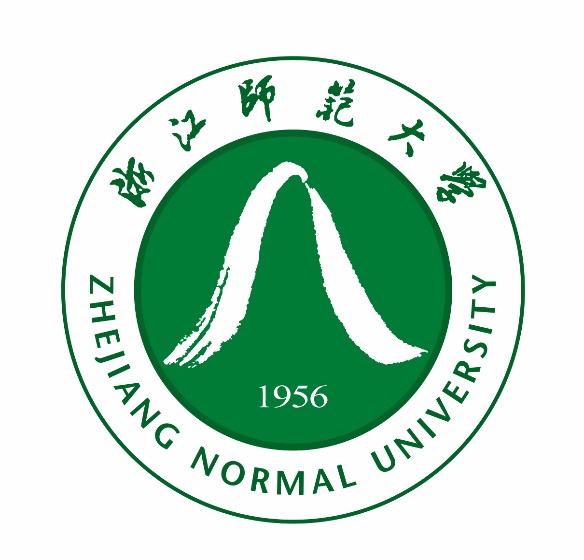 浙江师范大学行知学院教务部2020年12月目  录浙江师范大学行知学院选课须知	1浙江师范大学行知学院选课注意事项	3浙江师范大学行知学院大学英语开课计划	4浙江师范大学行知学院大学体育开课计划	9浙江师范大学行知学院公共计算机开课计划	12浙江师范大学行知学院通识②开课计划	16浙江师范大学行知学院开课计划	20浙江师范大学行知学院选课须知1.扩学分选课学期学生选修的总学分（含重修）一般不得高于28学分（教学计划中必修课学分超过28学分的专业除外）。学分扩充限制原则：大一不予扩充；大二、大三因重修、转专业、交换可扩2-3个学分；大四原则上扩充不超4学分。扩充学分手续：整个专业申请超学分处理，由二级学院综合办提出申请，教务部批准。个人申请扩充学分，补选、确认期间到开课学院综合办申请，由二级学院综合办汇总至教务部。2.关于通识②课程大学四年内需修满通识②4个学分（具体参见专业要求）。通识②分前后学期开设，选课时请务必注意各课程的备注栏中的要求，严格按要求进行选课和上课。若选了本专业禁选的课程，选课无效，且计学费但不计学分。3.关于大学体育课程3.1 本次选课，2020级同学按照原大学体育课程选课上课。2020级大学体育第一次上课地点在体育馆门口集中，第一次未找到老师的第二次课到选课手册指定的地点或场地找老师，请确认上课的是自己选课的班级。体育选课未尽事宜可致电82291757咨询叶老师。3.2 非2020级同学采用俱乐部制课程，各位同学在选课系统中选择自己感兴趣的课程项目即可，具体上课时间、地点之后确定，选课确认阶段确认自己的体育课已经选中，则进入相应课程的钉钉群。钉钉群的进入方式有以下两种：① 打开钉钉APP，前往「通讯录」-「加入团队」-「加学校/班级」通过班级号查找入班。各俱乐部班级号如下：网球俱乐部 UYBZ1733，健身操俱乐部 LOUL1519，乒乓球俱乐部 JRKE4822，气排球俱乐部 JTOR1779，篮球俱乐部 AMAM1068，健身排舞俱乐部 TJGB9549，足球俱乐部 WHYN5443，羽毛球俱乐部 FDAG3848，游泳俱乐部 KBBM7520，太极拳俱乐部 DKHG3960，户外拓展俱乐部 MAYS7884。②用钉钉扫描以下二维码进入班级群     网球俱乐部         健身操俱乐部         乒乓球俱乐部         气排球俱乐部           篮球俱乐部         健身排舞俱乐部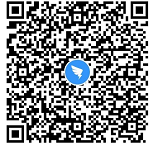 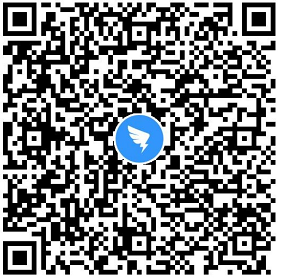 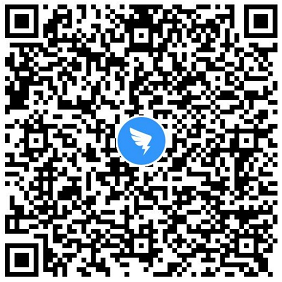 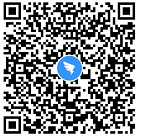 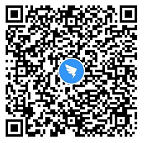 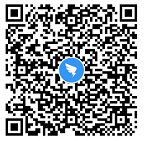          足球俱乐部         羽毛球俱乐部         游泳俱乐部           太极拳俱乐部           户外拓展俱乐部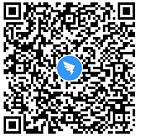 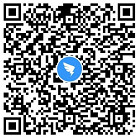 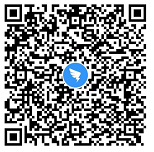 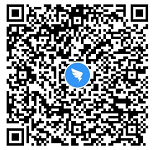 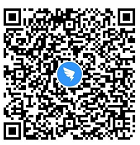 3.3其他注意事项①学生只需在毕业前获得不同的4门课程的4学分。建议尽量大一、大二修完，确有特殊原因的大三期间要修完体育课；②体育超出4学分选课计学分学费，但不记学分。③有伤、病、残需要保健的同学请在开课后持校医院证明交任课教师申请成为保健生，保健生不得缺课，遇从事不了的运动可观摩，保健生期末总成绩60分。外出实习的学期请不要选体育课，体育课不可申请免听。缺课超过三分之一不可参加考试，成绩为0分。4.关于跨专业选修课程确因教学计划变更等原因无法修读本专业的专业课程，可跨专业选择相似（近）课程替代。但须在选课前办理学分转换认定审批，否则不能进行学分转换认定。学分转换流程：选课前本人填写《浙江师范大学行知学院成绩及学分转换认定表》，开课学院专业主任审批、学生所在学院审批后盖章，到教务部办理，审批通过后再选课。未办理审批自行选课的，不进行学分转换认定。浙江师范大学行知学院选课注意事项1.本次选课面向在校本科生，选课分四个阶段：初选、补选、确认选课和退课阶段。选课前必须仔细阅读教学指导计划和课程介绍，然后根据老师指导，认真选课。2.2020-2021学年第2学期选课时间安排：
①初选阶段： 12月9日8时-17日24时(9日面向2018级及更高年级；10-11日面向2019级；14-15日面向2020级；16-17日全体可选)；
②补选阶段： 12月23日8时-25日24时，25日仅面向第二专业课程证书修读同学；
③确认阶段： 12月29日8时-31日24时（退、订教材截止）；
④退课阶段： 2021年3月8日8时-14日24时；5月4日-17日（仅针对后半学期课程开放退课）；3.初选结束后，系统根据限定的开课人数进行随机筛选，筛选后被淘汰者在补选、确认阶段进行补选。补选与初选操作方式一致。4.务必在确认阶段查看自己最终的选课结果并作记录（如必修课漏选且名额不够，请于12月31日之前到开课学院（部门）综合办登记，逾期不再办理）登记完成后，可在教务系统上点击学生课表查询确认本人的选课结果，并按该课程表上课。5.上课时间或教学地点空白的，具体开课时间及地点请及时咨询开课学院（部门）。6.考试时的教学班务必与选课的教学班，任课老师一致。7.校内IP，打开浏览器进入选课系统网页选课，（webVPN连接需先登陆http://webvpn.zjxz.cn连接webVPN，用户名（学号），密码与网上办事大厅一致，初始密码为xzxy@身份证后六位，例如xzxy@111111）。选课系统用户名（学号），初始密码为身份证件后六位，请及时更改密码。查找课程务必按照《选课手册》上的开课类型字段进行分类查找。8.《选课手册》电子版可在选课系统内查看。特别提醒：请同学们务必在完成选课确认后，查询并核实个人课表，并严格按照该课表上课。9．各学院（部门）选课管理办公室联系方式：浙江师范大学行知学院大学英语开课计划浙江师范大学行知学院大学体育开课计划浙江师范大学行知学院公共计算机开课计划浙江师范大学行知学院通识②开课计划浙江师范大学行知学院开课计划学院（部门）地址电话学院（部门）地址电话学院（部门）地址电话商学院 2-43582291305文学院3-42382291120理学院 1-41982291192法学院 4-41782291307设计艺术学院 8-40782281193工学院 1-40182291191基础部4-43582291757教学班课程号课程类别学分教师名称职称教学班人数上课时间教学地点教学班组成开课学院起始结束周选课备注大学英语(二)普通生-102871210000007通识①3.0李坤讲师58星期一第1-3节{1-17周}3-3062020文学院1-17周大学英语(二)普通生-102881210000007通识①3.0袁敏讲师58星期一第1-3节{1-17周}3-3072020文学院1-17周大学英语(二)普通生-102891210000007通识①3.0庞军讲师59星期一第1-3节{1-17周}3-3082020文学院1-17周大学英语(二)普通生-102901210000007通识①3.0马利红讲师48星期一第3-5节{1-17周}3-3122020文学院1-17周大学英语(二)普通生-102911210000007通识①3.0应巧君无29星期一第3-5节{1-17周}3-2072020文学院1-17周大学英语(二)普通生-102921210000007通识①3.0李坤讲师44星期一第6-8节{1-17周}3-2012020文学院1-17周大学英语(二)普通生-102931210000007通识①3.0袁敏讲师44星期一第6-8节{1-17周}3-2042020文学院1-17周大学英语(二)普通生-102941210000007通识①3.0应巧君无44星期一第6-8节{1-17周}3-3122020文学院1-17周大学英语(二)普通生-102951210000007通识①3.0庞军讲师43星期一第6-8节{1-17周}3-3072020文学院1-17周大学英语(二)普通生-102961210000007通识①3.0马利红讲师43星期一第6-8节{1-17周}3-3112020文学院1-17周大学英语(二)普通生-102971210000007通识①3.0李坤讲师50星期二第1-3节{1-17周}3-3082020文学院1-17周大学英语(二)普通生-102981210000007通识①3.0袁敏讲师50星期二第1-3节{1-17周}3-2082020文学院1-17周大学英语(二)普通生-102991210000007通识①3.0庞军讲师50星期二第1-3节{1-17周}3-2122020文学院1-17周大学英语(二)普通生-103001210000007通识①3.0邵慧娟副教授51星期二第1-3节{1-17周}3-2102020文学院1-17周大学英语(二)普通生-103011210000007通识①3.0袁敏讲师48星期二第6-8节{1-17周}3-3072020文学院1-17周大学英语(二)普通生-103021210000007通识①3.0邵慧娟副教授48星期二第6-8节{1-17周}3-3112020文学院1-17周大学英语(二)普通生-103031210000007通识①3.0庞军讲师48星期二第6-8节{1-17周}3-3082020文学院1-17周大学英语(二)普通生-103041210000007通识①3.0庞军讲师34星期三第1-3节{1-17周}3-3062020文学院1-17周大学英语(二)普通生-103051210000007通识①3.0李坤讲师49星期三第1-3节{1-17周}3-3112020文学院1-17周大学英语(二)普通生-103061210000007通识①3.0马利红讲师32星期三第3-5节{1-17周}3-3102020文学院1-17周大学英语(二)普通生-103071210000007通识①3.0李坤讲师50星期四第1-3节{1-17周}3-3112020文学院1-17周大学英语(二)普通生-103081210000007通识①3.0邵慧娟副教授53星期四第1-3节{1-17周}3-3102020文学院1-17周大学英语(二)普通生-103091210000007通识①3.0李坤讲师50星期四第6-8节{1-17周}3-3012020文学院1-17周大学英语(二)普通生-103101210000007通识①3.0邵慧娟副教授45星期四第6-8节{1-17周}3-3072020文学院1-17周大学英语(二)普通生-103111210000007通识①3.0袁敏讲师31星期五第1-3节{1-17周}3-3122020文学院1-17周大学英语(二)普通生-103121210000007通识①3.0马利红讲师44星期五第3-5节{1-17周}3-2062020文学院1-17周大学英语(二)普通生-103131210000007通识①3.0马利红讲师32星期五第6-8节{1-17周}3-2042020文学院1-17周大学英语(二)三校生-103141210000007通识①3.0潘晓红讲师29星期二第1-3节{1-17周}3-3112020文学院1-17周大学英语(二)三校生-103151210000007通识①3.0潘晓红讲师30星期二第6-8节{1-17周}3-3042020文学院1-17周大学英语(二)三校生-103161210000007通识①3.0潘晓红讲师36星期三第1-3节{1-17周}3-3072020文学院1-17周大学英语(二)三校生-103171210000007通识①3.0潘晓红讲师44星期四第1-3节{1-17周}3-3072020文学院1-17周大学英语(二)三校生-103181210000007通识①3.0潘晓红讲师36星期四第6-8节{1-17周}3-2042020文学院1-17周大学英语(二)设计艺术-103191210000007通识①3.0夏巧华讲师59星期一第1-3节{1-17周}3-3042020文学院1-17周大学英语(二)设计艺术-103201210000007通识①3.0夏巧华讲师58星期一第6-8节{1-17周}3-3042020文学院1-17周大学英语(二)设计艺术-103211210000007通识①3.0夏巧华讲师55星期四第1-3节{1-17周}3-3122020文学院1-17周大学英语(二)设计艺术-103221210000007通识①3.0夏巧华讲师28星期四第6-8节{1-17周}3-3122020文学院1-17周大学英语(二)专升本-103231210000007通识①3.0潘孝泉副教授60星期一第1-3节{1-17周}3-3012020文学院1-17周大学英语(二)专升本-103241210000007通识①3.0金菁讲师70星期一第1-3节{1-17周}3-2052020文学院1-17周大学英语(二)专升本-103251210000007通识①3.0潘孝泉副教授60星期一第6-8节{1-17周}3-3012020文学院1-17周大学英语(二)专升本-103261210000007通识①3.0金菁讲师64星期一第6-8节{1-17周}3-3062020文学院1-17周大学英语(二)专升本-103271210000007通识①3.0李光霞讲师55星期二第1-3节{1-17周}3-3102020文学院1-17周大学英语(二)专升本-103281210000007通识①3.0金菁讲师51星期四第1-3节{1-17周}3-3082020文学院1-17周大学英语(二)专升本-103291210000007通识①3.0李光霞讲师42星期二第6-8节{1-17周}3-3012020文学院1-17周大学英语(二)专升本-103301210000007通识①3.0李光霞讲师48星期三第1-3节{1-17周}3-3082020文学院1-17周大学英语(二)专升本-103311210000007通识①3.0金菁讲师49星期三第3-5节{1-17周}3-3122020文学院1-17周大学英语(二)专升本-103321210000007通识①3.0潘孝泉副教授80星期四第1-3节{1-17周}3-2052020文学院1-17周大学英语(二)专升本-103331210000007通识①3.0潘孝泉副教授60星期四第6-8节{1-17周}3-3042020文学院1-17周大学英语(二)专升本-103341210000007通识①3.0李光霞讲师48星期五第1-3节{1-17周}3-2012020文学院1-17周大学英语(二)专升本-103351210000007通识①3.0李光霞讲师46星期五第6-8节{1-17周}3-2012020文学院1-17周大学英语(四)传媒英语-（文学、法学选）-103361210000009通识①3.0徐永亮讲师38星期一第3-5节{1-17周}3-2012019文学院1-17周大学英语(四)传媒英语-（文学、法学选）-103371210000009通识①3.0徐永亮讲师26星期二第3-5节{1-17周}3-3042019文学院1-17周大学英语(四)传媒英语-（文学、法学选）-103381210000009通识①3.0徐永亮讲师40星期二第7-9节{1-17周}3-2112019文学院1-17周大学英语(四)传媒英语-（文学、法学选）-103391210000009通识①3.0徐永亮讲师54星期三第3-5节{1-17周}3-3012019文学院1-17周大学英语(四)传媒英语-（文学、法学选）-103401210000009通识①3.0徐永亮讲师26星期四第3-5节{1-17周}3-3012019文学院1-17周大学英语(四)管理学英语-（商学选）-103411210000009通识①3.0邵艳春副教授37星期二第1-3节{1-17周}3-2012019文学院1-17周大学英语(四)管理学英语-（商学选）-103421210000009通识①3.0邵艳春副教授39星期二第7-9节{1-17周}3-2012019文学院1-17周大学英语(四)管理学英语-（商学选）-103431210000009通识①3.0邵艳春副教授39星期四第1-3节{1-17周}3-2012019文学院1-17周大学英语(四)管理学英语-（商学选）-103441210000009通识①3.0邵艳春副教授51星期四第7-9节{1-17周}3-2072019文学院1-17周大学英语(四)管理学英语-（商学选）-103451210000009通识①3.0邵艳春副教授34星期五第1-3节{1-17周}2-2012019文学院1-17周大学英语(四)科技英语-（理学、工学选）-103461210000009通识①3.0吴一峰讲师57星期一第1-3节{1-17周}3-2062019文学院1-17周大学英语(四)科技英语-（理学、工学选）-103471210000009通识①3.0吴一峰讲师33星期一第7-9节{1-17周}3-2062019文学院1-17周大学英语(四)科技英语-（理学、工学选）-103481210000009通识①3.0吴一峰讲师30星期二第1-3节{1-17周}3-2072019文学院1-17周大学英语(四)科技英语-（理学、工学选）-103491210000009通识①3.0毛海英讲师30星期二第1-3节{1-17周}3-3012019文学院1-17周大学英语(四)科技英语-（理学、工学选）-103501210000009通识①3.0吴一峰讲师45星期二第7-9节{1-17周}3-2062019文学院1-17周大学英语(四)科技英语-（理学、工学选）-103511210000009通识①3.0毛海英讲师45星期二第7-9节{1-17周}3-2042019文学院1-17周大学英语(四)科技英语-（理学、工学选）-103521210000009通识①3.0吴一峰讲师41星期三第1-3节{1-17周}3-2042019文学院1-17周大学英语(四)科技英语-（理学、工学选）-103531210000009通识①3.0毛海英讲师42星期三第3-5节{1-17周}3-3042019文学院1-17周大学英语(四)科技英语-（理学、工学选）-103541210000009通识①3.0毛海英讲师35星期四第1-3节{1-17周}3-2072019文学院1-17周大学英语(四)科技英语-（理学、工学选）-103551210000009通识①3.0毛海英讲师48星期四第7-9节{1-17周}3-2012019文学院1-17周大学英语(四)人文社科英语-（文学、法学选）-103561210000009通识①3.0王方讲师39星期一第1-3节{1-17周}3-2112019文学院1-17周大学英语(四)人文社科英语-（文学、法学选）-103571210000009通识①3.0王方讲师40星期一第7-9节{1-17周}3-2112019文学院1-17周大学英语(四)人文社科英语-（文学、法学选）-103581210000009通识①3.0王方讲师29星期二第1-3节{1-17周}3-3072019文学院1-17周大学英语(四)人文社科英语-（文学、法学选）-103591210000009通识①3.0王方讲师29星期四第1-3节{1-17周}3-3042019文学院1-17周大学英语(四)人文社科英语-（文学、法学选）-103601210000009通识①3.0王方讲师46星期五第1-3节{1-17周}3-2112019文学院1-17周大学英语(四)三校生-103611210000009通识①3.0罗益群讲师55星期二第1-3节{1-17周}3-3122019文学院1-17周大学英语(四)三校生-103621210000009通识①3.0罗益群讲师39星期二第6-8节{1-17周}3-3122019文学院1-17周大学英语(四)三校生-103631210000009通识①3.0罗益群讲师41星期二第10-12节{1-17周}3-2062019文学院1-17周大学英语(四)三校生-103641210000009通识①3.0罗益群讲师41星期四第1-3节{1-17周}3-3062019文学院1-17周大学英语(四)三校生-103651210000009通识①3.0罗益群讲师40星期四第6-8节{1-17周}3-2112019文学院1-17周大学英语(四)商务英语-（商学选）-103661210000009通识①3.0胡韵讲师40星期二第1-3节{1-17周}3-2062019文学院1-17周大学英语(四)商务英语-（商学选）-103671210000009通识①3.0胡韵讲师39星期二第7-9节{1-17周}2-2012019文学院1-17周大学英语(四)商务英语-（商学选）-103681210000009通识①3.0胡韵讲师41星期三第1-3节{1-17周}3-2012019文学院1-17周大学英语(四)商务英语-（商学选）-103691210000009通识①3.0胡韵讲师41星期四第1-3节{1-17周}2-2012019文学院1-17周大学英语(四)商务英语-（商学选）-103701210000009通识①3.0胡韵讲师50星期四第7-9节{1-17周}3-2062019文学院1-17周大学英语(四)设计艺术-103711210000009通识①3.0沈蕾无58星期二第1-3节{1-17周}3-3062019文学院1-17周大学英语(四)设计艺术-103721210000009通识①3.0沈蕾无30星期二第7-9节{1-17周}3-2072019文学院1-17周大学英语(四)设计艺术-103731210000009通识①3.0沈蕾无29星期五第1-3节{1-17周}3-2072019文学院1-17周大学英语(四)设计艺术-103741210000009通识①3.0沈蕾无25星期五第6-8节{1-17周}3-2062019文学院1-17周大学日语（二）-101891210000194通识①3.0庞佩无60星期三第6-8节{1-17周}3-304虚拟大类0201班文学院1-17周教学班课程号课程类别学分教师名称职称教学班人数上课时间教学地点教学班组成开课学院起始结束周选课备注大学体育—定向运动-102211210000083通识①1.0李永刚讲师32星期二第6-7节{1-17周}篮球馆架空层-定向运动无基础部1-17周大学体育—定向运动-102221210000083通识①1.0李永刚讲师32星期二第8-9节{1-17周}篮球馆架空层-定向运动无基础部1-17周大学体育—快乐健身-102311210000085通识①1胡宝萍副教授32星期二第1-2节{1-17周}小兰剧场无基础部1-17周大学体育—快乐健身-102321210000085通识①1胡宝萍副教授32星期二第4-5节{1-17周}小兰剧场无基础部1-17周大学体育—快乐健身-102331210000085通识①1胡宝萍副教授32星期二第8-9节{1-17周}小兰剧场无基础部1-17周大学体育—形体健身操-102611210000091通识①1.0张淑芬副教授32星期一第1-2节{1-17周}训练馆架空层-体育舞蹈房无基础部1-17周大学体育—形体健身操-102621210000091通识①1.0张淑芬副教授32星期一第4-5节{1-17周}训练馆架空层-体育舞蹈房无基础部1-17周大学体育—形体健身操-102631210000091通识①1.0张淑芬副教授32星期四第1-2节{1-17周}训练馆架空层-体育舞蹈房无基础部1-17周大学体育—形体健身操-102641210000091通识①1.0张淑芬副教授32星期四第4-5节{1-17周}训练馆架空层-体育舞蹈房无基础部1-17周大学体育—羽毛球(初级)-102651210000099通识①1.0李永刚讲师32星期四第6-7节{1-17周}训练馆-羽毛球场无基础部1-17周大学体育—羽毛球(初级)-102661210000099通识①1.0李永刚讲师32星期四第8-9节{1-17周}训练馆-羽毛球场无基础部1-17周大学体育—羽毛球(初级)-102671210000099通识①1.0刘曙亮副教授32星期二第6-7节{1-17周}训练馆-羽毛球场无基础部1-17周大学体育—羽毛球(初级)-102681210000099通识①1.0刘曙亮副教授32星期二第8-9节{1-17周}训练馆-羽毛球场无基础部1-17周大学体育—羽毛球(中级)-102691210000100通识①1.0黎昕无32星期二第10-11节{1-17周}训练馆-羽毛球场无基础部1-17周大学体育—乒乓球(初级)-102361210000101通识①1.0金赛英副教授32星期二第1-2节{1-17周}训练馆架空层-乒乓球场无基础部1-17周大学体育—乒乓球(初级)-102371210000101通识①1.0金赛英副教授32星期二第4-5节{1-17周}训练馆架空层-乒乓球场无基础部1-17周大学体育—乒乓球(初级)-102381210000101通识①1.0金赛英副教授32星期四第1-2节{1-17周}训练馆架空层-乒乓球场无基础部1-17周大学体育—乒乓球(初级)-102391210000101通识①1.0金赛英副教授32星期四第4-5节{1-17周}训练馆架空层-乒乓球场无基础部1-17周大学体育—网球(初级)-102501210000103通识①1.0宋海宁无32星期二第8-9节{1-17周}北田-网球场1无基础部1-17周大学体育—网球(初级)-102511210000103通识①1.0宋海宁无32星期四第8-9节{1-17周}北田-网球场1无基础部1-17周大学体育—网球(初级)-102521210000103通识①1.0宋海宁无32星期五第1-2节{1-17周}北田-网球场1无基础部1-17周大学体育—网球(初级)-102531210000103通识①1.0宋海宁无32星期五第8-9节{1-17周}北田-网球场1无基础部1-17周大学体育—网球(初级)-102541210000103通识①1.0黎昕无32星期四第4-5节{1-17周}北田-网球场1无基础部1-17周大学体育—网球(初级)-102551210000103通识①1.0黎昕无32星期五第4-5节{1-17周}北田-网球场1无基础部1-17周大学体育—网球(初级)-102561210000103通识①1.0黎昕无32星期四第1-2节{1-17周}北田-网球场1无基础部1-17周大学体育—网球(初级)-102571210000103通识①1.0陈最新副教授32星期一第1-2节{1-17周}北田-网球场1无基础部1-17周大学体育—网球(初级)-102581210000103通识①1.0陈最新副教授32星期一第6-7节{1-17周}北田-网球场1无基础部1-17周大学体育—网球(初级)-102591210000103通识①1.0陈最新副教授32星期一第8-9节{1-17周}北田-网球场1无基础部1-17周大学体育—网球(初级)-102601210000103通识①1.0陈最新副教授32星期一第4-5节{1-17周}北田-网球场1无基础部1-17周大学体育—足球(初级)-102701210000105通识①1.0林斌助理研究员32星期二第10-11节{1-17周}北田-足球场无基础部1-17周大学体育—跆拳道(初级)-102711210000107通识①1.0王迁迁无32星期一第10-11节{1-17周}训练馆架空层-武术房无基础部1-17周大学体育—跆拳道(初级)-102721210000107通识①1.0王迁迁无32星期一第12-13节{1-17周}训练馆架空层-武术房无基础部1-17周大学体育—太极剑-102441210000109通识①1.0郭守靖副教授32星期五第8-9节{1-17周}训练馆架空层-武术房无基础部1-17周大学体育—太极剑-102451210000109通识①1.0郭守靖副教授32星期五第6-7节{1-17周}训练馆架空层-武术房无基础部1-17周大学体育—太极拳-102461210000110通识①1.0骆春燕副教授32星期二第6-7节{1-17周}训练馆架空层-武术房无基础部1-17周大学体育—太极拳-102471210000110通识①1.0骆春燕副教授32星期二第8-9节{1-17周}训练馆架空层-武术房无基础部1-17周大学体育—恰恰恰舞-102421210000113通识①1.0刘磊无32星期一第8-9节{1-17周}篮球馆-体育舞蹈厅无基础部1-17周大学体育—恰恰恰舞-102431210000113通识①1.0刘磊无32星期一第6-7节{1-17周}篮球馆-体育舞蹈厅无基础部1-17周大学体育—牛仔舞-102341210000114通识①1.0刘磊无32星期一第12-13节{1-17周}篮球馆-体育舞蹈厅无基础部1-17周大学体育—牛仔舞-102351210000114通识①1.0刘磊无32星期一第10-11节{1-17周}篮球馆-体育舞蹈厅无基础部1-17周大学体育—健身排舞-102231210000121通识①1.0郑敏副教授32星期二第1-2节{1-17周}训练馆架空层-体育舞蹈房无基础部1-17周大学体育—健身排舞-102241210000121通识①1.0郑敏副教授32星期二第4-5节{1-17周}训练馆架空层-体育舞蹈房无基础部1-17周大学体育—健身排舞-102251210000121通识①1.0郑敏副教授32星期三第1-2节{1-17周}训练馆架空层-体育舞蹈房无基础部1-17周大学体育—健身排舞-102261210000121通识①1.0郑敏副教授32星期三第4-5节{1-17周}训练馆架空层-体育舞蹈房无基础部1-17周大学体育—健身排舞-102271210000121通识①1.0郑敏副教授32星期三第6-7节{1-17周}训练馆架空层-体育舞蹈房无基础部1-17周大学体育—健身排舞-102281210000121通识①1.0郑敏副教授32星期三第8-9节{1-17周}训练馆架空层-体育舞蹈房无基础部1-17周大学体育—气排球-102401210000132通识①1.0刘曙亮副教授32星期三第1-2节{1-17周}北田-排球场1无基础部1-17周大学体育—气排球-102411210000132通识①1.0刘曙亮副教授32星期三第4-5节{1-17周}北田-排球场1无基础部1-17周大学体育—太极推手-102481210000133通识①1.0郭守靖副教授32星期五第4-5节{1-17周}训练馆架空层-武术房无基础部1-17周大学体育—太极推手-102491210000133通识①1.0郭守靖副教授32星期五第1-2节{1-17周}训练馆架空层-武术房无基础部1-17周大学体育-蛙泳-102151210000154通识①1.0吴立伟副教授32星期二第6-7节{1-17周}游泳馆无基础部1-17周大学体育-蛙泳-102161210000154通识①1.0吴立伟副教授32星期二第8-9节{1-17周}游泳馆无基础部1-17周大学体育-蛙泳-102171210000154通识①1.0吴立伟副教授32星期四第6-7节{1-17周}游泳馆无基础部1-17周大学体育-蛙泳-102181210000154通识①1.0吴立伟副教授32星期四第8-9节{1-17周}游泳馆无基础部1-17周大学体育-蛙泳-102191210000154通识①1.0郑哲实验师32星期五第4-5节{1-17周}游泳馆无基础部1-17周大学体育-蛙泳-102201210000154通识①1.0郑哲实验师32星期五第1-2节{1-17周}游泳馆无基础部1-17周大学体育—健身气功-102291210000155通识①1.0骆春燕副教授32星期二第4-5节{1-17周}训练馆架空层-武术房无基础部1-17周大学体育—健身气功-102301210000155通识①1.0骆春燕副教授32星期二第1-2节{1-17周}训练馆架空层-武术房无基础部1-17周教学班课程号课程类别学分教师名称职称教学班人数上课时间教学地点教学班组成开课学院起始结束周选课备注Office高级应用-100241210000141通识①2.0陈秀实验师63星期二第10-11节{1-17周}6-107公共机房（4）法学(复合班)Ⅰ201班;法学(复合班)Ⅱ201班工学院1-17周Office高级应用-100251210000141通识①2.0吕君可讲师49星期三第4-5节{1-17周}6-104公共机房（1）法学(行)201班工学院1-17周Office高级应用-100261210000141通识①2.0王丽侠副教授48星期四第6-7节{1-17周}6-106小机房法学(行)202班工学院1-17周Office高级应用-100271210000141通识①2.0王丽侠副教授55星期一第4-5节{1-17周}6-106小机房设计学类(行)201班;设计学类(行)202班;设计学类(行)203班;设计学类(行)204班;设计学类(行)205班工学院1-17周Office高级应用-100281210000141通识①2.0吕君可讲师50星期一第4-5节{1-17周}6-104公共机房（1）设计学类(行)201班;设计学类(行)202班;设计学类(行)203班;设计学类(行)204班;设计学类(行)205班工学院1-17周Office高级应用-100291210000141通识①2.0马文静讲师45星期一第4-5节{1-17周}6-107公共机房（4）设计学类(行)201班;设计学类(行)202班;设计学类(行)203班;设计学类(行)204班;设计学类(行)205班工学院1-17周Office高级应用-100301210000141通识①2.0马文静讲师55星期二第4-5节{1-17周}6-106小机房汉语言文学(行)201班;汉语言文学(行)202班;汉语言文学(行)203班;汉语言文学(行)204班;英语(行)201班工学院1-17周Office高级应用-100311210000141通识①2.0翁孟超副教授55星期二第4-5节{1-17周}6-104公共机房（1）汉语言文学(行)201班;汉语言文学(行)202班;汉语言文学(行)203班;汉语言文学(行)204班;英语(行)201班工学院1-17周Office高级应用-100321210000141通识①2.0于莉讲师80星期二第4-5节{1-17周}6-107公共机房（4）汉语言文学(行)201班;汉语言文学(行)202班;汉语言文学(行)203班;汉语言文学(行)204班;英语(行)201班工学院1-17周Office高级应用-100331210000141通识①2.0吕君可讲师55星期四第4-5节{1-17周}6-106小机房英语(行)201班;英语(行)202班;英语(行)203班;英语(行)204班;英语(行)205班;英语(行)206班;英语(行)207班工学院1-17周Office高级应用-100341210000141通识①2.0倪应华副教授55星期四第4-5节{1-17周}6-104公共机房（1）英语(行)201班;英语(行)202班;英语(行)203班;英语(行)204班;英语(行)205班;英语(行)206班;英语(行)207班工学院1-17周Office高级应用-100351210000141通识①2.0王丽侠副教授78星期四第4-5节{1-17周}6-107公共机房（4）英语(行)201班;英语(行)202班;英语(行)203班;英语(行)204班;英语(行)205班;英语(行)206班;英语(行)207班工学院1-17周多媒体技术应用-104271210000142通识①1.5王丽侠副教授55星期一第1-3节{1-8周}6-106小机房环境工程(行)201班;生物技术(行)201班;食品质量与安全(行)201班;应用化学(行)201班;应用化学(行)202班工学院1-8周多媒体技术应用-104281210000142通识①1.5于莉讲师80星期二第1-3节{1-8周}6-107公共机房（4）财务管理(行)(三校生)201班;工商管理类(行)201班;工商管理类(行)202班;工商管理类(行)203班;工商管理类(行)204班工学院1-8周多媒体技术应用-104291210000142通识①1.5翁孟超副教授52星期二第1-3节{1-8周}6-104公共机房（1）财务管理(行)(三校生)201班;工商管理类(行)201班;工商管理类(行)202班;工商管理类(行)203班;工商管理类(行)204班工学院1-8周多媒体技术应用-104301210000142通识①1.5于莉讲师80星期二第6-8节{1-8周}6-107公共机房（4）工商管理类-财务会计方向(行)201班;工商管理类-财务会计方向(行)202班;工商管理类-财务会计方向(行)203班;工商管理类-财务会计方向(行)204班工学院1-8周多媒体技术应用-104311210000142通识①1.5倪应华副教授44星期三第1-3节{1-8周}6-107公共机房（4）工商管理类-财务会计方向(行)201班;工商管理类-财务会计方向(行)202班;工商管理类-财务会计方向(行)203班;工商管理类-财务会计方向(行)204班工学院1-8周多媒体技术应用-104321210000142通识①1.5王丽侠副教授55星期一第6-8节{1-8周}6-106小机房工商管理类-财务会计方向(行)205班;国际经济与贸易(复合班)201班;国际经济与贸易(复合班)202班工学院1-8周多媒体技术应用-104331210000142通识①1.5倪应华副教授63星期一第6-8节{1-8周}10-409云桌面机房2工商管理类-财务会计方向(行)205班;国际经济与贸易(复合班)201班;国际经济与贸易(复合班)202班工学院1-8周多媒体技术应用-104341210000142通识①1.5王丽侠副教授67星期四第1-3节{1-8周}6-107公共机房（4）会计学(ACCA)(行)201班 ;金融学(行)201班;金融学(行)202班;旅游管理(行)(三校生)201班工学院1-8周多媒体技术应用-104351210000142通识①1.5倪应华副教授40星期四第1-3节{1-8周}6-104公共机房（1）会计学(ACCA)(行)201班 ;金融学(行)201班;金融学(行)202班;旅游管理(行)(三校生)201班工学院1-8周多媒体技术应用-Flash动画设计-104361210000142通识①1.5吕君可讲师69星期一第1-3节{1-8周}6-107公共机房（4）环境工程(行)201班;生物技术(行)201班;食品质量与安全(行)201班;应用化学(行)201班;应用化学(行)202班工学院1-8周多媒体技术应用-Flash动画设计-104371210000142通识①1.5马文静讲师52星期一第1-3节{1-8周}6-104公共机房（1）环境工程(行)201班;生物技术(行)201班;食品质量与安全(行)201班;应用化学(行)201班;应用化学(行)202班工学院1-8周多媒体技术应用-Flash动画设计-104381210000142通识①1.5马文静讲师55星期二第1-3节{1-8周}6-106小机房财务管理(行)(三校生)201班;工商管理类(行)201班;工商管理类(行)202班;工商管理类(行)203班;工商管理类(行)204班工学院1-8周多媒体技术应用-Flash动画设计-104391210000142通识①1.5吕君可讲师55星期三第1-3节{1-8周}6-104公共机房（1）工商管理类-财务会计方向(行)201班;工商管理类-财务会计方向(行)202班;工商管理类-财务会计方向(行)203班;工商管理类-财务会计方向(行)204班工学院1-8周多媒体技术应用-Flash动画设计-104401210000142通识①1.5吕君可讲师30星期一第6-8节{1-8周}6-107公共机房（4）工商管理类-财务会计方向(行)205班;国际经济与贸易(复合班)201班;国际经济与贸易(复合班)202班工学院1-8周多媒体技术应用-Flash动画设计-104411210000142通识①1.5吕君可讲师44星期四第1-3节{1-8周}6-106小机房会计学(ACCA)(行)201班 ;金融学(行)201班;金融学(行)202班;旅游管理(行)(三校生)201班工学院1-8周计算机程序设计-Python程序设计-107571210000143通识①1.5吕君可讲师74星期一第1-3节{10-17周}6-107公共机房（4）环境工程(行)201班;生物技术(行)201班;食品质量与安全(行)201班;应用化学(行)201班;应用化学(行)202班工学院10-17周计算机程序设计-Python程序设计-107581210000143通识①1.5于莉讲师80星期二第1-3节{10-17周}6-107公共机房（4）财务管理(行)(三校生)201班;工商管理类(行)201班;工商管理类(行)202班;工商管理类(行)203班;工商管理类(行)204班工学院10-17周计算机程序设计-Python程序设计-107591210000143通识①1.5于莉讲师69星期二第6-8节{10-17周}6-107公共机房（4）工商管理类-财务会计方向(行)201班;工商管理类-财务会计方向(行)202班;工商管理类-财务会计方向(行)203班;工商管理类-财务会计方向(行)204班工学院10-17周计算机程序设计-Python程序设计-107601210000143通识①1.5倪应华副教授45星期三第1-3节{10-17周}6-107公共机房（4）工商管理类-财务会计方向(行)201班;工商管理类-财务会计方向(行)202班;工商管理类-财务会计方向(行)203班;工商管理类-财务会计方向(行)204班工学院10-17周计算机程序设计-Python程序设计-107611210000143通识①1.5倪应华副教授44星期一第6-8节{10-17周}10-409云桌面机房2工商管理类-财务会计方向(行)205班;国际经济与贸易(复合班)201班;国际经济与贸易(复合班)202班工学院10-17周计算机程序设计-Python程序设计-107621210000143通识①1.5吕君可讲师30星期一第6-8节{10-17周}6-107公共机房（4）工商管理类-财务会计方向(行)205班;国际经济与贸易(复合班)201班;国际经济与贸易(复合班)202班工学院10-17周计算机程序设计-Python程序设计-107631210000143通识①1.5吕君可讲师45星期四第1-3节{10-17周}6-106小机房会计学(ACCA)(行)201班 ;金融学(行)201班;金融学(行)202班;旅游管理(行)(三校生)201班工学院10-17周计算机程序设计-Python程序设计-107641210000143通识①1.5倪应华副教授40星期四第1-3节{10-17周}6-104公共机房（1）会计学(ACCA)(行)201班 ;金融学(行)201班;金融学(行)202班;旅游管理(行)(三校生)201班工学院10-17周计算机程序设计-Web程序设计-107651210000143通识①1.5王丽侠副教授55星期一第1-3节{10-17周}6-106小机房环境工程(行)201班;生物技术(行)201班;食品质量与安全(行)201班;应用化学(行)201班;应用化学(行)202班工学院10-17周计算机程序设计-Web程序设计-107661210000143通识①1.5马文静讲师55星期二第1-3节{10-17周}6-106小机房财务管理(行)(三校生)201班;工商管理类(行)201班;工商管理类(行)202班;工商管理类(行)203班;工商管理类(行)204班工学院10-17周计算机程序设计-Web程序设计-107671210000143通识①1.5吕君可讲师45星期三第1-3节{10-17周}6-104公共机房（1）工商管理类-财务会计方向(行)201班;工商管理类-财务会计方向(行)202班;工商管理类-财务会计方向(行)203班;工商管理类-财务会计方向(行)204班工学院10-17周计算机程序设计-Web程序设计-107681210000143通识①1.5王丽侠副教授55星期一第6-8节{10-17周}6-106小机房工商管理类-财务会计方向(行)205班;国际经济与贸易(复合班)201班;国际经济与贸易(复合班)202班工学院10-17周计算机程序设计-Web程序设计-107691210000143通识①1.5王丽侠副教授66星期四第1-3节{10-17周}6-107公共机房（4）会计学(ACCA)(行)201班 ;金融学(行)201班;金融学(行)202班;旅游管理(行)(三校生)201班工学院10-17周计算机程序设计-网络空间安全通识-107701210000143通识①1.5马文静讲师47星期一第1-3节{10-17周}6-104公共机房（1）环境工程(行)201班;生物技术(行)201班;食品质量与安全(行)201班;应用化学(行)201班;应用化学(行)202班工学院10-17周计算机程序设计-网络空间安全通识-107711210000143通识①1.5杨沙沙无51星期二第1-3节{10-17周}6-104公共机房（1）财务管理(行)(三校生)201班;工商管理类(行)201班;工商管理类(行)202班;工商管理类(行)203班;工商管理类(行)204班工学院10-17周教学班课程号课程类别学分教师名称职称教学班人数上课时间教学地点教学班组成开课学院起始结束周选课备注运动训练②-116091220000019通识②1吴立伟副教授20星期一第10-11节{1-16周};星期三第10-11节{1-16周}游泳馆;游泳馆无基础部1-16周游泳训练队运动训练②-116101220000019通识②1李永刚讲师20星期三第8-9节{1-16周};星期六第8-9节{1-16周}午禾-东足球场;午禾-东足球场无基础部1-16周足球训练队运动训练②-116111220000019通识②1刘磊无20星期四第10-11节{1-16周};星期五第10-11节{1-16周}篮球馆-体育舞蹈厅;篮球馆-体育舞蹈厅无基础部1-16周体育舞蹈训练队运动训练②-116121220000019通识②1林斌助理研究员20星期二第12-13节{1-16周};星期日第10-11节{1-16周}训练馆架空层-武术房;训练馆架空层-武术房无基础部1-16周柔道训练队运动训练②-116131220000019通识②1张淑芬副教授20星期一第10-11节{1-16周};星期四第10-11节{1-16周}训练馆架空层-体育舞蹈房;训练馆架空层-体育舞蹈房无基础部1-16周健身操训练队运动训练②-116141220000019通识②1宋海宁无20星期二第10-11节{1-16周};星期四第10-11节{1-16周}网球场;网球场无基础部1-16周网球训练队运动训练②-116151220000019通识②1黎昕无20星期二第12-13节{1-16周};星期四第10-11节{1-16周}训练馆-羽毛球场;训练馆-羽毛球场无基础部1-16周羽毛球训练队运动训练②-116161220000019通识②1金赛英副教授20星期一第10-11节{1-16周};星期四第10-11节{1-16周}训练馆架空层-乒乓球场;训练馆架空层-乒乓球场无基础部1-16周乒乓球训练队运动训练②-116171220000019通识②1胡宝萍副教授20星期一第10-11节{1-16周};星期三第10-11节{1-16周}训练馆-羽毛球场;训练馆-羽毛球场无基础部1-16周仅限毽球训练队选课运动训练②-116181220000019通识②1刘曙亮副教授20星期三第10-13节{1-16周}北田-排球场1无基础部1-16周仅限排球训练队选课花式跳绳-106091220000049通识②1.0黄昊无32星期二第10-12节{10-17周}篮球馆架空层-定向运动无基础部10-17周花式跳绳-106101220000049通识②1.0黄昊无32星期四第10-12节{10-17周}篮球馆架空层-定向运动无基础部10-17周商务服饰与美容-110331220000051通识②1.0于倩倩无40星期二第10-12节{10-17周}2-212无商学院10-17周教学论-107981220000052通识②1.0郭文杰无40星期四第10-12节{10-17周}2-106无商学院10-17周教学论-107991220000052通识②1.0郭文杰无40星期四第10-12节{1-8周}2-106无商学院1-8周茶道修养-101381220000053通识②1.0宁辰讲师30星期一第6-8节{1-8周}2-107无文学院1-8周非洲安全问题概况-104581220000059通识②1.0姜恒昆副研究员40星期二第10-12节{1-8周}3-207无文学院1-8周非洲安全问题概况-104591220000059通识②1.0姜恒昆副研究员40星期二第10-12节{10-17周}3-207无文学院10-17周非洲法律与文化-104601220000060通识②1.0李雪冬无40星期二第10-12节{1-8周}3-201无文学院1-8周非洲法律与文化-104611220000060通识②1.0李雪冬无40星期二第10-12节{10-17周}3-201无文学院10-17周中国古建筑赏析-116591220000061通识②1.0朱斌高级工程师40星期一第6-8节{1-8周}3-106无设计艺术学院1-8周中国古建筑赏析-116601220000061通识②1.0朱斌高级工程师40星期一第6-8节{10-17周}3-106无设计艺术学院10-17周动态虚拟仿真-104221220000067通识②1.0李永祥副教授35星期四第3-5节{1-8周}10-406云桌面机房3无工学院1-8周动态虚拟仿真-104231220000067通识②1.0李永祥副教授35星期四第10-12节{1-8周}10-406云桌面机房3无工学院1-8周动态虚拟仿真-104241220000067通识②1.0李永祥副教授35星期四第10-12节{10-17周}10-406云桌面机房3无工学院10-17周非洲饮食与文化-104641220000069通识②1.0王严无40星期二第10-12节{1-8周}3-204无文学院1-8周非洲饮食与文化-104651220000069通识②1.0王严无40星期二第10-12节{10-17周}3-204无文学院10-17周非洲社会与文化-104621220000072通识②1.0徐永亮讲师40星期二第10-12节{1-8周}3-301无文学院1-8周非洲社会与文化-104631220000072通识②1.0徐永亮讲师40星期二第10-12节{10-17周}3-301无文学院10-17周实用沟通技能培训-111521220000074通识②1.0王正新副教授40星期四第10-12节{10-17周}2-316无商学院10-17周实用沟通技能培训-111531220000074通识②1.0王正新副教授40星期四第10-12节{1-8周}2-316无商学院1-8周歌唱训练与舞台实践-105271220000075通识②1.0童必勋讲师40星期二第10-12节{2-9周}小兰剧场无学生工作部2-9周有一定歌唱基础的同学选课中国名画鉴赏-116731220000077通识②1.0谭晶讲师50星期一第1-3节{1-8周}3-106无设计艺术学院1-8周中国名画鉴赏-116741220000077通识②1.0谭晶讲师50星期一第1-3节{10-17周}3-106无设计艺术学院10-17周篆刻-117541220000079通识②1.0华召岳助理工程师40星期四第10-12节{1-8周}1-306无设计艺术学院1-8周篆刻-117551220000079通识②1.0华召岳助理工程师40星期四第10-12节{10-17周}3-306无设计艺术学院10-17周诸子百家-117001220000081通识②1.0谭万勇讲师星期四第10-12节{1-8周}3-316无法学院1-8周诸子百家-117011220000081通识②1.0谭万勇讲师星期三第10-12节{1-8周}3-316无法学院1-8周英美文化原典导读-115221220000082通识②1.0阮蓓怡讲师40星期四第10-12节{1-8周}3-204无文学院1-8周儒学：周易与浙东学派-110171220000083通识②1.0黄航星研究实习员32星期二第10-12节{1-8周}3-102无法学院1-8周数学建模-111891220000163通识②1.0包文清副教授40星期二第10-12节{1-8周}4-304无基础部1-8周批判性思维与科学研究-109711220000164通识②1.0李永祥副教授40星期四第6-9节{10-17周}6-104公共机房（1）无工学院10-17周批判性思维与科学研究-109721220000164通识②1.0李永祥副教授40星期五第6-9节{10-17周}6-104公共机房（1）无工学院10-17周羽毛球运动欣赏与体验-116031220000165通识②1.0李永刚讲师32星期四第10-12节{1-8周}4-304无基础部1-8周羽毛球运动欣赏与体验-116041220000165通识②1.0李永刚讲师32星期四第10-12节{10-17周}4-304无基础部10-17周排球比赛赏析与规则解读-109671220000166通识②1.0刘曙亮副教授32星期一第10-12节{1-8周}训练馆-排球场无基础部1-8周排球比赛赏析与规则解读-109681220000166通识②1.0刘曙亮副教授32星期一第10-12节{10-17周}训练馆-排球场无基础部10-17周游泳安全与健身-115851220000167通识②1.0吴立伟副教授32星期五第3-5节{1-8周}游泳馆无基础部1-8周游泳安全与健身-115861220000167通识②1.0吴立伟副教授32星期五第3-5节{10-17周}游泳馆无基础部10-17周中国社会问题与当代大学生-116751220000169通识②1.0姜金红无40星期五第10-12节{10-17周}3-106无设计艺术学院10-17周中国社会问题与当代大学生-116761220000169通识②1.0姜金红无40星期五第10-12节{1-8周}3-106无设计艺术学院1-8周助力普通话-117021220000171通识②1.0马丽讲师40星期三第10-12节{1-8周}3-211无文学院1-8周通用学术英语技能-112831220000173通识②1.0邵艳春副教授40星期五第6-8节{1-8周}3-306无文学院1-8周通用学术英语技能-112841220000173通识②1.0胡韵讲师40星期五第1-3节{1-8周}3-210无文学院1-8周英语核心语法与科技英语时文阅读-115231220000174通识②1.0李坤讲师40星期四第10-12节{10-17周}3-211无文学院10-17周涉外文秘英语-110572220000054通识②1阮蓓怡讲师40星期四第10-12节{10-17周}3-204无文学院10-17周婚姻与继承法学-106832220000055通识②1黄彤副教授50星期三第1-3节{1-8周}4-109无法学院1-8周环境保护与可持续发展-106242220000056通识②1.0郑孝华副教授60星期二第10-12节{10-17周}1-305无理学院10-17周能源与环境-109662220000073通识②1郑孝华副教授60星期四第10-12节{10-17周}1-309无理学院10-17周家庭装潢与化学-107922220000092通识②1郑绍成教授级高工50星期三第10-12节{1-8周}1-309无理学院1-8周学校心理辅导与活动设计-114752220000096通识②1赵姝慧无50星期二第10-12节{1-8周}4-301无学生工作部1-8周美容与化妆品-109302220000286通识②1梁刚锋讲师50星期四第10-12节{10-17周}1-214无理学院10-17周美容与化妆品-109312220000286通识②1梁刚锋讲师50星期四第10-12节{1-8周}1-214无理学院1-8周音乐欣赏-115102220000388通识②1.0杨慧霞讲师40星期二第3-5节{1-8周}1-201无基础部1-8周音乐欣赏-115112220000388通识②1.0杨慧霞讲师40星期二第7-9节{1-8周}1-201无基础部1-8周音乐欣赏-115122220000388通识②1.0杨慧霞讲师40星期二第10-12节{1-8周}1-201无基础部1-8周音乐欣赏-115132220000388通识②1.0杨慧霞讲师40星期三第3-5节{1-8周}1-201无基础部1-8周音乐欣赏-115142220000388通识②1.0杨慧霞讲师40星期四第3-5节{1-8周}1-201无基础部1-8周音乐欣赏-115152220000388通识②1.0杨慧霞讲师40星期四第7-9节{1-8周}1-201无基础部1-8周音乐欣赏-115162220000388通识②1.0杨慧霞讲师40星期四第10-12节{1-8周}1-201无基础部1-8周创新理论与方法-101582220000410通识②1.0邓大勇副教授75星期二第10-12节{1-8周}1-303无工学院1-8周创新理论与方法-101592220000410通识②1.0邓大勇副教授75星期四第10-12节{1-8周}1-303无工学院1-8周声乐入门-110672220000427通识②1杨慧霞讲师40星期二第3-5节{10-17周}1-201无基础部10-17周声乐入门-110682220000427通识②1杨慧霞讲师40星期二第7-9节{10-17周}1-201无基础部10-17周声乐入门-110692220000427通识②1杨慧霞讲师40星期二第10-12节{10-17周}1-201无基础部10-17周声乐入门-110702220000427通识②1杨慧霞讲师40星期三第3-5节{10-17周}1-201无基础部10-17周声乐入门-110712220000427通识②1杨慧霞讲师40星期四第3-5节{10-17周}1-201无基础部10-17周声乐入门-110722220000427通识②1杨慧霞讲师40星期四第7-9节{10-17周}1-201无基础部10-17周声乐入门-110732220000427通识②1杨慧霞讲师40星期四第10-12节{10-17周}1-201无基础部10-17周高效学习之道-105262220000642通识②1.0叶琴助理研究员40星期四第10-12节{10-17周}4-305无基础部10-17周围棋入门-113512220000643通识②1.0刘蕴涛讲师40星期二第6-8节{1-8周}4-304无基础部1-8周瑜伽-117732220000644通识②1.0周妍讲师32星期五第10-12节{10-17周}训练馆架空层-体育舞蹈房无基础部10-17周五轴精雕加工前沿与仿真-114002220000646通识②1.0李永祥副教授40星期四第6-8节{1-8周}6-104公共机房（1）无工学院1-8周五轴精雕加工前沿与仿真-114012220000646通识②1.0李永祥副教授40星期五第6-8节{1-8周}6-104公共机房（1）无工学院1-8周容错经济学-110152220000647通识②1.0周志发副研究员星期一第10-12节{1-8周}2-209无商学院1-8周容错经济学-110162220000647通识②1.0周志发副研究员星期一第10-12节{10-17周}2-209无商学院10-17周吴语方言与传统文化鉴赏-113992220000649通识②1.0王小天无40星期二第10-12节{10-17周}3-211无文学院10-17周影视英语与文化-115802220000650通识②1.0潘孝泉副教授40星期一第10-12节{1-8周}3-207无文学院1-8周影视英语与文化-115812220000650通识②1.0潘孝泉副教授40星期四第10-12节{1-8周}3-207无文学院1-8周影视英语与文化-115822220000650通识②1.0潘孝泉副教授40星期一第10-12节{10-17周}3-211无文学院10-17周影视英语与文化-115832220000650通识②1.0潘孝泉副教授40星期四第10-12节{10-17周}3-201无文学院10-17周非洲语言与文化-104662220000652通识②1.0武卉助理研究员40星期二第10-12节{1-8周}3-211无文学院1-8周非洲语言与文化-104672220000652通识②1.0武卉助理研究员40星期二第10-12节{10-17周}3-304无文学院10-17周趣味化学实验-109942220000653通识②1.0盛含晶工程师30星期一第10-12节{10-17周}9-314无机化学实验室无理学院10-17周化学与生活-106232220000656通识②1.0梁刚锋讲师50星期一第10-12节{1-8周}1-307无理学院1-8周教学班课程号课程类别学分教师名称职称教学班人数上课时间教学地点教学班组成开课学院起始结束周选课备注创业基础-101601210000144通识①1.0张美珠副研究馆员87星期三第12-13节{7-14周}国际经济与贸易(复合班)201班;国际经济与贸易(复合班)202班招生就业部7-14周创业基础-101611210000144通识①1.0徐应涛副教授76星期三第12-13节{7-14周}工商管理类(行)201班;工商管理类(行)202班招生就业部7-14周创业基础-101621210000144通识①1.0徐应涛副教授73星期三第10-11节{7-14周}工商管理类(行)203班;工商管理类(行)204班招生就业部7-14周创业基础-101631210000144通识①1.0于倩倩无77星期一第12-13节{7-14周}1-305工商管理类-财务会计方向(行)201班;工商管理类-财务会计方向(行)202班招生就业部7-14周创业基础-101641210000144通识①1.0于倩倩无82星期一第10-11节{7-14周}工商管理类-财务会计方向(行)203班;工商管理类-财务会计方向(行)204班招生就业部7-14周创业基础-101651210000144通识①1.0冯奕助教72星期一第10-11节{7-14周}1-303财务管理(行)(三校生)201班;工商管理类-财务会计方向(行)205班招生就业部7-14周创业基础-101661210000144通识①1.0冯奕助教88星期一第12-13节{7-14周}1-303汉语言文学(行)201班;汉语言文学(行)202班招生就业部7-14周创业基础-101671210000144通识①1.0陈天云讲师66星期一第10-11节{7-14周}1-314电子信息工程(行)201班;电子信息工程(行)202班招生就业部7-14周创业基础-101681210000144通识①1.0胡辉讲师78星期四第10-11节{7-14周}1-305法学(复合班)Ⅰ201班;法学(行)201班招生就业部7-14周创业基础-101691210000144通识①1.0胡辉讲师77星期四第12-13节{7-14周}1-305法学(复合班)Ⅱ201班;法学(行)202班招生就业部7-14周创业基础-101701210000144通识①1.0张国强讲师68星期三第10-11节{7-14周}1-307网络空间安全202班;网络空间安全203班招生就业部7-14周创业基础-101711210000144通识①1.0张国强讲师86星期三第12-13节{7-14周}设计学类(行)203班;设计学类(行)204班;设计学类(行)205班招生就业部7-14周创业基础-101721210000144通识①1.0刘星喜副教授87星期三第12-13节{7-14周}1-303汉语言文学(行)203班;汉语言文学(行)204班招生就业部7-14周创业基础-101731210000144通识①1.0刘星喜副教授72星期三第10-11节{7-14周}1-303电子信息工程(行)(三校生)201班;电子信息工程(行)(三校生)202班招生就业部7-14周创业基础-101741210000144通识①1.0孙启夏讲师79星期一第4-5节{7-14周}1-305生物技术(行)201班;应用化学(行)201班招生就业部7-14周创业基础-101751210000144通识①1.0陈天云讲师60星期一第12-13节{7-14周}1-314虚拟大类0201班招生就业部7-14周创业基础-101761210000144通识①1.0徐根方,陈建伟助教,讲师74星期三第12-13节{7-14周};星期三第12-13节{7-14周}机械设计制造及其自动化(行)(三校生)201班;设计学类(行)202班招生就业部7-14周创业基础-101771210000144通识①1.0徐根方,陈建伟助教,讲师76星期三第10-11节{7-14周};星期三第10-11节{7-14周}机械设计制造及其自动化(行)201班;机械设计制造及其自动化(行)202班招生就业部7-14周创业基础-101781210000144通识①1.0杨秋助教74星期四第10-11节{7-14周}机械设计制造及其自动化(行)203班;网络空间安全201班招生就业部7-14周创业基础-101791210000144通识①1.0张美珠副研究馆员77星期三第10-11节{7-14周}会计学(ACCA)(行)201班 ;金融学(行)201班招生就业部7-14周创业基础-101801210000144通识①1.0吴敏讲师74星期三第8-9节{7-14周}1-305金融学(行)202班;旅游管理(行)(三校生)201班招生就业部7-14周创业基础-101811210000144通识①1.0孙启夏讲师63星期四第10-11节{7-14周}1-301环境工程(行)201班;食品质量与安全(行)201班招生就业部7-14周创业基础-101821210000144通识①1.0吴敏讲师63星期四第1-2节{7-14周}3-109设计学类(行)201班;应用化学(行)202班招生就业部7-14周大学生职业生涯规划与就业指导(三)-101941210000004通识①0.5王成豪无86星期四第10-12节{4-6周}1-205金融学(行)1801;金融学(行)1802招生就业部4-6周大学生职业生涯规划与就业指导(三)-101951210000004通识①0.5陈天云讲师55星期二第10-12节{3-5周}1-305汉语言文学(复合班)1801;市场营销(行)(三校生)1801招生就业部3-5周大学生职业生涯规划与就业指导(三)-101961210000004通识①0.5黄昊无81星期一第10-12节{4-6周}1-303财务管理(行)(三校生)1801;财务管理(行)1802招生就业部4-6周大学生职业生涯规划与就业指导(三)-101971210000004通识①0.5徐燕讲师96星期四第10-12节{7-9周}1-205国际经济与贸易(复合班)1801;国际经济与贸易(复合班)1802;旅游管理(复合班)1801招生就业部7-9周大学生职业生涯规划与就业指导(三)-101981210000004通识①0.5楼航芳无85星期四第10-12节{4-6周}1-305工商管理(行)1801;工商管理(行)1802招生就业部4-6周大学生职业生涯规划与就业指导(三)-101991210000004通识①0.5于倩倩无107星期三第10-12节{4-6周}1-205财务管理(行)1801;电子商务(行)1801;会计学(ACCA)(行)1801招生就业部4-6周大学生职业生涯规划与就业指导(三)-102001210000004通识①0.5刘星喜副教授82星期二第10-12节{4-6周}1-205法学(复合班)Ⅰ1803;法学(复合班)Ⅱ1804;法学(行)1801招生就业部4-6周大学生职业生涯规划与就业指导(三)-102011210000004通识①0.5刘德助教89星期三第10-12节{7-9周}1-305法学(行)1802;汉语言文学(行)1802招生就业部7-9周大学生职业生涯规划与就业指导(三)-102021210000004通识①0.5肖光华讲师86星期二第10-12节{7-9周}1-305汉语言文学(行)1804;英语(行)1802招生就业部7-9周大学生职业生涯规划与就业指导(三)-102031210000004通识①0.5张美珠副研究馆员71星期四第10-12节{4-6周}网络空间安全(行)1801;网络空间安全(行)1802招生就业部4-6周大学生职业生涯规划与就业指导(三)-102041210000004通识①0.5谭轶超助教100星期三第10-12节{7-9周}1-205电子信息工程(行)(三校生)1801;电子信息工程(行)1801;电子信息工程(行)1802招生就业部7-9周大学生职业生涯规划与就业指导(三)-102051210000004通识①0.5张国强讲师84星期三第10-12节{4-6周}1-303机械设计制造及其自动化(行)(三校生)1801;机械设计制造及其自动化(行)1801招生就业部4-6周大学生职业生涯规划与就业指导(三)-102061210000004通识①0.5邢梦华讲师92星期三第10-12节{7-9周}机械设计制造及其自动化(行)1802;计算机科学与技术(行)(三校生)1801招生就业部7-9周大学生职业生涯规划与就业指导(三)-102071210000004通识①0.5丁丰华讲师96星期二第10-12节{7-9周}1-205产品设计(行)1801;环境设计(行)1801;环境设计(行)1802;视觉传达设计(行)1801招生就业部7-9周大学生职业生涯规划与就业指导(三)-102081210000004通识①0.5吴敏讲师84星期三第10-12节{4-6周}1-305汉语言文学(行)1803;英语(行)1803招生就业部4-6周大学生职业生涯规划与就业指导(三)-102091210000004通识①0.5罗公波讲师64星期四第10-12节{7-9周}1-309英语(行)1804;英语(行)1806招生就业部7-9周大学生职业生涯规划与就业指导(三)-102101210000004通识①0.5胡辉讲师68星期四第10-12节{4-6周}1-309英语(复合班)1801;英语(行)1805招生就业部4-6周大学生职业生涯规划与就业指导(三)-102111210000004通识①0.5林颖无43星期二第10-12节{7-9周}2-106环境工程(行)1801招生就业部7-9周大学生职业生涯规划与就业指导(三)-102121210000004通识①0.5孙启夏讲师66星期四第10-12节{4-6周}1-301生物技术(行)1801;视觉传达设计(行)1802招生就业部4-6周大学生职业生涯规划与就业指导(三)-102131210000004通识①0.5应子昂无57星期五第10-12节{7-9周}1-301食品质量与安全(行)1801;应用化学(行)1801招生就业部7-9周大学生职业生涯规划与就业指导(三)-102141210000004通识①0.5冯奕助教107星期四第10-12节{9-11周}会计学(行)1801;会计学(行)1802招生就业部9-11周军事训练-108431260100031实践课程1.0黄昊无1315财务管理(行)(三校生)201班;电子信息工程(行)(三校生)201班;电子信息工程(行)(三校生)202班;电子信息工程(行)201班;电子信息工程(行)202班;法学(复合班)Ⅰ201班;法学(复合班)Ⅱ201班;法学(行)201班;工商管理类(行)201班;工商管理类(行)202班;工商管理类(行)203班;工商管理类(行)204班;工商管理类-财务会计方向(行)201班;工商管理类-财务会计方向(行)202班;工商管理类-财务会计方向(行)203班;工商管理类-财务会计方向(行)204班;工商管理类-财务会计方向(行)205班;汉语言文学(行)201班;汉语言文学(行)202班;汉语言文学(行)203班;汉语言文学(行)204班;环境工程(行)201班;机械设计制造及其自动化(行)(三校生)201班;机械设计制造及其自动化(行)201班;机械设计制造及其自动化(行)202班;机械设计制造及其自动化(行)203班;设计学类(行)201班;设计学类(行)202班;设计学类(行)203班;设计学类(行)204班;设计学类(行)205班;生物技术(行)201班;食品质量与安全(行)201班;网络空间安全201班;网络空间安全202班;应用化学(行)201班学生工作部1周军事训练-108441260100031实践课程1.0黄昊无203英语(行)201班;英语(行)202班;英语(行)203班;英语(行)204班;英语(行)205班;英语(行)206班;英语(行)207班学生工作部1周军事训练-108451260100031实践课程1.0黄昊无238国际经济与贸易(复合班)201班;国际经济与贸易(复合班)202班;会计学(ACCA)(行)201班 ;金融学(行)201班;金融学(行)202班;旅游管理(行)(三校生)201班学生工作部1周军事训练-108461260100031实践课程1.0黄昊无116法学(行)202班;网络空间安全203班;应用化学(行)202班学生工作部1周保险法-100731030100086无2.0胡泽邦无80星期二第1-2节{1-17周}4-310法学(行)191班;法学(行)192班法学院1-17周比较法学-100791030100097专业拓展课2.0徐源泉无80星期一第4-5节{1-17周}4-111法学(行)191班;法学(行)192班法学院1-17周法律辩论-104481030100060实践课程2黄裕安讲师148法学(复合班)Ⅰ191班;法学(复合班)Ⅱ191班;法学(行)191班;法学(行)192班法学院1周法律逻辑学-104491030100092无2江丽无80星期二第4-5节{1-17周}4-109法学(行)191班;法学(行)192班法学院1-17周法律逻辑学-104501030100092无2江丽无68星期二第1-2节{1-17周}4-103法学(复合班)Ⅰ191班;法学(复合班)Ⅱ191班法学院1-17周法律文书写作-104511030100006专业方向课2.0李祖华副教授69星期四第1-2节{1-17周}4-104法学(行)1801;法学(行)1802法学院1-17周法律文书写作-104521030100006专业方向课2.0李祖华副教授47星期四第4-5节{1-17周}4-311法学(复合班)Ⅰ1803;法学(复合班)Ⅱ1804法学院1-17周法律演讲-104531030100059实践课程2江丽无155法学(复合班)Ⅰ201班;法学(复合班)Ⅱ201班;法学(行)201班;法学(行)202班法学院1周法社会学-104541030100098无2.0胡泽邦无97星期一第8-9节{1-17周}4-308法学(行)201班;法学(行)202班法学院1-17周公关理论与实务-105441050100009无2华金余无29星期四第4-5节{1-17周}3-207法学(复合班)Ⅰ201班法学院1-17周公司法-105451030100085专业方向课2胡泽邦无25星期二第4-5节{1-17周}3-207汉语言文学(复合班)1801法学院1-17周公务员法-105501030100090专业拓展课2.0徐源泉无116星期二第4-5节{1-17周}4-104法学(复合班)Ⅰ1803;法学(复合班)Ⅱ1804;法学(行)1801;法学(行)1802法学院1-17周国际法学-105701030100009无3徐源泉无24星期二第1-3节{1-17周}4-109法学(复合班)Ⅱ1804法学院1-17周国际私法-105861030100012无3黄裕安讲师69星期二第1-3节{1-17周}4-308法学(行)1801;法学(行)1802法学院1-17周国际私法-105871030100012无3黄裕安讲师23星期二第6-8节{1-17周}4-311法学(复合班)Ⅰ1803法学院1-17周国际私法-105881030100012无3黄裕安讲师24星期三第3-5节{1-17周}4-104法学(复合班)Ⅱ1804法学院1-17周国家赔偿法-105911030100013无2徐源泉无23星期三第1-2节{1-17周}4-309法学(复合班)Ⅰ1803法学院1-17周海商法-105941030100096专业方向课2.0黄裕安讲师69星期三第1-2节{1-17周}4-104法学(行)1801;法学(行)1802法学院1-17周行政法与行政诉讼法-114631030100045无4段知壮无80星期一第1-2节{1-17周};星期四第1-2节{1-17周}4-105;4-105法学(行)191班;法学(行)192班法学院1-17周行政法与行政诉讼法-114641030100045无4段知壮无46星期一第4-5节{1-17周};星期四第6-7节{1-17周}4-311;4-311法学(复合班)Ⅰ191班法学院1-17周行政法与行政诉讼法-114651030100045无4段知壮无22星期一第6-7节{1-17周};星期四第4-5节{1-17周}4-311;4-301法学(复合班)Ⅱ191班法学院1-17周合同法-106011030100015无3黄彤副教授80星期四第6-8节{1-17周}4-111法学(行)191班;法学(行)192班法学院1-17周合同法-106021030100015无3黄彤副教授68星期四第1-3节{1-17周}4-103法学(复合班)Ⅰ191班;法学(复合班)Ⅱ191班法学院1-17周会计学-106691110200069学科平台课3王艳超讲师29星期四第7-9节{1-17周}2-211法学(复合班)Ⅱ201班法学院1-17周婚姻家庭继承法-106821030100080无2黄彤副教授92星期三第4-5节{1-17周}4-109法学(复合班)Ⅰ1803;法学(行)1801;法学(行)1802法学院1-17周基础笔译-106881050200104无2沈继诚副教授46星期四第8-9节{1-17周}4-311法学(复合班)Ⅰ191班法学院1-17周金融法-108051030100018无3郑睿讲师人员80星期二第6-8节{1-17周}4-111法学(行)191班;法学(行)192班法学院1-17周经济法学-108281030100093学科平台课3.0郑睿讲师人员80星期四第3-5节{1-17周}4-105法学(行)191班;法学(行)192班法学院1-17周经济法学-108291030100093学科平台课3.0郑睿讲师人员46星期三第1-3节{1-17周}4-103法学(复合班)Ⅰ191班法学院1-17周经济法学-108301030100093学科平台课3.0郑睿讲师人员22星期四第6-8节{1-17周}4-309法学(复合班)Ⅱ191班法学院1-17周劳动社会保障法-108651030100024无2.0胡泽邦无97星期一第6-7节{1-17周}4-308法学(行)201班;法学(行)202班法学院1-17周马克思主义基本原理-108921210000135通识①2.0何军香副教授104星期二第4-5节{1-17周}4-105国际经济与贸易(复合班)201班;国际经济与贸易(复合班)202班法学院1-17周马克思主义基本原理-108931210000135通识①2.0何军香副教授97星期四第4-5节{1-17周}3-316法学(行)201班;法学(行)202班法学院1-17周马克思主义基本原理-108941210000135通识①2.0何军香副教授88星期二第1-2节{1-17周}4-105汉语言文学(行)201班;汉语言文学(行)202班法学院1-17周马克思主义基本原理-108951210000135通识①2.0何军香副教授59星期三第1-2节{1-17周}3-205英语(行)201班;英语(行)202班法学院1-17周马克思主义基本原理-108961210000135通识①2.0何军香副教授58星期三第4-5节{1-17周}3-205英语(行)205班;英语(行)206班法学院1-17周马克思主义基本原理-108971210000135通识①2.0何军香副教授60星期四第1-2节{1-17周}3-316设计学类(行)202班;设计学类(行)203班法学院1-17周马克思主义基本原理-108981210000135通识①2.0王慧楠无103星期一第4-5节{1-17周}4-106金融学(行)201班;金融学(行)202班法学院1-17周马克思主义基本原理-108991210000135通识①2.0王慧楠无63星期二第4-5节{1-17周}3-314法学(复合班)Ⅰ201班;法学(复合班)Ⅱ201班法学院1-17周马克思主义基本原理-109001210000135通识①2.0王慧楠无87星期二第1-2节{1-17周}3-314汉语言文学(行)203班;汉语言文学(行)204班法学院1-17周马克思主义基本原理-109011210000135通识①2.0王慧楠无59星期二第6-7节{1-17周}3-314英语(行)203班;英语(行)204班法学院1-17周马克思主义基本原理-109021210000135通识①2.0王慧楠无57星期一第6-7节{1-17周}3-316设计学类(行)201班;英语(行)207班法学院1-17周马克思主义基本原理-109031210000135通识①2.0王慧楠无60星期一第1-2节{1-17周}3-314设计学类(行)204班;设计学类(行)205班法学院1-17周毛泽东思想和中国特色社会主义理论体系概论(二)-109041210000137通识①2.0杨叶忠讲师102星期三第1-2节{1-17周}4-105法学(复合班)Ⅱ191班;法学(行)191班;法学(行)192班法学院1-17周毛泽东思想和中国特色社会主义理论体系概论(二)-109051210000137通识①2.0杨叶忠讲师86星期二第1-2节{1-17周}3-216汉语言文学(行)191班;英语(行)191班法学院1-17周毛泽东思想和中国特色社会主义理论体系概论(二)-109061210000137通识①2.0杨叶忠讲师86星期二第4-5节{1-17周}3-216汉语言文学(行)193班;英语(行)193班法学院1-17周毛泽东思想和中国特色社会主义理论体系概论(二)-109071210000137通识①2.0杨叶忠讲师79星期一第1-2节{1-17周}3-216财务管理(行)(三校生)191班;工商管理(行)1901法学院1-17周毛泽东思想和中国特色社会主义理论体系概论(二)-109081210000137通识①2.0杨叶忠讲师70星期三第4-5节{1-17周}3-305财务管理(行)1901;财务管理(行)1902;旅游管理(复合班)1901法学院1-17周毛泽东思想和中国特色社会主义理论体系概论(二)-109091210000137通识①2.0傅继元讲师77星期二第1-2节{1-17周}3-214国际经济与贸易(复合班)191班;国际经济与贸易(复合班)192班法学院1-17周毛泽东思想和中国特色社会主义理论体系概论(二)-109101210000137通识①2.0傅继元讲师104星期二第4-5节{1-17周}3-214法学(复合班)Ⅰ191班;视觉传达设计(行)1901;视觉传达设计(行)1902法学院1-17周毛泽东思想和中国特色社会主义理论体系概论(二)-109111210000137通识①2.0傅继元讲师86星期四第6-7节{1-17周}4-105汉语言文学(行)192班;英语(行)192班法学院1-17周毛泽东思想和中国特色社会主义理论体系概论(二)-109121210000137通识①2.0傅继元讲师92星期一第6-7节{1-17周}3-216英语(行)195班;英语(行)196班;英语(行)197班法学院1-17周毛泽东思想和中国特色社会主义理论体系概论(二)-109131210000137通识①2.0傅继元讲师73星期四第4-5节{1-17周}3-305工商管理(行)1902;工商管理(行)1903法学院1-17周毛泽东思想和中国特色社会主义理论体系概论(二)-109141210000137通识①2.0傅继元讲师93星期四第1-2节{1-17周}3-214电子商务(行)1901;会计学(ACCA)(行)1901班;会计学(行)1903法学院1-17周毛泽东思想和中国特色社会主义理论体系概论(二)-109151210000137通识①2.0王娜无82星期四第8-9节{1-17周}3-216金融学(行)191班;金融学(行)192班法学院1-17周毛泽东思想和中国特色社会主义理论体系概论(二)-109161210000137通识①2.0王娜无84星期二第10-11节{1-17周}3-216产品设计(行)1901;环境设计(行)1901;环境设计(行)1902法学院1-17周毛泽东思想和中国特色社会主义理论体系概论(二)-109171210000137通识①2.0王娜无85星期二第8-9节{1-17周}3-216汉语言文学(行)194班;英语(行)194班法学院1-17周毛泽东思想和中国特色社会主义理论体系概论(二)-109181210000137通识①2.0王娜无79星期四第10-11节{1-17周}3-216会计学(行)1901;会计学(行)1902法学院1-17周毛泽东思想和中国特色社会主义理论体系概论(二)-109191210000137通识①2.0杨叶忠讲师71星期一第4-5节{1-17周}3-216网络空间安全(行)1801;网络空间安全(行)1802法学院1-17周毛泽东思想和中国特色社会主义理论体系概论(二)-109201210000137通识①2.0杨叶忠讲师89星期一第6-7节{1-17周}4-105机械设计制造及其自动化(行)(三校生)1801;机械设计制造及其自动化(行)1802法学院1-17周毛泽东思想和中国特色社会主义理论体系概论(二)-109211210000137通识①2.0傅继元讲师100星期一第1-2节{1-17周}4-310电子信息工程(行)(三校生)1801;电子信息工程(行)1801;电子信息工程(行)1802法学院1-17周毛泽东思想和中国特色社会主义理论体系概论(二)-109221210000137通识①2.0傅继元讲师69星期一第4-5节{1-17周}3-316生物技术(行)1801;食品质量与安全(行)1801法学院1-17周毛泽东思想和中国特色社会主义理论体系概论(二)-109231210000137通识①2.0王娜无87星期二第12-13节{1-17周}3-216机械设计制造及其自动化(行)1801;计算机科学与技术(行)(三校生)1801法学院1-17周毛泽东思想和中国特色社会主义理论体系概论(二)-109241210000137通识①2.0王娜无72星期四第12-13节{1-17周}3-216环境工程(行)1801;应用化学(行)1801法学院1-17周民法学(二)-109461030100028无3黄彤副教授49星期一第1-3节{1-17周}4-104法学(行)201班法学院1-17周民法学(二)-109471030100028无3黄彤副教授48星期二第1-3节{1-17周}3-102法学(行)202班法学院1-17周民法学(一)-109481030100027无3黄彤副教授29星期一第6-8节{1-17周}4-301法学(复合班)Ⅰ201班法学院1-17周民法学(一)-109491030100027实践课程3黄彤副教授29星期二第6-8节{1-17周}4-303法学(复合班)Ⅱ201班法学院1-17周民事法律诊所-109551030100066实践课程2江丽无116星期五第6-7节{1-17周}4-310法学(复合班)Ⅰ1803;法学(复合班)Ⅱ1804;法学(行)1801;法学(行)1802法学院1-17周民事诉讼法学-109561030100031无3童颖颖副教授22星期二第6-8节{1-17周}4-301法学(复合班)Ⅱ191班法学院1-17周企业战略管理Ⅰ-109851110200119无3王正新副教授24星期四第1-3节{1-17周}2-309法学(复合班)Ⅱ1804法学院1-17周商法学-110311030100071无3郭勇讲师49星期四第6-8节{1-17周}4-104法学(行)201班法学院1-17周商法学-110321030100071无3郭勇讲师48星期四第1-3节{1-17周}3-102法学(行)202班法学院1-17周社会实践-110591260100128实践课程2.0王娜无60虚拟大类0201班法学院1周社会调查-110581260100118实践课程2童颖颖副教授116法学(复合班)Ⅰ1803;法学(复合班)Ⅱ1804;法学(行)1801;法学(行)1802法学院1周市场营销学Ⅰ-111611110200136专业方向课3倪建明讲师29星期五第3-5节{1-17周}2-215法学(复合班)Ⅱ201班法学院1-17周思想道德修养与法律基础-112081210000139通识①2.0万天虎讲师90星期二第10-11节{1-17周}3-214工商管理类-财务会计方向(行)201班;工商管理类-财务会计方向(行)202班法学院1-17周思想道德修养与法律基础-112091210000139通识①2.0万天虎讲师78星期二第12-13节{1-17周}3-214工商管理类(行)201班;工商管理类(行)202班法学院1-17周思想道德修养与法律基础-112101210000139通识①2.0万天虎讲师69星期四第10-11节{1-17周}3-214应用化学(行)201班;应用化学(行)202班法学院1-17周思想道德修养与法律基础-112111210000139通识①2.0万天虎讲师76星期四第8-9节{1-17周}3-214机械设计制造及其自动化(行)201班;机械设计制造及其自动化(行)202班法学院1-17周思想道德修养与法律基础-112121210000139通识①2.0万天虎讲师66星期二第8-9节{1-17周}3-205电子信息工程(行)201班;电子信息工程(行)202班法学院1-17周思想道德修养与法律基础-112131210000139通识①2.0万天虎讲师69星期四第12-13节{1-17周}3-214网络空间安全201班;网络空间安全202班法学院1-17周思想道德修养与法律基础-112141210000139通识①2.0谭万勇讲师89星期四第6-7节{1-17周}3-305工商管理类-财务会计方向(行)203班;工商管理类-财务会计方向(行)204班法学院1-17周思想道德修养与法律基础-112151210000139通识①2.0谭万勇讲师61星期四第8-9节{1-17周}3-305财务管理(行)(三校生)201班;旅游管理(行)(三校生)201班法学院1-17周思想道德修养与法律基础-112161210000139通识①2.0谭万勇讲师78星期二第6-7节{1-17周}3-305工商管理类(行)203班;工商管理类(行)204班法学院1-17周思想道德修养与法律基础-112171210000139通识①2.0谭万勇讲师76星期二第8-9节{1-17周}3-305环境工程(行)201班;生物技术(行)201班法学院1-17周思想道德修养与法律基础-112181210000139通识①2.0谭万勇讲师72星期一第8-9节{1-17周}3-205电子信息工程(行)(三校生)201班;电子信息工程(行)(三校生)202班法学院1-17周思想道德修养与法律基础-112191210000139通识①2.0万天虎讲师69星期二第6-7节{1-17周}3-205工商管理类-财务会计方向(行)205班;会计学(ACCA)(行)201班法学院1-17周思想道德修养与法律基础-112201210000139通识①2.0谭万勇讲师73星期一第10-11节{1-17周}3-316机械设计制造及其自动化(行)203班;网络空间安全203班法学院1-17周思想道德修养与法律基础-112211210000139通识①2.0谭万勇讲师75星期一第6-7节{1-17周}3-205机械设计制造及其自动化(行)(三校生)201班;食品质量与安全(行)201班法学院1-17周思想政治理论课专题实践（二）（形势与政策）-112221260100123实践课程1.0谭万勇讲师60虚拟大类0201班法学院1-16周思想政治理论课专题实践（三）（纲要）-112241260100177实践课程1.0谭万勇讲师60虚拟大类0201班法学院1-16周思想政治理论课专题实践（三）-112231260100124实践课程0.5谭万勇讲师60虚拟大类0201班法学院1-16周思想政治理论课专题实践（四）（概论）-112261260100179实践课程1.0杨叶忠讲师102法学(复合班)Ⅱ191班;法学(行)191班;法学(行)192班法学院1-16周思想政治理论课专题实践（四）（概论）-112271260100179实践课程1.0杨叶忠讲师86汉语言文学(行)191班;英语(行)191班法学院1-16周思想政治理论课专题实践（四）（概论）-112281260100179实践课程1.0杨叶忠讲师86汉语言文学(行)193班;英语(行)193班法学院1-16周思想政治理论课专题实践（四）（概论）-112291260100179实践课程1.0杨叶忠讲师79财务管理(行)(三校生)191班;工商管理(行)1901法学院1-16周思想政治理论课专题实践（四）（概论）-112301260100179实践课程1.0杨叶忠讲师70财务管理(行)1901;财务管理(行)1902;旅游管理(复合班)1901法学院1-16周思想政治理论课专题实践（四）（概论）-112311260100179实践课程1.0傅继元讲师77国际经济与贸易(复合班)191班;国际经济与贸易(复合班)192班法学院1-16周思想政治理论课专题实践（四）（概论）-112321260100179实践课程1.0傅继元讲师104法学(复合班)Ⅰ191班;视觉传达设计(行)1901;视觉传达设计(行)1902法学院1-16周思想政治理论课专题实践（四）（概论）-112331260100179实践课程1.0傅继元讲师86汉语言文学(行)192班;英语(行)192班法学院1-16周思想政治理论课专题实践（四）（概论）-112341260100179实践课程1.0傅继元讲师92英语(行)195班;英语(行)196班;英语(行)197班法学院1-16周思想政治理论课专题实践（四）（概论）-112351260100179实践课程1.0傅继元讲师73工商管理(行)1902;工商管理(行)1903法学院1-16周思想政治理论课专题实践（四）（概论）-112361260100179实践课程1.0傅继元讲师93电子商务(行)1901;会计学(ACCA)(行)1901班;会计学(行)1903法学院1-16周思想政治理论课专题实践（四）（概论）-112371260100179实践课程1.0王娜无82金融学(行)191班;金融学(行)192班法学院1-16周思想政治理论课专题实践（四）（概论）-112381260100179实践课程1.0王娜无84产品设计(行)1901;环境设计(行)1901;环境设计(行)1902法学院1-16周思想政治理论课专题实践（四）（概论）-112391260100179实践课程1.0王娜无85汉语言文学(行)194班;英语(行)194班法学院1-16周思想政治理论课专题实践（四）（概论）-112401260100179实践课程1.0王娜无79会计学(行)1901;会计学(行)1902法学院1-16周思想政治理论课专题实践（四）（概论）-112411260100179实践课程1.0杨叶忠讲师71网络空间安全(行)1801;网络空间安全(行)1802法学院1-16周思想政治理论课专题实践（四）（概论）-112421260100179实践课程1.0杨叶忠讲师89机械设计制造及其自动化(行)(三校生)1801;机械设计制造及其自动化(行)1802法学院1-16周思想政治理论课专题实践（四）（概论）-112431260100179实践课程1.0傅继元讲师100电子信息工程(行)(三校生)1801;电子信息工程(行)1801;电子信息工程(行)1802法学院1-16周思想政治理论课专题实践（四）（概论）-112441260100179实践课程1.0傅继元讲师69生物技术(行)1801;食品质量与安全(行)1801法学院1-16周思想政治理论课专题实践（四）（概论）-112451260100179实践课程1.0王娜无87机械设计制造及其自动化(行)1801;计算机科学与技术(行)(三校生)1801法学院1-16周思想政治理论课专题实践（四）（概论）-112461260100179实践课程1.0王娜无72环境工程(行)1801;应用化学(行)1801法学院1-16周思想政治理论课专题实践（四）-112251260100125实践课程1.0谭万勇讲师60虚拟大类0201班法学院1-16周思想政治理论课专题实践（五）（原理）-112471260100178实践课程1.0谭万勇讲师60虚拟大类0201班法学院1-16周思想政治理论课专题实践（一）（基础）-112481260100122实践课程1.0胡晓飞副教授77星期二第12-13节{1-8周}3-316工商管理类-财务会计方向(行)201班;工商管理类-财务会计方向(行)202班法学院1-8周思想政治理论课专题实践（一）（基础）-112491260100122实践课程1.0胡晓飞副教授83星期二第10-11节{1-8周}3-316机械设计制造及其自动化(行)(三校生)201班;机械设计制造及其自动化(行)203班法学院1-8周思想政治理论课专题实践（一）（基础）-112501260100122实践课程1.0万天虎讲师82星期三第10-11节{1-8周}3-214工商管理类-财务会计方向(行)203班;工商管理类-财务会计方向(行)204班法学院1-8周思想政治理论课专题实践（一）（基础）-112511260100122实践课程1.0万天虎讲师66星期三第12-13节{1-8周}3-214电子信息工程(行)201班;电子信息工程(行)202班法学院1-8周思想政治理论课专题实践（一）（基础）-112521260100122实践课程1.0谭万勇讲师69星期二第12-13节{1-8周}3-314工商管理类-财务会计方向(行)205班;会计学(ACCA)(行)201班法学院1-8周思想政治理论课专题实践（一）（基础）-112531260100122实践课程1.0谭万勇讲师72星期二第10-11节{1-8周}3-314电子信息工程(行)(三校生)201班;电子信息工程(行)(三校生)202班法学院1-8周思想政治理论课专题实践（一）（基础）-112541260100122实践课程1.0杨叶忠讲师59星期二第10-11节{1-8周}3-305财务管理(行)(三校生)201班;旅游管理(行)(三校生)201班法学院1-8周思想政治理论课专题实践（一）（基础）-112551260100122实践课程1.0杨叶忠讲师69星期二第12-13节{1-8周}3-305网络空间安全201班;网络空间安全202班法学院1-8周思想政治理论课专题实践（一）（基础）-112561260100122实践课程1.0王娜无78星期四第6-7节{1-8周}3-216工商管理类(行)201班;工商管理类(行)202班法学院1-8周思想政治理论课专题实践（一）（基础）-112571260100122实践课程1.0傅继元讲师78星期四第8-9节{1-8周}4-105工商管理类(行)203班;工商管理类(行)204班法学院1-8周思想政治理论课专题实践（一）（基础）-112581260100122实践课程1.0傅继元讲师65星期一第8-9节{1-8周}3-216食品质量与安全(行)201班;网络空间安全203班法学院1-8周思想政治理论课专题实践（一）（基础）-112591260100122实践课程1.0王慧楠无76星期一第8-9节{1-8周}3-316环境工程(行)201班;生物技术(行)201班法学院1-8周思想政治理论课专题实践（一）（基础）-112601260100122实践课程1.0程郁华副教授76星期三第4-5节{1-8周}3-314机械设计制造及其自动化(行)201班;机械设计制造及其自动化(行)202班法学院1-8周思想政治理论课专题实践（一）（基础）-112611260100122实践课程1.0何军香副教授69星期二第6-7节{1-8周}4-105应用化学(行)201班;应用化学(行)202班法学院1-8周思想政治理论课专题实践（一）（基础）-112621260100122实践课程1.0何军香副教授87星期二第6-7节{10-17周}4-105国际经济与贸易(复合班)201班;国际经济与贸易(复合班)202班法学院10-17周思想政治理论课专题实践（一）（基础）-112631260100122实践课程1.0胡晓飞副教授57星期二第10-11节{10-17周}3-316设计学类(行)201班;英语(行)207班法学院10-17周思想政治理论课专题实践（一）（基础）-112641260100122实践课程1.0王慧楠无95星期三第12-13节{10-17周}3-214金融学(行)201班;金融学(行)202班法学院10-17周思想政治理论课专题实践（一）（基础）-112651260100122实践课程1.0王慧楠无60星期三第10-11节{10-17周}3-214设计学类(行)202班;设计学类(行)203班法学院10-17周思想政治理论课专题实践（一）（基础）-112661260100122实践课程1.0程郁华副教授97星期五第6-7节{10-17周}3-214法学(行)201班;法学(行)202班法学院10-17周思想政治理论课专题实践（一）（基础）-112671260100122实践课程1.0杨叶忠讲师60星期二第10-11节{10-17周}3-305设计学类(行)204班;设计学类(行)205班法学院10-17周思想政治理论课专题实践（一）（基础）-112681260100122实践课程1.0万天虎讲师63星期三第10-11节{10-17周}3-314法学(复合班)Ⅰ201班;法学(复合班)Ⅱ201班法学院10-17周思想政治理论课专题实践（一）（基础）-112691260100122实践课程1.0何军香副教授88星期二第8-9节{10-17周}4-105汉语言文学(行)201班;汉语言文学(行)202班法学院10-17周思想政治理论课专题实践（一）（基础）-112701260100122实践课程1.0谭万勇讲师87星期一第12-13节{10-17周}3-316汉语言文学(行)203班;汉语言文学(行)204班法学院10-17周思想政治理论课专题实践（一）（基础）-112711260100122实践课程1.0程郁华副教授59星期五第4-5节{10-17周}3-316英语(行)201班;英语(行)202班法学院10-17周思想政治理论课专题实践（一）（基础）-112721260100122实践课程1.0王娜无59星期四第6-7节{10-17周}3-216英语(行)203班;英语(行)204班法学院10-17周思想政治理论课专题实践（一）（基础）-112731260100122实践课程1.0傅继元讲师58星期一第8-9节{10-17周}3-216英语(行)205班;英语(行)206班法学院10-17周速录技能培训-112741030100070实践课程2.0沈蕾无55星期三第3-4节{1-17周}5-305旅游企业信息管理实验室汉语言文学(复合班)1801;汉语言文学(行)1802;汉语言文学(行)1803;汉语言文学(行)1804法学院1-17周速录技能培训-112751030100070实践课程2.0沈蕾无55星期三第1-2节{1-17周}5-305旅游企业信息管理实验室汉语言文学(复合班)1801;汉语言文学(行)1804法学院1-17周外国法制史-113001030100099无2.0徐源泉无97星期二第6-7节{1-17周}4-308法学(行)201班;法学(行)202班法学院1-17周文书档案学-113561050100030专业方向课2法学临时无23法学(复合班)Ⅰ1803法学院1-17周文献检索-113571110500002无2金文新副研究馆员80星期二第10-11节{1-17周}4-111法学(行)191班;法学(行)192班法学院1-17周文献检索-113581110500002无2金文新副研究馆员68星期二第12-13节{1-17周}4-111法学(复合班)Ⅰ191班;法学(复合班)Ⅱ191班法学院1-17周物权法-114131030100037无2徐源泉无68星期一第1-2节{1-17周}4-111法学(复合班)Ⅰ191班;法学(复合班)Ⅱ191班法学院1-17周现代汉语-114241030100069无3孙竹讲师29星期三第3-5节{1-17周}4-301法学(复合班)Ⅰ201班法学院1-17周刑法学(一)-114521030100040无3童颖颖副教授49星期二第1-3节{1-17周}4-104法学(行)201班法学院1-17周刑法学(一)-114531030100040无3童颖颖副教授48星期三第3-5节{1-17周}4-311法学(行)202班法学院1-17周刑法学(一)-114541030100040无3童颖颖副教授29星期四第6-8节{1-17周}4-301法学(复合班)Ⅰ201班法学院1-17周刑法学(一)-114551030100040专业核心课3童颖颖副教授29星期四第1-3节{1-17周}4-301法学(复合班)Ⅱ201班法学院1-17周刑事法律诊所-114561030100067实践课程2李祖华副教授116星期五第8-9节{1-17周}4-310法学(复合班)Ⅰ1803;法学(复合班)Ⅱ1804;法学(行)1801;法学(行)1802法学院1-17周刑事诉讼法学-114571030100044无3李祖华副教授80星期三第3-5节{1-17周}4-105法学(行)191班;法学(行)192班法学院1-17周刑事诉讼法学-114581030100044无3李祖华副教授46星期二第6-8节{1-17周}4-309法学(复合班)Ⅰ191班法学院1-17周刑事诉讼法学-114591030100044无3李祖华副教授22星期二第3-5节{1-17周}4-103法学(复合班)Ⅱ191班法学院1-17周语言交际艺术-116001050100056专业方向课2刘林研究实习员29星期五第12-13节{1-17周}3-211法学(复合班)Ⅰ201班法学院1-17周知识产权法-116311030100072无2江丽无24星期一第4-5节{1-17周}4-301法学(复合班)Ⅱ1804法学院1-17周知识产权法-116321030100072无2江丽无23星期一第6-7节{1-17周}4-309法学(复合班)Ⅰ1803法学院1-17周中国近现代史纲要-116611210000029通识①2.0程郁华副教授104星期一第4-5节{1-17周}3-214国际经济与贸易(复合班)201班;国际经济与贸易(复合班)202班法学院1-17周中国近现代史纲要-116621210000029通识①2.0程郁华副教授97星期二第4-5节{1-17周}3-316法学(行)201班;法学(行)202班法学院1-17周中国近现代史纲要-116631210000029通识①2.0程郁华副教授88星期一第6-7节{1-17周}3-214汉语言文学(行)201班;汉语言文学(行)202班法学院1-17周中国近现代史纲要-116641210000029通识①2.0程郁华副教授59星期二第6-7节{1-17周}3-316英语(行)201班;英语(行)202班法学院1-17周中国近现代史纲要-116651210000029通识①2.0程郁华副教授58星期四第6-7节{1-17周}3-316英语(行)205班;英语(行)206班法学院1-17周中国近现代史纲要-116661210000029通识①2.0程郁华副教授60星期四第4-5节{1-17周}4-111设计学类(行)202班;设计学类(行)203班法学院1-17周中国近现代史纲要-116671210000029通识①2.0胡晓飞副教授103星期四第4-5节{1-17周}4-310金融学(行)201班;金融学(行)202班法学院1-17周中国近现代史纲要-116681210000029通识①2.0胡晓飞副教授63星期二第1-2节{1-17周}3-205法学(复合班)Ⅰ201班;法学(复合班)Ⅱ201班法学院1-17周中国近现代史纲要-116691210000029通识①2.0胡晓飞副教授87星期二第6-7节{1-17周}3-214汉语言文学(行)203班;汉语言文学(行)204班法学院1-17周中国近现代史纲要-116701210000029通识①2.0胡晓飞副教授59星期二第4-5节{1-17周}3-205英语(行)203班;英语(行)204班法学院1-17周中国近现代史纲要-116711210000029通识①2.0胡晓飞副教授57星期四第6-7节{1-17周}3-205设计学类(行)201班;英语(行)207班法学院1-17周中国近现代史纲要-116721210000029通识①2.0胡晓飞副教授60星期四第1-2节{1-17周}3-314设计学类(行)204班;设计学类(行)205班法学院1-17周.NET程序设计-100011080600405专业方向课4.0吴建军副教授55星期三第1-4节{1-17周}6-106小机房计算机科学与技术(行)(三校生)191班工学院1-17周.NET程序设计-100021080600405专业方向课4.0吴建军副教授55星期一第1-4节{1-17周}10-405软件实验室计算机科学与技术(行)(专升本)201班工学院1-17周.NET程序设计-100031080600405专业方向课4.0吴建军副教授51星期二第1-4节{1-17周}10-403软件实验室计算机科学与技术(行)(专升本)202班工学院1-17周EDA技术及应用-100071080600240专业方向课3.0王霄讲师31星期五第8-9节{1-17周};星期日第1-5节{10-11周};星期日第6-9节{8-9周}1-304;10-306;10-306电子信息工程(行)191班工学院1-17周EDA技术及应用-100081080600240专业方向课3.0王霄讲师29星期五第6-7节{1-17周};星期六第1-5节{10-11周};星期六第6-9节{8-9周}1-304;10-306;10-306电子信息工程(行)192班工学院1-17周EDA技术及应用-100091080600240专业方向课3.0王霄讲师41星期四第6-7节{1-17周};星期日第1-5节{8-9周};星期日第6-9节{10-11周}1-309;10-306;10-306电子信息工程(行)(三校生)191班工学院1-17周EDA技术及应用-100101080600240专业方向课3.0王霄讲师41星期四第8-9节{1-17周};星期六第1-5节{8-9周};星期六第6-9节{10-11周}1-309;10-306;10-306电子信息工程(行)(三校生)192班工学院1-17周MATLAB程序设计-100211080300285专业核心课4.0李新辉讲师46星期四第10-13节{1-17周}6-104公共机房（1）机械设计制造及其自动化(行)(专升本)201班工学院1-17周MATLAB程序设计-100221080600138专业方向课3吴根柱教授60星期二第6-8节{1-17周}6-206图形图像实验室2电子信息工程(行)191班;电子信息工程(行)192班工学院1-17周MATLAB程序设计-100231080600138专业方向课3吴根柱教授82星期五第6-8节{1-17周}6-107公共机房（4）电子信息工程(行)(三校生)191班;电子信息工程(行)(三校生)192班工学院1-17周PLC原理及应用Ⅱ-100381080600203专业方向课2.5郑丽娟讲师61星期二第4-5节{1-17周}1-301机械设计制造及其自动化(行)1801;机械设计制造及其自动化(行)1802工学院1-17周PLC原理及应用Ⅱ-100391080600203专业方向课2.5郑丽娟讲师56星期三第4-5节{1-17周}1-301机械设计制造及其自动化(行)(三校生)1801工学院1-17周PLC原理及应用Ⅱ-100401080300250专业核心课3.0郑丽娟讲师46星期二第6-8节{1-17周}1-301机械设计制造及其自动化(行)(专升本)201班工学院1-17周PLC原理及应用I-100361080600148专业方向课4林祝亮副教授46星期二第1-3节{1-17周};星期二第10-12节{9-14周}1-312;10-209PLC实验室电子信息工程(行)1801;电子信息工程(行)1802工学院1-17周PLC原理及应用I-100371080600148专业方向课4林祝亮副教授54星期一第6-8节{9-14周};星期二第6-8节{1-17周}10-209PLC实验室;1-312电子信息工程(行)(三校生)1801工学院1-17周Web安全基础-100521080600281专业核心课4.0马文静讲师36星期四第6-9节{1-17周}10-408软件创新实验室网络空间安全(行)1801工学院1-17周Web安全基础-100531080600281专业核心课4.0马文静讲师35星期四第2-5节{1-17周}10-408软件创新实验室网络空间安全(行)1802工学院1-17周Web前端程序设计-100541080600264专业方向课4.0马文静讲师55星期一第6-9节{1-17周}6-104公共机房（1）计算机科学与技术(行)(专升本)201班工学院1-17周Web前端程序设计-100551080600264专业方向课4.0马文静讲师51星期二第6-9节{1-17周}6-104公共机房（1）计算机科学与技术(行)(专升本)202班工学院1-17周Web应用系统开发-100561080600268专业方向课2叶安新副教授55星期一第1-2节{1-17周}1-314计算机科学与技术(行)(三校生)191班工学院1-17周Web应用系统开发-100571080600268专业方向课2叶安新副教授41星期一第6-7节{1-17周}1-314网络空间安全191班工学院1-17周Web应用系统开发-100581080600268专业方向课2叶安新副教授42星期一第4-5节{1-17周}1-314网络空间安全192班工学院1-17周Web应用系统开发-100591080600268专业方向课2袁利永讲师55星期四第6-7节{1-17周}10-405软件实验室计算机科学与技术(行)(专升本)201班工学院1-17周Web应用系统开发-100601080600268专业方向课2袁利永讲师51星期一第4-5节{1-17周}10-403软件实验室计算机科学与技术(行)(专升本)202班工学院1-17周Web应用系统综合实训-100611080600399实践课程2.0叶安新副教授55星期四第6-9节{1-17周}10-403软件实验室计算机科学与技术(行)(三校生)191班工学院1-17周Web应用系统综合实训-100621080600399实践课程2.0叶安新副教授41星期五第1-4节{1-17周}10-401云桌面机房1网络空间安全191班工学院1-17周Web应用系统综合实训-100631080600399实践课程2.0叶安新副教授42星期五第6-9节{1-17周}10-401云桌面机房1网络空间安全192班工学院1-17周Web应用系统综合实训-100641080600399专业方向课2.0袁利永讲师55星期四第1-4节{1-17周}10-403软件实验室计算机科学与技术(行)(专升本)201班工学院1-17周Web应用系统综合实训-100651080600399专业方向课2.0袁利永讲师51星期三第1-4节{1-17周}10-403软件实验室计算机科学与技术(行)(专升本)202班工学院1-17周毕业设计(论文)-100921080600160实践课程8.0周家庆副教授55计算机科学与技术(行)(三校生)1701工学院1-17周毕业设计(论文)-100931080600160实践课程8.0周家庆副教授33计算机科学与技术(行)1701工学院1-17周毕业设计(论文)-100941080600160实践课程8.0周家庆副教授50计算机科学与技术(行)(专升本)191班工学院1-17周毕业设计(论文)-100951080600160实践课程8.0周家庆副教授50计算机科学与技术(行)(专升本)192班工学院1-17周毕业设计(论文)-100961260100068实践课程6胡礼广副教授46机械设计制造及其自动化(行)1701工学院1-17周毕业设计(论文)-100971260100068实践课程6胡礼广副教授58机械设计制造及其自动化(行)(三校生)1701工学院1-17周毕业设计(论文)-100981080600160实践课程8.0吴黎黎副教授25电子信息工程(行)1701工学院1-17周毕业设计(论文)-100991080600160实践课程8.0吴黎黎副教授56电子信息工程(行)(三校生)1701工学院1-17周毕业设计与论文写作-101001080600233专业方向课1倪应华副教授59星期二第4-5节{1-8周}10-405软件实验室计算机科学与技术(行)(三校生)1801工学院1-8周毕业设计与论文写作-101011080600233专业方向课1周家庆副教授36星期二第4-5节{1-8周}10-401云桌面机房1网络空间安全(行)1801工学院1-8周编程能力实训-101071080600398实践课程2.0杨沙沙无35网络空间安全201班工学院1-17周短学期课程编程能力实训-101081080600398实践课程2.0邓大勇副教授34网络空间安全202班工学院1-17周短学期课程编程能力实训-101091080600398实践课程2.0袁利永讲师34网络空间安全203班工学院1-17周短学期课程编程能力实训-101101080600398实践课程2.0朱桂勇无55计算机科学与技术(行)(专升本)201班工学院1-17周短学期课程编程能力实训-101111080600398实践课程2.0冯懿无51计算机科学与技术(行)(专升本)202班工学院1-17周短学期课程材料成型有限元分析-101141080300281专业核心课3.0王笑讲师46星期四第3-5节{1-17周}6-206图形图像实验室2机械设计制造及其自动化(行)(专升本)201班工学院1-17周材料力学-101161080300163专业核心课3.5鲁立荣副教授27星期二第3-4节{1-17周};星期四第3-4节{1-17周}1-304;1-304机械设计制造及其自动化(行)191班工学院1-17周材料力学-101171080300163专业核心课3.5鲁立荣副教授30星期二第1-2节{1-17周};星期四第1-2节{1-17周}1-304;1-304机械设计制造及其自动化(行)192班工学院1-17周材料力学-101181080300163专业核心课3.5鲁立荣副教授33星期三第3-4节{1-17周};星期四第8-9节{1-17周}1-304;1-304机械设计制造及其自动化(行)193班工学院1-17周材料力学-101191080300163专业核心课3.5鲁立荣副教授39星期三第1-2节{1-17周};星期四第6-7节{1-17周}1-304;1-304机械设计制造及其自动化(行)(三校生)191班工学院1-17周操作系统-101331080600386专业核心课3.0于莉讲师83星期四第1-3节{1-17周}1-305网络空间安全191班;网络空间安全192班工学院1-17周操作系统-101341080600019专业核心课4于莉讲师55星期五第6-9节{1-17周}10-405软件实验室计算机科学与技术(行)(专升本)201班工学院1-17周操作系统-101351080600019专业核心课4于莉讲师51星期五第1-4节{1-17周}10-405软件实验室计算机科学与技术(行)(专升本)202班工学院1-17周操作系统实验-101361080600387专业核心课1.0于莉讲师41星期四第8-9节{1-17周}10-409云桌面机房2网络空间安全191班工学院1-17周操作系统实验-101371080600387专业核心课1.0于莉讲师42星期四第6-7节{1-17周}10-409云桌面机房2网络空间安全192班工学院1-17周传感器原理及应用-101491080600420专业核心课4.0舒跃飞无48星期一第6-9节{1-17周}1-312电子信息工程(行)(专升本)201班工学院1-17周传感器原理及应用-101501080600420专业核心课4.0舒跃飞无60星期三第1-4节{1-17周}1-312电子信息工程(行)191班;电子信息工程(行)192班工学院1-17周传感器原理及应用-101511080600420专业核心课4.0舒跃飞无41星期一第1-4节{1-17周}1-212电子信息工程(行)(三校生)191班工学院1-17周传感器原理及应用-101521080600420专业核心课4.0舒跃飞无41星期二第6-9节{1-17周}1-311电子信息工程(行)(三校生)192班工学院1-17周大学生创新创业专题讲座-101901080600251专业拓展课1曹振新无46星期四第1-2节{1-8周}1-311电子信息工程(行)1801;电子信息工程(行)1802工学院1-8周大学生创新创业专题讲座-101911080600251专业拓展课1曹振新无54星期四第3-4节{1-8周}1-311电子信息工程(行)(三校生)1801工学院1-8周大学生科研训练-101921080600252专业拓展课2吴根柱教授60星期五第4-5节{1-17周}1-303电子信息工程(行)191班;电子信息工程(行)192班工学院1-17周大学生科研训练-101931080600252专业拓展课2吴根柱教授82星期五第1-2节{1-17周}1-303电子信息工程(行)(三校生)191班;电子信息工程(行)(三校生)192班工学院1-17周单片机课程设计-103751080600154实践课程1杨金华讲师46电子信息工程(行)1801;电子信息工程(行)1802工学院1-17周单片机课程设计-103761080600154实践课程1杨金华讲师54电子信息工程(行)(三校生)1801工学院1-17周单片机原理与应用-103771080600418专业核心课4.0林祝亮副教授48星期一第1-3节{1-17周};星期一第10-12节{9-12周}1-312;10-306电子信息工程(行)(专升本)201班工学院1-17周电工与电子技术（二）-103931080300085专业核心课2.5郑丽娟讲师27星期五第6-8节{1-17周}1-301机械设计制造及其自动化(行)191班工学院1-17周电工与电子技术（二）-103941080300085专业核心课2.5郑丽娟讲师30星期三第1-3节{1-17周}1-301机械设计制造及其自动化(行)192班工学院1-17周电工与电子技术（二）-103951080300085专业核心课2.5郑丽娟讲师33星期二第1-3节{1-17周}1-301机械设计制造及其自动化(行)193班工学院1-17周电工与电子技术（二）-103961080300085专业核心课2.5郑丽娟讲师39星期五第1-3节{1-17周}1-301机械设计制造及其自动化(行)(三校生)191班工学院1-17周电路分析III-103971080600415专业核心课5.0施晓钟,舒跃飞无,无66星期二第1-2节{1-17周};星期二第1-2节{1-17周};星期四第1-3节{1-17周};星期四第1-3节{1-17周}1-303;1-303;1-303;1-303电子信息工程(行)201班;电子信息工程(行)202班工学院1-17周电路分析III-103981080600415专业核心课5.0施晓钟,舒跃飞无,无72星期二第3-5节{1-17周};星期二第3-5节{1-17周};星期四第4-5节{1-17周};星期四第4-5节{1-17周}1-303;1-303;1-303;1-303电子信息工程(行)(三校生)201班;电子信息工程(行)(三校生)202班工学院1-17周电子测量技术-104011080600135专业方向课4王霄讲师60星期四第3-5节{1-17周};星期六第1-9节{14-15周};星期日第1-9节{12-13周}1-301电子信息工程(行)191班;电子信息工程(行)192班工学院1-17周电子测量技术-104021080600135专业方向课4王霄讲师82星期五第3-5节{1-17周};星期六第1-9节{12-13周};星期日第1-9节{14-15周}1-305电子信息工程(行)(三校生)191班;电子信息工程(行)(三校生)192班工学院1-17周电子工艺训练-104031260100072实践课程1郑青根工程师34电子信息工程(行)201班工学院1-17周短学期课程电子工艺训练-104041260100072实践课程1郑青根工程师32电子信息工程(行)202班工学院1-17周短学期课程电子工艺训练-104051260100072实践课程1郑青根工程师48电子信息工程(行)(专升本)201班工学院1-17周短学期课程电子工艺训练-104061260100072实践课程1吴黎黎副教授36电子信息工程(行)(三校生)201班工学院1-17周短学期课程电子工艺训练-104071260100072实践课程1吴黎黎副教授36电子信息工程(行)(三校生)202班工学院1-17周短学期课程电子实践-104141080300299实践课程1.0郑丽娟讲师46机械设计制造及其自动化(行)(专升本)201班工学院1-17周短学期课程电子系统综合课程设计-104151080600429实践课程1.0林祝亮,舒跃飞副教授,无46电子信息工程(行)1801;电子信息工程(行)1802工学院1-17周电子系统综合课程设计-104161080600429实践课程1.0林祝亮,舒跃飞副教授,无54电子信息工程(行)(三校生)1801工学院1-17周电子系统综合设计-104171080600428实践课程0.5林祝亮副教授22电子信息工程(行)1801工学院1-17周短学期课程电子系统综合设计-104181080600428实践课程0.5林祝亮副教授24电子信息工程(行)1802工学院1-17周短学期课程电子系统综合设计-104191080600428实践课程0.5林祝亮副教授54电子信息工程(行)(三校生)1801工学院1-17周短学期课程电子信息专业英语-104201080600043专业方向课2曹振新无46星期五第3-4节{1-17周}1-314电子信息工程(行)1801;电子信息工程(行)1802工学院1-17周电子信息专业英语-104211080600043专业方向课2曹振新无54星期五第1-2节{1-17周}1-314电子信息工程(行)(三校生)1801工学院1-17周概率论与数理统计-104801070100032专业方向课2.0邓大勇副教授55星期四第1-2节{1-17周}1-314计算机科学与技术(行)(三校生)191班工学院1-17周概率论与数理统计Ⅰ-104851070100001专业方向课3聂红梅副教授55星期三第10-12节{1-17周}1-301计算机科学与技术(行)(专升本)201班工学院1-17周概率论与数理统计Ⅰ-104861070100001专业方向课3聂红梅副教授51星期三第6-8节{1-17周}1-301计算机科学与技术(行)(专升本)202班工学院1-17周高级语言程序设计-105221080300238学科平台课3.0杨金华讲师36星期二第1-3节{1-17周}10-408软件创新实验室机械设计制造及其自动化(行)201班工学院1-17周高级语言程序设计-105231080300238学科平台课3.0杨金华讲师40星期三第1-3节{1-17周}10-408软件创新实验室机械设计制造及其自动化(行)202班工学院1-17周高级语言程序设计-105241080300238学科平台课3.0杨金华讲师39星期四第1-3节{1-17周}10-409云桌面机房2机械设计制造及其自动化(行)203班工学院1-17周高级语言程序设计-105251080300238学科平台课3.0杨金华讲师44星期一第1-3节{1-17周}6-206图形图像实验室2机械设计制造及其自动化(行)(三校生)201班工学院1-17周工程数学(二)-105291070100009学科平台课3吴根柱教授48星期二第1-3节{1-17周}1-309电子信息工程(行)(专升本)201班工学院1-17周工程图学(二)-105301080300157学科平台课3.5蒋洪奎副教授40星期五第2-5节{1-17周}10-210工程图学实验分室机械设计制造及其自动化(行)202班工学院1-17周工程图学(二)-105311080300157学科平台课3.5王笑讲师36星期五第6-9节{1-17周}10-210工程图学实验分室机械设计制造及其自动化(行)201班工学院1-17周工程图学(二)-105321080300157学科平台课3.5宣仲义副教授44星期一第8-9节{1-17周};星期二第8-9节{1-17周}10-210工程图学实验分室;10-210工程图学实验分室机械设计制造及其自动化(行)(三校生)201班工学院1-17周工程图学(二)-105331080300157学科平台课3.5宣仲义副教授39星期一第6-7节{1-17周};星期二第6-7节{1-17周}10-210工程图学实验分室;10-210工程图学实验分室机械设计制造及其自动化(行)203班工学院1-17周机电传动控制技术-107231080300090专业方向课2.5蒋永华副教授28星期三第1-2节{1-17周}1-311机械设计制造及其自动化(行)1801工学院1-17周机电传动控制技术-107241080300090专业方向课2.5蒋永华副教授33星期三第3-4节{1-17周}1-311机械设计制造及其自动化(行)1802工学院1-17周机电传动控制技术-107251080300090专业方向课2.5蒋永华副教授56星期二第1-2节{1-17周}1-311机械设计制造及其自动化(行)(三校生)1801工学院1-17周机械测绘-107271080300017实践课程1王笑讲师36机械设计制造及其自动化(行)201班工学院1-17周短学期课程机械测绘-107281080300017实践课程1蒋洪奎副教授40机械设计制造及其自动化(行)202班工学院1-17周短学期课程机械测绘-107291080300017实践课程1鲁立荣副教授39机械设计制造及其自动化(行)203班工学院1-17周短学期课程机械测绘-107301080300017实践课程1宣仲义副教授44机械设计制造及其自动化(行)(三校生)201班工学院1-17周短学期课程机械控制工程基础-107311080300283专业核心课4.0蒋永华副教授46星期一第6-9节{1-17周}1-311机械设计制造及其自动化(行)(专升本)201班工学院1-17周机械优化设计-107321080300226专业方向课2.0李永祥副教授28星期五第3-4节{1-17周}6-104公共机房（1）机械设计制造及其自动化(行)1801工学院1-17周机械优化设计-107331080300226专业方向课2.0李永祥副教授33星期五第1-2节{1-17周}6-104公共机房（1）机械设计制造及其自动化(行)1802工学院1-17周机械优化设计-107341080300226专业方向课2.0李永祥副教授56星期四第1-2节{1-17周}6-206图形图像实验室2机械设计制造及其自动化(行)(三校生)1801工学院1-17周机械原理-107351080300161专业核心课3.5李新辉讲师39星期二第1-2节{1-17周};星期四第8-9节{1-17周}10-105机械原理实验室;1-301机械设计制造及其自动化(行)(三校生)191班工学院1-17周机械原理-107361080300161专业核心课3.5徐洪教授27星期一第6-7节{1-17周};星期四第6-7节{1-17周}10-105机械原理实验室;10-105机械原理实验室机械设计制造及其自动化(行)191班工学院1-17周机械原理-107371080300161专业核心课3.5徐洪教授30星期一第8-9节{1-17周};星期四第3-4节{1-17周}10-105机械原理实验室;10-105机械原理实验室机械设计制造及其自动化(行)192班工学院1-17周机械原理-107381080300161专业核心课3.5徐洪教授33星期一第1-2节{1-17周};星期四第1-2节{1-17周}10-105机械原理实验室;10-105机械原理实验室机械设计制造及其自动化(行)193班工学院1-17周机械原理课程设计-107391080300028实践课程1.0胡礼广副教授27机械设计制造及其自动化(行)191班工学院1-17周短学期课程机械原理课程设计-107401080300028实践课程1.0徐洪教授30机械设计制造及其自动化(行)192班工学院1-17周短学期课程机械原理课程设计-107411080300028实践课程1.0徐洪教授33机械设计制造及其自动化(行)193班工学院1-17周短学期课程机械原理课程设计-107421080300028实践课程1.0李新辉讲师39机械设计制造及其自动化(行)(三校生)191班工学院1-17周短学期课程机械制造工艺学-107431080300167专业核心课3.5胡礼广副教授28星期一第6-7节{1-17周};星期四第1-2节{1-17周}1-310;1-310机械设计制造及其自动化(行)1801工学院1-17周机械制造工艺学-107441080300167专业核心课3.5胡礼广副教授33星期一第1-2节{1-17周};星期四第3-4节{1-17周}1-311;1-310机械设计制造及其自动化(行)1802工学院1-17周机械制造工艺学-107451080300167专业核心课3.5胡礼广副教授56星期一第3-4节{1-17周};星期四第6-7节{1-17周}1-311;1-311机械设计制造及其自动化(行)(三校生)1801工学院1-17周机械制造基础(含冷、热加工)-107461080300162专业核心课2蒋洪奎副教授27星期一第2-3节{1-17周}1-304机械设计制造及其自动化(行)191班工学院1-17周机械制造基础(含冷、热加工)-107471080300162专业核心课2蒋洪奎副教授30星期一第6-7节{1-17周}1-304机械设计制造及其自动化(行)192班工学院1-17周机械制造基础(含冷、热加工)-107481080300162专业核心课2蒋洪奎副教授33星期一第8-9节{1-17周}1-304机械设计制造及其自动化(行)193班工学院1-17周机械制造基础(含冷、热加工)-107491080300162专业核心课2蒋洪奎副教授39星期一第4-5节{1-17周}1-304机械设计制造及其自动化(行)(三校生)191班工学院1-17周机械制造课程设计-107501080300193实践课程2.0李凝副教授28机械设计制造及其自动化(行)1801工学院1-17周短学期课程机械制造课程设计-107511080300193实践课程2.0杜巧连教授33机械设计制造及其自动化(行)1802工学院1-17周短学期课程机械制造课程设计-107521080300193实践课程2.0胡礼广副教授56机械设计制造及其自动化(行)(三校生)1801工学院1-17周短学期课程机械制造装备设计-107531080300032专业方向课2李凝副教授117星期二第6-7节{1-17周}1-205机械设计制造及其自动化(行)(三校生)1801;机械设计制造及其自动化(行)1801;机械设计制造及其自动化(行)1802工学院1-17周基本电子电路技能-106841080600427实践课程1.0杨金华讲师31电子信息工程(行)191班工学院1-17周短学期课程基本电子电路技能-106851080600427实践课程1.0杨金华讲师29电子信息工程(行)192班工学院1-17周短学期课程基本电子电路技能-106861080600427实践课程1.0杨金华讲师41电子信息工程(行)(三校生)191班工学院1-17周短学期课程基本电子电路技能-106871080600427实践课程1.0杨金华讲师41电子信息工程(行)(三校生)192班工学院1-17周短学期课程计算机网络-107821080600054专业核心课3姚巍助理研究员55星期三第10-13节{1-12周}10-405软件实验室计算机科学与技术(行)(三校生)191班工学院1-17周计算机网络-107831080600054学科平台课3杨沙沙无35星期一第1-3节{1-17周}10-408软件创新实验室网络空间安全201班工学院1-17周计算机网络-107841080600054学科平台课3杨沙沙无34星期二第6-8节{1-17周}10-401云桌面机房1网络空间安全203班工学院1-17周计算机网络-107851080600054学科平台课3冯懿无34星期二第3-5节{1-17周}10-406云桌面机房3网络空间安全202班工学院1-17周计算机网络实验-107861080600383专业核心课1.0姚巍助理研究员55星期二第10-13节{10-12周};星期三第10-13节{13-17周}10-405软件实验室;10-405软件实验室计算机科学与技术(行)(三校生)191班工学院1-17周计算机网络实验-107871080600383学科平台课1.0杨沙沙无35星期一第4-5节{1-17周}10-408软件创新实验室网络空间安全201班工学院1-17周计算机网络实验-107881080600383学科平台课1.0杨沙沙无34星期二第10-11节{1-17周}10-401云桌面机房1网络空间安全203班工学院1-17周计算机网络实验-107891080600383学科平台课1.0冯懿无34星期二第10-11节{1-17周}10-406云桌面机房3网络空间安全202班工学院1-17周计算机新技术讲座-107901080600229专业拓展课2周家庆副教授59星期一第4-5节{1-17周}1-301计算机科学与技术(行)(三校生)1801工学院1-17周计算机专业英语-107911080600056专业方向课2.0王晖副教授59星期三第6-7节{1-17周}1-303计算机科学与技术(行)(三校生)1801工学院1-17周见习Ⅰ-107931260100026实践课程2周家庆副教授41网络空间安全191班工学院1-17周短学期课程见习Ⅰ-107941260100026实践课程2周家庆副教授42网络空间安全192班工学院1-17周短学期课程见习Ⅰ-107951260100026实践课程2叶建栲副教授55计算机科学与技术(行)(三校生)191班工学院1-17周短学期课程金工实习Ⅰ-108001260100028实践课程2待定无36机械设计制造及其自动化(行)201班工学院1-17周短学期课程金工实习Ⅰ-108011260100028实践课程2待定无40机械设计制造及其自动化(行)202班工学院1-17周短学期课程金工实习Ⅰ-108021260100028实践课程2待定无39机械设计制造及其自动化(行)203班工学院1-17周短学期课程金工实习Ⅰ-108031260100028实践课程2待定无44机械设计制造及其自动化(行)(三校生)201班工学院1-17周短学期课程科技文献检索-108491080600245实践课程0.5吴根柱教授31电子信息工程(行)191班工学院1-17周短学期课程科技文献检索-108501080600245实践课程0.5吴根柱教授29电子信息工程(行)192班工学院1-17周短学期课程科技文献检索-108511080600245实践课程0.5吴根柱教授41电子信息工程(行)(三校生)191班工学院1-17周短学期课程科技文献检索-108521080600245实践课程0.5吴根柱教授41电子信息工程(行)(三校生)192班工学院1-17周短学期课程密码学原理及应用-109401070100033专业方向课4.0周家庆副教授55星期二第6-9节{1-17周}10-405软件实验室计算机科学与技术(行)(三校生)191班工学院1-17周密码学原理及应用-109411070100033专业方向课4.0周家庆副教授55星期三第1-4节{1-17周}10-405软件实验室计算机科学与技术(行)(专升本)201班工学院1-17周密码学原理及应用-109421070100033专业方向课4.0周家庆副教授51星期三第10-13节{1-17周}10-403软件实验室计算机科学与技术(行)(专升本)202班工学院1-17周面向对象程序设计-109431080600424专业方向课3.0杨金华讲师46星期二第4-5节{1-17周};星期四第4-4节{1-17周}6-206图形图像实验室2;10-405软件实验室电子信息工程(行)1801;电子信息工程(行)1802工学院1-17周面向对象程序设计-109441080600424专业方向课3.0杨金华讲师54星期一第4-5节{1-17周};星期三第4-4节{1-17周}6-206图形图像实验室2;6-107公共机房（4）电子信息工程(行)(三校生)1801工学院1-17周面向对象程序设计-109451080600424专业方向课3.0曹振新无48星期五第6-8节{1-17周}10-403软件实验室电子信息工程(行)(专升本)201班工学院1-17周模拟电子技术-109591080600417专业方向课6.0施晓钟,舒跃飞无,无48星期二第6-8节{1-17周};星期二第6-8节{1-17周};星期四第6-8节{1-17周};星期四第6-8节{1-17周}1-303;1-303;1-303;1-303电子信息工程(行)(专升本)201班工学院1-17周模拟电子技术课程设计-109601080600066实践课程1施晓钟,舒跃飞无,无31电子信息工程(行)191班工学院1-17周模拟电子技术课程设计-109611080600066实践课程1施晓钟,舒跃飞无,无29电子信息工程(行)192班工学院1-17周模拟电子技术课程设计-109621080600066实践课程1施晓钟,舒跃飞无,无41电子信息工程(行)(三校生)191班工学院1-17周模拟电子技术课程设计-109631080600066实践课程1施晓钟,舒跃飞无,无41电子信息工程(行)(三校生)192班工学院1-17周人工智能与大数据管理-109951080600440专业方向课3.0朱桂勇无36星期四第1-3节{1-17周}10-401云桌面机房1网络空间安全(行)1801工学院1-17周人工智能与大数据管理-109961080600440专业方向课3.0朱桂勇无35星期四第6-8节{1-17周}10-401云桌面机房1网络空间安全(行)1802工学院1-17周软件安全与漏洞分析-110181080600431专业核心课3.0周家庆,朱桂勇副教授,无41星期二第1-3节{1-17周};星期二第1-3节{1-17周}10-401云桌面机房1;10-401云桌面机房1网络空间安全191班工学院1-17周软件安全与漏洞分析-110191080600431专业核心课3.0周家庆,朱桂勇副教授,无42星期一第1-3节{1-17周};星期一第1-3节{1-17周}10-401云桌面机房1;10-401云桌面机房1网络空间安全192班工学院1-17周软件工程-110201080600271专业核心课3.0邓大勇副教授55星期二第6-7节{1-17周};星期四第8-9节{10-17周}1-314;10-405软件实验室计算机科学与技术(行)(专升本)201班工学院1-17周软件工程-110211080600271专业核心课3.0邓大勇副教授51星期二第10-11节{10-17周};星期四第4-5节{1-17周}10-403软件实验室;1-314计算机科学与技术(行)(专升本)202班工学院1-17周三维CAD数字化设计-110221080300239专业方向课3.0王笑讲师27星期四第8-9节{1-17周}6-206图形图像实验室2机械设计制造及其自动化(行)191班工学院1-17周三维CAD数字化设计-110231080300239专业方向课3.0王笑讲师30星期四第6-7节{1-17周}6-206图形图像实验室2机械设计制造及其自动化(行)192班工学院1-17周三维CAD数字化设计-110241080300239专业方向课3.0王笑讲师33星期五第2-3节{1-17周}6-206图形图像实验室2机械设计制造及其自动化(行)193班工学院1-17周三维CAD数字化设计-110251080300239专业方向课3.0王笑讲师39星期五第4-5节{1-17周}6-206图形图像实验室2机械设计制造及其自动化(行)(三校生)191班工学院1-17周三维造型实训-110261080300298实践课程3.0陶德华无46星期三第3-5节{1-17周}6-206图形图像实验室2机械设计制造及其自动化(行)(专升本)201班工学院1-17周生产实习-110741080300189实践课程2.0李永祥副教授28机械设计制造及其自动化(行)1801工学院1-17周短学期课程生产实习-110751080300189实践课程2.0待定无33机械设计制造及其自动化(行)1802工学院1-17周短学期课程生产实习-110761080300189实践课程2.0胡礼广副教授56机械设计制造及其自动化(行)(三校生)1801工学院1-17周短学期课程数据结构-111701080600368专业核心课3邓大勇副教授35星期二第1-3节{1-17周}1-310网络空间安全201班工学院1-17周数据结构-111711080600368专业核心课3冯懿无34星期一第1-3节{1-17周}10-406云桌面机房3网络空间安全202班工学院1-17周数据结构-111721080600368专业核心课3叶建栲副教授34星期一第1-3节{1-17周}10-409云桌面机房2网络空间安全203班工学院1-17周数据结构实验-111731080600381专业核心课1.0邓大勇副教授35星期四第6-7节{1-17周}10-406云桌面机房3网络空间安全201班工学院1-17周数据结构实验-111741080600381专业核心课1.0冯懿无34星期一第4-5节{1-17周}10-406云桌面机房3网络空间安全202班工学院1-17周数据结构实验-111751080600381专业核心课1.0叶建栲副教授34星期一第4-5节{1-17周}10-409云桌面机房2网络空间安全203班工学院1-17周数据库安全-111761080600390专业方向课3.0倪应华,冯懿副教授,无41星期二第6-8节{1-17周};星期二第6-8节{1-17周}10-409云桌面机房2;10-409云桌面机房2网络空间安全191班工学院1-17周数据库安全-111771080600390专业方向课3.0倪应华,冯懿副教授,无42星期二第1-3节{1-17周};星期二第1-3节{1-17周}10-409云桌面机房2;10-409云桌面机房2网络空间安全192班工学院1-17周数据库安全-111781080600390专业方向课3.0朱桂勇无55星期四第10-12节{1-17周}6-106小机房计算机科学与技术(行)(专升本)201班工学院1-17周数据库安全-111791080600390专业方向课3.0陈焕通无51星期一第1-3节{1-17周}10-403软件实验室计算机科学与技术(行)(专升本)202班工学院1-17周数据库理论及应用-111821080600384专业核心课2.0叶建栲副教授55星期一第6-7节{1-17周}6-206图形图像实验室2计算机科学与技术(行)(三校生)191班工学院1-17周数据库理论及应用实验-111831080600385专业核心课1.0叶建栲副教授55星期一第8-9节{1-17周}6-206图形图像实验室2计算机科学与技术(行)(三校生)191班工学院1-17周数据库原理及应用-111841081200063专业核心课3.0朱桂勇无55星期五第1-3节{1-17周}6-106小机房计算机科学与技术(行)(专升本)201班工学院1-17周数据库原理及应用-111851081200063专业核心课3.0陈焕通无51星期一第6-8节{1-17周}10-403软件实验室计算机科学与技术(行)(专升本)202班工学院1-17周数据挖掘基础-111861080600276专业方向课3邓大勇副教授59星期二第8-9节{1-17周};星期四第10-11节{10-17周}1-314;10-405软件实验室计算机科学与技术(行)(三校生)1801工学院1-17周数控技术-111871080300185专业方向课2.5李新辉讲师61星期四第6-7节{1-17周}1-301机械设计制造及其自动化(行)1801;机械设计制造及其自动化(行)1802工学院1-17周数控技术-111881080300185专业方向课2.5李新辉讲师56星期二第3-4节{1-17周}10-105机械原理实验室机械设计制造及其自动化(行)(三校生)1801工学院1-17周数字电子技术-111921080600416专业核心课5.0何秀慧副教授66星期一第3-5节{1-17周};星期四第4-5节{1-17周}1-303;1-205电子信息工程(行)201班;电子信息工程(行)202班工学院1-17周数字电子技术-111931080600416专业核心课5.0何秀慧副教授72星期一第1-2节{1-17周};星期四第1-3节{1-17周}1-303;1-205电子信息工程(行)(三校生)201班;电子信息工程(行)(三校生)202班工学院1-17周数字信号处理Ⅰ-111941080600142专业方向课4吴黎黎副教授48星期三第1-4节{1-17周}1-309电子信息工程(行)(专升本)201班工学院1-17周塑料模具设计-112761080300233专业方向课2.5李凝副教授117星期二第8-9节{1-17周}1-205机械设计制造及其自动化(行)(三校生)1801;机械设计制造及其自动化(行)1801;机械设计制造及其自动化(行)1802工学院1-17周算法分析与设计-112771080600275专业方向课3叶建栲副教授55星期二第10-12节{1-17周}1-301计算机科学与技术(行)(专升本)201班工学院1-17周算法分析与设计-112781080600275专业方向课3叶建栲副教授51星期一第10-12节{1-17周}1-301计算机科学与技术(行)(专升本)202班工学院1-17周通信原理Ⅱ-112811080600145专业方向课3吴黎黎副教授46星期五第6-8节{1-17周}1-311电子信息工程(行)1801;电子信息工程(行)1802工学院1-17周通信原理Ⅱ-112821080600145专业方向课3吴黎黎副教授54星期五第3-5节{1-17周}1-311电子信息工程(行)(三校生)1801工学院1-17周网络安全产品及管理-113231080600393专业方向课4.0周家庆副教授59星期一第6-9节{1-17周}10-405软件实验室计算机科学与技术(行)(三校生)1801工学院1-17周网络安全综合实验-113241080600407实践课程2.0周家庆副教授59计算机科学与技术(行)(三校生)1801工学院1-17周网络安全综合实验-113251080600407实践课程2.0吴建军副教授36网络空间安全(行)1801工学院1-17周短学期课程网络安全综合实验-113261080600407实践课程2.0马文静讲师35网络空间安全(行)1802工学院1-17周短学期课程网络攻防实验-113271080600436专业方向课2.0吴建军副教授36星期二第10-13节{1-17周}10-408软件创新实验室网络空间安全(行)1801工学院1-17周网络攻防实验-113281080600436专业方向课2.0吴建军副教授35星期二第6-9节{1-17周}10-408软件创新实验室网络空间安全(行)1802工学院1-17周网络空间安全前沿技术-113291080600441专业拓展课2.0周家庆副教授36星期五第1-2节{1-17周}1-310网络空间安全(行)1801工学院1-17周网络空间安全前沿技术-113301080600441专业拓展课2.0周家庆副教授35星期五第3-4节{1-17周}1-310网络空间安全(行)1802工学院1-17周网络空间安全专业英语-113311050200159专业拓展课2.0王晖副教授71星期三第8-9节{1-17周}1-303网络空间安全(行)1801;网络空间安全(行)1802工学院1-17周网络渗透与防御-113321080600395专业方向课4.0吴建军副教授59星期一第10-13节{1-17周}10-405软件实验室计算机科学与技术(行)(三校生)1801工学院1-17周网络渗透与防御-113331080600284无2吴建军副教授36星期一第6-9节{10-17周}10-408软件创新实验室网络空间安全(行)1801工学院1-17周网络渗透与防御-113341080600284无2吴建军副教授35星期一第6-9节{1-8周}10-408软件创新实验室网络空间安全(行)1802工学院1-17周无线网络安全-113971080600406专业核心课3.0袁利永讲师41星期一第1-2节{1-17周};星期三第5-5节{1-17周}1-301;10-403软件实验室网络空间安全191班工学院1-17周无线网络安全-113981080600406专业核心课3.0袁利永讲师42星期一第6-7节{1-17周};星期四第5-5节{1-17周}1-301;10-403软件实验室网络空间安全192班工学院1-17周先进制造技术-114181080300286专业核心课3.0陶德华无46星期二第3-5节{1-17周}1-314机械设计制造及其自动化(行)(专升本)201班工学院1-17周信号与系统III-114481080600419专业核心课4.0吴黎黎副教授60星期一第1-4节{1-17周}1-309电子信息工程(行)191班;电子信息工程(行)192班工学院1-17周信号与系统III-114491080600419专业核心课4.0吴黎黎副教授82星期二第1-4节{1-17周}1-305电子信息工程(行)(三校生)191班;电子信息工程(行)(三校生)192班工学院1-17周信息安全法律法规（社工）-114501080600432专业核心课1.0程郁华副教授36星期一第8-9节{1-8周}1-310网络空间安全(行)1801工学院1-8周信息安全法律法规（社工）-114511080600432专业核心课1.0程郁华副教授35星期一第8-9节{10-17周}1-310网络空间安全(行)1802工学院10-17周液压气动课程设计-114911080300187实践课程1.0杜巧连教授30机械设计制造及其自动化(行)192班工学院1-17周短学期课程液压气动课程设计-114921080300187实践课程1.0杜巧连教授27机械设计制造及其自动化(行)191班工学院1-17周短学期课程液压气动课程设计-114931080300187实践课程1.0杜巧连教授33机械设计制造及其自动化(行)193班工学院1-17周短学期课程液压与气压传动-114941080300169专业核心课3.5杜巧连教授27星期二第1-2节{1-17周};星期四第1-2节{1-17周}1-308;1-308机械设计制造及其自动化(行)191班工学院1-17周液压与气压传动-114951080300169专业核心课3.5杜巧连教授30星期二第3-4节{1-17周};星期四第8-9节{1-17周}1-308;1-308机械设计制造及其自动化(行)192班工学院1-17周液压与气压传动-114961080300169专业核心课3.5杜巧连教授33星期三第1-2节{1-17周};星期四第6-7节{1-17周}1-308;1-308机械设计制造及其自动化(行)193班工学院1-17周液压与气压传动-114971080300169专业核心课3.5杜巧连教授39星期三第3-4节{1-17周};星期四第3-4节{1-17周}1-308;1-308机械设计制造及其自动化(行)(三校生)191班工学院1-17周质量管理-116451080300234专业拓展课2.0胡礼广副教授117星期一第8-9节{1-17周}1-205机械设计制造及其自动化(行)(三校生)1801;机械设计制造及其自动化(行)1801;机械设计制造及其自动化(行)1802工学院1-17周专业能力达标考核-117151080300188实践课程1王笑讲师46机械设计制造及其自动化(行)(专升本)201班工学院1-17周短学期课程专业能力考核-117161260100097实践课程1.0马文静讲师59计算机科学与技术(行)(三校生)1801工学院1-17周专业能力考核-117171260100097实践课程1.0周家庆副教授36网络空间安全(行)1801工学院1-17周专业能力考核-117181260100097实践课程1.0吴建军副教授35网络空间安全(行)1802工学院1-17周专业实践-机电方向-117191080300231实践课程1.0李永祥副教授55星期五第10-13节{1-8周}6-206图形图像实验室2机械设计制造及其自动化(行)(三校生)1801;机械设计制造及其自动化(行)1801;机械设计制造及其自动化(行)1802工学院1-8周专业实践-机电方向-117201080300231实践课程1.0李永祥副教授62星期五第10-13节{10-17周}6-206图形图像实验室2机械设计制造及其自动化(行)(三校生)1801;机械设计制造及其自动化(行)1801;机械设计制造及其自动化(行)1802工学院10-17周专业实习-117491260100056实践课程7.0周家庆副教授50计算机科学与技术(行)(专升本)191班工学院1-17周专业实习-117501260100056实践课程7.0周家庆副教授50计算机科学与技术(行)(专升本)192班工学院1-17周大学体育—定向运动-102211210000083无1.0李永刚讲师32星期二第6-7节{1-17周}篮球馆架空层-定向运动无基础部1-17周大学体育—定向运动-102221210000083无1.0李永刚讲师32星期二第8-9节{1-17周}篮球馆架空层-定向运动无基础部1-17周大学体育—健身排舞-102231210000121无1.0郑敏副教授32星期二第1-2节{1-17周}训练馆架空层-体育舞蹈房无基础部1-17周大学体育—健身排舞-102241210000121无1.0郑敏副教授32星期二第4-5节{1-17周}训练馆架空层-体育舞蹈房无基础部1-17周大学体育—健身排舞-102251210000121无1.0郑敏副教授32星期三第1-2节{1-17周}训练馆架空层-体育舞蹈房无基础部1-17周大学体育—健身排舞-102261210000121无1.0郑敏副教授32星期三第4-5节{1-17周}训练馆架空层-体育舞蹈房无基础部1-17周大学体育—健身排舞-102271210000121无1.0郑敏副教授32星期三第6-7节{1-17周}训练馆架空层-体育舞蹈房无基础部1-17周大学体育—健身排舞-102281210000121无1.0郑敏副教授32星期三第8-9节{1-17周}训练馆架空层-体育舞蹈房无基础部1-17周大学体育—健身气功-102291210000155无1.0骆春燕副教授32星期二第4-5节{1-17周}训练馆架空层-武术房无基础部1-17周大学体育—健身气功-102301210000155无1.0骆春燕副教授32星期二第1-2节{1-17周}训练馆架空层-武术房无基础部1-17周大学体育—快乐健身-102311210000085无1胡宝萍副教授32星期二第1-2节{1-17周}小兰剧场无基础部1-17周大学体育—快乐健身-102321210000085无1胡宝萍副教授32星期二第4-5节{1-17周}小兰剧场无基础部1-17周大学体育—快乐健身-102331210000085无1胡宝萍副教授32星期二第8-9节{1-17周}小兰剧场无基础部1-17周大学体育—牛仔舞-102341210000114无1.0刘磊无32星期一第12-13节{1-17周}篮球馆-体育舞蹈厅无基础部1-17周大学体育—牛仔舞-102351210000114无1.0刘磊无32星期一第10-11节{1-17周}篮球馆-体育舞蹈厅无基础部1-17周大学体育—乒乓球(初级)-102361210000101无1.0金赛英副教授32星期二第1-2节{1-17周}训练馆架空层-乒乓球场无基础部1-17周大学体育—乒乓球(初级)-102371210000101无1.0金赛英副教授32星期二第4-5节{1-17周}训练馆架空层-乒乓球场无基础部1-17周大学体育—乒乓球(初级)-102381210000101无1.0金赛英副教授32星期四第1-2节{1-17周}训练馆架空层-乒乓球场无基础部1-17周大学体育—乒乓球(初级)-102391210000101无1.0金赛英副教授32星期四第4-5节{1-17周}训练馆架空层-乒乓球场无基础部1-17周大学体育—气排球-102401210000132无1刘曙亮副教授32星期三第1-2节{1-17周}北田-排球场1无基础部1-17周大学体育—气排球-102411210000132无1刘曙亮副教授32星期三第4-5节{1-17周}北田-排球场1无基础部1-17周大学体育—恰恰恰舞-102421210000113无1.0刘磊无32星期一第8-9节{1-17周}篮球馆-体育舞蹈厅无基础部1-17周大学体育—恰恰恰舞-102431210000113无1.0刘磊无32星期一第6-7节{1-17周}篮球馆-体育舞蹈厅无基础部1-17周大学体育—跆拳道(初级)-102711210000107无1王迁迁无32星期一第10-11节{1-17周}训练馆架空层-武术房无基础部1-17周大学体育—跆拳道(初级)-102721210000107无1王迁迁无32星期一第12-13节{1-17周}训练馆架空层-武术房无基础部1-17周大学体育—太极剑-102441210000109无1郭守靖副教授32星期五第8-9节{1-17周}训练馆架空层-武术房无基础部1-17周大学体育—太极剑-102451210000109无1郭守靖副教授32星期五第6-7节{1-17周}训练馆架空层-武术房无基础部1-17周大学体育—太极拳-102461210000110无1.0骆春燕副教授32星期二第6-7节{1-17周}训练馆架空层-武术房无基础部1-17周大学体育—太极拳-102471210000110无1.0骆春燕副教授32星期二第8-9节{1-17周}训练馆架空层-武术房无基础部1-17周大学体育—太极推手-102481210000133无1郭守靖副教授32星期五第4-5节{1-17周}训练馆架空层-武术房无基础部1-17周大学体育—太极推手-102491210000133无1郭守靖副教授32星期五第1-2节{1-17周}训练馆架空层-武术房无基础部1-17周大学体育-蛙泳-102151210000154无1.0吴立伟副教授32星期二第6-7节{1-17周}游泳馆无基础部1-17周大学体育-蛙泳-102161210000154无1.0吴立伟副教授32星期二第8-9节{1-17周}游泳馆无基础部1-17周大学体育-蛙泳-102171210000154无1.0吴立伟副教授32星期四第6-7节{1-17周}游泳馆无基础部1-17周大学体育-蛙泳-102181210000154无1.0吴立伟副教授32星期四第8-9节{1-17周}游泳馆无基础部1-17周大学体育-蛙泳-102191210000154无1.0郑哲实验师32星期五第4-5节{1-17周}游泳馆无基础部1-17周大学体育-蛙泳-102201210000154无1.0郑哲实验师32星期五第1-2节{1-17周}游泳馆无基础部1-17周大学体育—网球(初级)-102501210000103无1.0宋海宁无32星期二第8-9节{1-17周}北田-网球场1无基础部1-17周大学体育—网球(初级)-102511210000103无1.0宋海宁无32星期四第8-9节{1-17周}北田-网球场1无基础部1-17周大学体育—网球(初级)-102521210000103无1.0宋海宁无32星期五第1-2节{1-17周}北田-网球场1无基础部1-17周大学体育—网球(初级)-102531210000103无1.0宋海宁无32星期五第8-9节{1-17周}北田-网球场1无基础部1-17周大学体育—网球(初级)-102541210000103无1.0黎昕无32星期四第4-5节{1-17周}北田-网球场1无基础部1-17周大学体育—网球(初级)-102551210000103无1.0黎昕无32星期五第4-5节{1-17周}北田-网球场1无基础部1-17周大学体育—网球(初级)-102561210000103无1.0黎昕无32星期四第1-2节{1-17周}北田-网球场1无基础部1-17周大学体育—网球(初级)-102571210000103无1.0陈最新副教授32星期一第1-2节{1-17周}北田-网球场1无基础部1-17周大学体育—网球(初级)-102581210000103无1.0陈最新副教授32星期一第6-7节{1-17周}北田-网球场1无基础部1-17周大学体育—网球(初级)-102591210000103无1.0陈最新副教授32星期一第8-9节{1-17周}北田-网球场1无基础部1-17周大学体育—网球(初级)-102601210000103无1.0陈最新副教授32星期一第4-5节{1-17周}北田-网球场1无基础部1-17周大学体育—形体健身操-102611210000091无1.0张淑芬副教授32星期一第1-2节{1-17周}训练馆架空层-体育舞蹈房无基础部1-17周大学体育—形体健身操-102621210000091无1.0张淑芬副教授32星期一第4-5节{1-17周}训练馆架空层-体育舞蹈房无基础部1-17周大学体育—形体健身操-102631210000091无1.0张淑芬副教授32星期四第1-2节{1-17周}训练馆架空层-体育舞蹈房无基础部1-17周大学体育—形体健身操-102641210000091无1.0张淑芬副教授32星期四第4-5节{1-17周}训练馆架空层-体育舞蹈房无基础部1-17周大学体育—羽毛球(初级)-102651210000099无1.0李永刚讲师32星期四第6-7节{1-17周}训练馆-羽毛球场无基础部1-17周大学体育—羽毛球(初级)-102661210000099无1.0李永刚讲师32星期四第8-9节{1-17周}训练馆-羽毛球场无基础部1-17周大学体育—羽毛球(初级)-102671210000099无1.0刘曙亮副教授32星期二第6-7节{1-17周}训练馆-羽毛球场无基础部1-17周大学体育—羽毛球(初级)-102681210000099无1.0刘曙亮副教授32星期二第8-9节{1-17周}训练馆-羽毛球场无基础部1-17周大学体育—羽毛球(中级)-102691210000100无1.0黎昕无32星期二第10-11节{1-17周}训练馆-羽毛球场无基础部1-17周大学体育—足球(初级)-102701210000105无1.0林斌助理研究员32星期二第10-11节{1-17周}北田-足球场无基础部1-17周大学物理C-102731070200034学科平台课4.0俞世钢副教授45星期三第1-2,4-5节{1-17周}4-304机械设计制造及其自动化(行)(三校生)201班基础部1-17周大学物理C实验-102741070200035学科平台课1.0俞世钢副教授45星期三第6-9节{3-14周}9-103大学物理实验室（1）机械设计制造及其自动化(行)(三校生)201班基础部3-14周大学物理D-102751070200037学科平台课3.0於元炯讲师35星期四第1-3节{1-17周}4-304应用化学(行)201班基础部1-17周大学物理D-102761070200037学科平台课3.0於元炯讲师34星期四第6-8节{1-17周}4-304应用化学(行)202班基础部1-17周大学物理D-102771070200037学科平台课3.0於元炯讲师60星期一第1-3节{1-17周}4-304应用化学(行)(专升本)201班;应用化学(行)(专升本)202班基础部1-17周大学物理D-102781070200037学科平台课3.0俞世钢副教授40星期一第6-8节{1-17周}4-304机械设计制造及其自动化(行)201班基础部1-17周大学物理D-102791070200037学科平台课3.0刘蕴涛讲师40星期一第6-8节{1-17周}4-305机械设计制造及其自动化(行)202班基础部1-17周大学物理D-102801070200037学科平台课3.0刘蕴涛讲师40星期一第1-3节{1-17周}4-305机械设计制造及其自动化(行)203班基础部1-17周大学物理D实验-102811070200038学科平台课1.0俞世钢副教授40星期一第10-13节{2-13周}9-103大学物理实验室（1）机械设计制造及其自动化(行)201班基础部2-13周大学物理D实验-102821070200038学科平台课1.0刘蕴涛讲师40星期二第1-5节{2-13周}9-103大学物理实验室（1）机械设计制造及其自动化(行)202班基础部2-13周大学物理D实验-102831070200038学科平台课1.0刘蕴涛讲师39星期三第6-9节{2-13周}9-105大学物理实验室（2）机械设计制造及其自动化(行)203班基础部2-13周大学物理D实验-102841070200038学科平台课1.0於元炯讲师35星期五第6-9节{3-14周}9-105大学物理实验室（2）应用化学(行)201班基础部3-14周大学物理D实验-102851070200038学科平台课1.0於元炯讲师60星期一第6-9节{3-14周}9-105大学物理实验室（2）应用化学(行)(专升本)201班;应用化学(行)(专升本)202班基础部3-14周大学物理D实验-102861070200038学科平台课1.0於元炯讲师34星期五第1-5节{3-14周}9-105大学物理实验室（2）应用化学(行)202班基础部3-14周概率论与数理统计-104781070100032专业方向课2.0包文清副教授83星期二第4-5节{1-17周}4-106网络空间安全191班;网络空间安全192班基础部1-17周概率论与数理统计-104791070100032专业拓展课2.0包文清副教授90星期一第4-5节{1-17周}4-105机械设计制造及其自动化(行)191班;机械设计制造及其自动化(行)192班;机械设计制造及其自动化(行)193班基础部1-17周概率论与数理统计Ⅰ-104811070100001专业拓展课3包文清副教授82星期一第1-3节{1-17周}4-106金融学(行)191班;金融学(行)192班基础部1-17周概率论与数理统计Ⅰ-104821070100001专业拓展课3包文清副教授87星期一第6-8节{1-17周}4-106财务管理(行)(专升本)201班;财务管理(行)(专升本)202班基础部1-17周概率论与数理统计Ⅰ-104831070100001专业拓展课3包文清副教授72星期二第6-8节{1-17周}4-106电子商务(行)(专升本)201班;电子商务(行)1901基础部1-17周概率论与数理统计Ⅰ-104841070100001专业拓展课3包文清副教授112星期二第1-3节{1-17周}4-106工商管理(行)1901;工商管理(行)1902;工商管理(行)1903基础部1-17周高等数学A(二)-104871070100023学科平台课5.0任芬芳讲师66星期二第3-5节{1-17周};星期四第6-8节{1-17周}4-113;4-113电子信息工程(行)201班;电子信息工程(行)202班基础部1-17周高等数学A(二)-104881070100023学科平台课5.0任芬芳讲师69星期二第6-8节{1-17周};星期五第3-5节{1-17周}4-113;4-113网络空间安全201班;网络空间安全202班基础部1-17周高等数学A(二)-104901070100023学科平台课5.0陈东副教授73星期二第3-5节{1-17周};星期四第7-9节{1-17周}4-307;4-307机械设计制造及其自动化(行)203班;网络空间安全203班基础部1-17周高等数学A(二)-104911070100023学科平台课5.0陈东副教授76星期一第3-5节{1-17周};星期四第3-5节{1-17周}4-307;4-307机械设计制造及其自动化(行)201班;机械设计制造及其自动化(行)202班基础部1-17周高等数学B(二)-104921070100018学科平台课4.0崔淑玉副教授69星期二第3-5节{1-17周};星期四第4-5节{1-17周}4-306;4-306应用化学(行)201班;应用化学(行)202班基础部1-17周高等数学B(二)-104931070100018学科平台课4.0崔淑玉副教授63星期二第1-2节{1-17周};星期四第6-8节{1-17周}4-306;4-306环境工程(行)201班;食品质量与安全(行)201班基础部1-17周高等数学B(二)-104941070100018学科平台课4.0崔淑玉副教授60星期二第6-8节{1-17周};星期四第1-2节{1-17周}4-306;4-306应用化学(行)(专升本)201班;应用化学(行)(专升本)202班基础部1-17周高等数学B(二)-104951070100018学科平台课4.0任芬芳讲师44星期四第3-5节{1-17周};星期五第6-7节{1-17周}4-113;4-113生物技术(行)201班基础部1-17周高等数学C(二)-104961070100020学科平台课4.0胡京杭副教授77星期一第6-7节{1-17周};星期五第6-7节{1-17周}4-110;4-110工商管理类-财务会计方向(行)201班;工商管理类-财务会计方向(行)202班基础部1-17周高等数学C(二)-104971070100020学科平台课4.0胡京杭副教授82星期一第8-9节{1-17周};星期五第1-2节{1-17周}4-110;4-110工商管理类-财务会计方向(行)203班;工商管理类-财务会计方向(行)204班基础部1-17周高等数学C(二)-104981070100020学科平台课4.0胡京杭副教授69星期一第1-2节{1-17周};星期五第8-9节{1-17周}4-110;4-110工商管理类-财务会计方向(行)205班;会计学(ACCA)(行)201班基础部1-17周高等数学C(二)-104991070100020学科平台课4.0商建初副教授50星期二第6-7节{1-17周};星期四第12-13节{1-17周}4-107;4-107金融学(行)201班基础部1-17周高等数学C(二)-105001070100020学科平台课4.0商建初副教授45星期二第8-9节{1-17周};星期四第10-11节{1-17周}4-107;4-107金融学(行)202班基础部1-17周高等数学C(二)-105011070100020学科平台课4.0刘秀梅副教授44星期四第1-2节{1-17周};星期五第3-4节{1-17周}4-109;4-109国际经济与贸易(复合班)201班基础部1-17周高等数学C(二)-105021070100020学科平台课4.0刘秀梅副教授43星期一第1-2节{1-17周};星期四第3-4节{1-17周}4-109;4-109国际经济与贸易(复合班)202班基础部1-17周高等数学C(二)-105031070100020学科平台课4.0王侃副教授78星期二第6-7节{1-17周};星期四第4-5节{1-17周}4-110;4-110工商管理类(行)201班;工商管理类(行)202班基础部1-17周高等数学C(二)-105041070100020学科平台课4.0王侃副教授78星期二第8-9节{1-17周};星期四第1-2节{1-17周}4-110;4-110工商管理类(行)203班;工商管理类(行)204班基础部1-17周高等数学D(二)-105051070100022学科平台课5.0胡京杭副教授72星期一第3-5节{1-17周};星期五第3-5节{1-17周}4-110;4-110电子信息工程(行)(三校生)201班;电子信息工程(行)(三校生)202班基础部1-17周高等数学D(二)-105061070100022学科平台课5.0王侃副教授44星期二第1-3节{1-17周};星期四第6-8节{1-17周}4-107;4-107机械设计制造及其自动化(行)(三校生)201班基础部1-17周高等数学E(二)-105071070100037学科平台课4.0刘秀梅副教授59星期一第3-4节{1-17周};星期五第1-2节{1-17周}4-109;4-109财务管理(行)(三校生)201班;旅游管理(行)(三校生)201班基础部1-17周户外拓展（二）-106081210000192无1.0林斌助理研究员192无基础部1-16周选课成功后请加入户外拓展俱乐部钉钉群，详见选课注意事项健身操（二）-107961210000203无1.0张淑芬副教授192无基础部1-16周选课成功后请加入健身操俱乐部钉钉群，详见选课注意事项健身排舞（二）-107971210000178无1.0胡宝萍副教授192无基础部1-16周选课成功后请加入健身排舞俱乐部钉钉群，详见选课注意事项篮球（二）-108641210000158无1.0刘磊无192无基础部1-16周选课成功后请加入篮球俱乐部钉钉群，详见选课注意事项乒乓球（二）-109751210000164无1.0金赛英副教授192无基础部1-16周选课成功后请加入乒乓球俱乐部钉钉群，详见选课注意事项气排球（二）-109911210000205无1.0刘曙亮副教授192无基础部1-16周选课成功后请加入气排球俱乐部钉钉群，详见选课注意事项太极拳（二）-112791210000186无1.0郭守靖副教授128无基础部1-16周选课成功后请加入太极拳俱乐部钉钉群，详见选课注意事项网球（二）-113371210000168无1.0宋海宁无192无基础部1-16周选课成功后请加入网球俱乐部钉钉群，详见选课注意事项线性代数-114291070100024专业拓展课2.0褚海峰讲师63星期二第4-5节{1-17周}4-111环境工程(行)201班;食品质量与安全(行)201班基础部1-17周线性代数-114301070100024学科平台课2.0褚海峰讲师44星期二第1-2节{1-17周}4-111生物技术(行)201班基础部1-17周线性代数Ⅱ-114311070100015学科平台课2褚海峰讲师35星期三第1-2节{1-17周}4-111网络空间安全201班基础部1-17周线性代数Ⅱ-114321070100015学科平台课2褚海峰讲师68星期三第3-4节{1-17周}4-111网络空间安全202班;网络空间安全203班基础部1-17周游泳（二）-115841210000170无1.0吴立伟副教授192无基础部1-16周选课成功后请加入游泳俱乐部钉钉群，详见选课注意事项羽毛球（二）-116021210000162无1.0黎昕无288无基础部1-16周选课成功后请加入羽毛球俱乐部钉钉群，详见选课注意事项足球（二）-117721210000160无1.0李永刚讲师96无基础部1-16周选课成功后请加入足球俱乐部钉钉群，详见选课注意事项波谱分析原理-101121070300107专业方向课3.0郑人卫无29星期一第1-3节{1-16周}1-209应用化学(行)1801理学院1-16周材料化学与现代生活-101151070300127专业拓展课2.0郝仕油教授29星期一第6-7节{1-16周}1-209应用化学(行)1801理学院1-16周畜产品加工学-114661070400142专业方向课2.0王长春无28星期二第6-9节{1-8周}1-309食品质量与安全(行)1801理学院1-8周畜产品加工学实验-114671070400143专业方向课2.0王长春无28星期一第6-9节{10-17周}9-225食品综合实验室食品质量与安全(行)1801理学院10-17周大气污染控制工程-101861071400058专业核心课2.0吴婷无41星期三第6-7节{1-16周}1-206环境工程(行)(专升本)201班理学院1-16周大气污染控制工程实验-101871071400073专业核心课2.0吴婷,涂燕红无,无21星期五第1-4节{1-16周};星期五第1-4节{1-16周}9-218大气污染控制及固废实验室;9-218大气污染控制及固废实验室环境工程(行)(专升本)201班理学院1-16周大气污染控制工程实验-101881071400073专业核心课2.0吴婷,涂燕红无,无20星期五第6-9节{1-16周};星期五第6-9节{1-16周}9-218大气污染控制及固废实验室;9-218大气污染控制及固废实验室环境工程(行)(专升本)201班理学院1-16周读书报告-104251260100143实践课程1.0王芳副教授37生物技术(行)1701理学院1-4周读书报告-104261260100143实践课程1.0王剑峰无23食品质量与安全(行)1701理学院1-4周发酵工程-104441070400063无2.0袁建锋无41星期五第12-13节{1-16周}1-206生物技术(行)(专升本)201班理学院1-16周发酵工程实验-104451070400064无1.0袁建锋无21星期二第1-4节{10-17周}9-110生物工艺实验室生物技术(行)(专升本)201班理学院10-17周发酵工程实验-104461070400064无1.0袁建锋无20星期二第6-9节{10-17周}9-110生物工艺实验室生物技术(行)(专升本)201班理学院10-17周发酵工程综合实验-104471070400085实践课程0.5袁建锋无41星期日第2-2节{1周}生物技术(行)1801理学院1周分析化学-104681070300113学科平台课3.0郑孝华副教授32星期一第10-12节{1-16周}1-209环境工程(行)201班理学院1-16周分析化学Ⅰ-104691070300005学科平台课3黄朝表教授69星期三第1-3节{1-16周}1-205应用化学(行)201班;应用化学(行)202班理学院1-16周分析化学Ⅰ实验-104701070300006学科平台课2.0黄朝表教授23星期四第6-9节{3-15周}9-306分析化学实验室应用化学(行)201班理学院3-15周分析化学Ⅰ实验-104711070300006学科平台课2.0黄朝表教授23星期三第10-13节{3-15周}9-306分析化学实验室应用化学(行)202班理学院3-15周分析化学Ⅰ实验-104721070300006学科平台课2.0黄朝表教授23星期三第6-9节{3-15周}应用化学(行)201班;应用化学(行)202班理学院3-15周分析化学Ⅰ实验-104731070300006实践课程2.0黄朝表教授35星期一第6-9节{3-15周}9-208西仪器分析实验室应用化学(行)(专升本)201班理学院3-15周分析化学Ⅰ实验-104741070300006实践课程2.0黄朝表教授35星期一第10-13节{3-15周}9-306分析化学实验室应用化学(行)(专升本)202班理学院3-15周分析化学实验-104751070300096学科平台课1.0郑孝华,裘建平副教授,无16星期三第6-9节{1-8周};星期三第6-9节{1-8周}9-306分析化学实验室;9-306分析化学实验室环境工程(行)201班理学院1-8周分析化学实验-104761070300096学科平台课1.0郑孝华,裘建平副教授,无16星期四第1-4节{1-8周};星期四第1-4节{1-8周}9-306分析化学实验室;9-306分析化学实验室环境工程(行)201班理学院1-8周分子生物学-104771070400062无2.0张亮亮无41星期四第10-13节{10-17周}1-209生物技术(行)(专升本)201班理学院10-17周高等有机化学-105081070300105专业拓展课2.0郑人卫无29星期一第10-11节{1-16周}1-214应用化学(行)1801理学院1-16周高分子化学-105091070300071无2.0刘俊华讲师35星期四第10-11节{1-16周}1-311应用化学(行)(专升本)201班理学院1-16周高分子化学-105101070300071无2.0刘俊华讲师35星期四第12-13节{1-16周}1-206应用化学(行)(专升本)202班理学院1-16周高分子化学实验-105111070300010无1.0刘俊华讲师29星期三第1-5节{2-7周}9-317化工综合实验室应用化学(行)(专升本)201班理学院2-7周高分子化学实验-105121070300010无1.0刘俊华讲师31星期三第1-5节{9-15周}9-317化工综合实验室应用化学(行)(专升本)202班理学院9-15周工程力学-105281081000021专业方向课3.0刘蕴涛讲师35星期三第1-3节{1-16周}1-211环境工程(行)191班理学院1-16周工程项目管理-105341071400066专业方向课2.0陈寒松讲师人员43星期日第3-4节{1-16周}1-206环境工程(行)1801理学院1-16周工程制图与计算机绘图-105351070400124专业核心课2.0盛含晶工程师33星期二第10-13节{1-8周}6-206图形图像实验室2食品质量与安全(行)191班理学院1-8周工程制图与计算机绘图实验-105361070400125专业核心课1.0盛含晶工程师33星期二第10-13节{9-16周}6-206图形图像实验室2食品质量与安全(行)191班理学院9-16周工业催化-105371070300011专业方向课2谢云龙副教授29星期一第12-13节{1-16周}1-206应用化学(行)1801理学院1-16周工业分析-105381070300012专业方向课2.0理学排课临时账号无57星期三第1-2节{1-16周}1-207应用化学(行)191班;应用化学(行)192班理学院1-16周工业分析实验-105391070300013专业方向课1.0理学排课临时账号,理学排课临时账号2无,无57星期五第10-13节{1-8周};星期五第10-13节{1-8周}9-306分析化学实验室;9-306分析化学实验室应用化学(行)191班;应用化学(行)192班理学院1-8周功能高分子-105401070300063专业方向课2.0梁刚锋讲师29星期二第4-5节{1-16周}1-206应用化学(行)1801理学院1-16周功能食品-105411070400146专业方向课2.0王长春无28星期一第10-11节{1-16周}1-305食品质量与安全(行)1801理学院1-16周功能食品-105421070400146无2.0王长春无39星期一第12-13节{1-16周}1-212食品质量与安全(行)(专升本)201班理学院1-16周固体废物处理与处置-105571071400060专业核心课2.0郑孝华副教授41星期五第12-13节{1-16周}1-212环境工程(行)(专升本)201班理学院1-16周行业现状及发展-114611070300129实践课程1.0谢云龙副教授29应用化学(行)1801理学院1周行业现状及发展-114621070300129实践课程1.0谢云龙副教授60应用化学(行)(专升本)201班;应用化学(行)(专升本)202班理学院1-8周化工工艺学-106111070300015专业核心课2.0严晓阳高级工程师29星期二第2-3节{1-16周}1-212应用化学(行)1801理学院1-16周化工工艺学-106121070300015无2.0严晓阳高级工程师60星期二第4-5节{1-16周}1-212应用化学(行)(专升本)201班;应用化学(行)(专升本)202班理学院1-16周化工技能训练-106131070300100实践课程1.0郑绍成教授级高工29星期日第1-1节{1周}应用化学(行)1801理学院1周化工设计-106141070300078实践课程3.0严晓阳高级工程师29星期三第1-3节{1-8周};星期三第6-8节{1-8周}1-305;1-207应用化学(行)1801理学院1-8周化工仪表及自动化-106151070300109专业方向课2.5梁刚锋讲师57星期三第10-13节{1-14周}1-212应用化学(行)191班;应用化学(行)192班理学院1-14周化工原理（二）-106161070300123无2.0刘亚无29星期三第6-7节{1-16周}1-214应用化学(行)(专升本)201班理学院1-16周化工原理（二）-106171070300123无2.0胡鸿雨无31星期三第10-11节{1-16周}1-209应用化学(行)(专升本)202班理学院1-16周化工原理（一）-106181070300122专业核心课2.0刘亚无29星期三第8-9节{1-16周}1-214应用化学(行)191班理学院1-16周化工原理（一）-106191070300122专业核心课2.0胡鸿雨无28星期四第6-7节{1-16周}1-211应用化学(行)192班理学院1-16周化工原理实验-106201081100001无1.0胡鸿雨,梁刚锋,郑绍成,严晓阳无,讲师,教授级高工,高级工程师29星期三第1-4节{10-17周};星期三第1-4节{10-17周};星期三第1-4节{10-17周};星期三第1-4节{10-17周}9-001化工原理实验室;9-001化工原理实验室;9-001化工原理实验室;9-001化工原理实验室应用化学(行)(专升本)201班理学院10-17周化工原理实验-106211081100001无1.0胡鸿雨,郑绍成,梁刚锋,严晓阳无,教授级高工,讲师,高级工程师31星期三第6-9节{10-17周};星期三第6-9节{10-17周};星期三第6-9节{10-17周};星期三第6-9节{10-17周}9-001化工原理实验室;9-001化工原理实验室;9-001化工原理实验室;9-001化工原理实验室应用化学(行)(专升本)202班理学院10-17周化工装备基础-106221070300016专业方向课2严晓阳高级工程师57星期一第4-5节{1-16周}1-207应用化学(行)191班;应用化学(行)192班理学院1-16周环境工程仿真模拟实验-106251081000015实践课程2李小忠,陈寒松副教授,讲师人员23星期一第6-9节{1-16周};星期一第6-9节{1-16周}9-106水污染控制工程实验室;9-106水污染控制工程实验室环境工程(行)1801理学院1-16周环境工程仿真模拟实验-106261081000015实践课程2李小忠,陈寒松副教授,讲师人员20星期一第1-4节{1-16周};星期一第1-4节{1-16周}9-106水污染控制工程实验室;9-106水污染控制工程实验室环境工程(行)1801理学院1-16周环境工程仿真模拟实验-106271081000015无2李小忠,吴婷副教授,无21星期四第1-4节{1-16周};星期四第1-4节{1-16周}9-106水污染控制工程实验室;9-106水污染控制工程实验室环境工程(行)(专升本)201班理学院1-16周环境工程仿真模拟实验-106281081000015无2李小忠,吴婷副教授,无20星期四第6-9节{1-16周};星期四第6-9节{1-16周}9-106水污染控制工程实验室;9-106水污染控制工程实验室环境工程(行)(专升本)201班理学院1-16周环境工程制图及CAD设计-106291071400013专业核心课2.0盛含晶工程师35星期三第10-11节{1-16周}6-206图形图像实验室2环境工程(行)191班理学院1-16周环境工程制图上机实验-106301081000018专业核心课1.0盛含晶工程师35星期三第12-13节{1-16周}6-206图形图像实验室2环境工程(行)191班理学院1-16周环境工程制图实训-106311081000019实践课程2陈寒松讲师人员43星期一第10-13节{1-16周}6-206图形图像实验室2环境工程(行)1801理学院1-16周环境工程制图实训-106321081000019实践课程2理学排课临时账号无41星期四第10-13节{1-16周}1-207环境工程(行)(专升本)201班理学院1-16周环境工程专业技能训练-106331071400075实践课程1.0陈寒松,吴婷,裘建平讲师人员,无,无43环境工程(行)1801理学院1周环境化学-106341071400052专业核心课2涂燕红无32星期四第12-13节{1-16周}1-212环境工程(行)201班理学院1-16周环境化学实验-106351071400053专业核心课2.0涂燕红,吴婷无,无16星期三第1-4节{1-16周};星期三第1-4节{1-16周}9-221环境化学与环境综合实验室;9-221环境化学与环境综合实验室环境工程(行)201班理学院1-16周环境化学实验-106361071400053专业核心课2.0涂燕红,吴婷无,无16星期三第10-13节{1-16周};星期三第10-13节{1-16周}9-221环境化学与环境综合实验室;9-221环境化学与环境综合实验室环境工程(行)201班理学院1-16周环境监测-106371071400021专业核心课3.0涂燕红无35星期三第6-8节{1-16周}1-209环境工程(行)191班理学院1-16周环境监测实验-106381071400072专业核心课2.0涂燕红,吴婷无,无18星期二第10-13节{1-16周};星期二第10-13节{1-16周}9-221环境化学与环境综合实验室;9-221环境化学与环境综合实验室环境工程(行)191班理学院1-16周环境监测实验-106391071400072专业核心课2.0涂燕红,郑孝华无,副教授17星期四第6-9节{1-16周};星期四第6-9节{1-16周}9-221环境化学与环境综合实验室;9-221环境化学与环境综合实验室环境工程(行)191班理学院1-16周环境生态学-106421090400001专业方向课2郑荣泉教授43星期四第1-2节{1-16周}1-212环境工程(行)1801理学院1-16周环境污染与修复-106431081000008专业方向课2.0郑绍成教授级高工43星期二第1-2节{1-16周}1-207环境工程(行)1801理学院1-16周环境污染与修复-106441081000008专业方向课2.0郑绍成教授级高工41星期一第10-11节{1-16周}1-206环境工程(行)(专升本)201班理学院1-16周环境物理污染与控制-106451071400061专业核心课2.0郑孝华副教授41星期五第10-11节{1-16周}1-214环境工程(行)(专升本)201班理学院1-16周环境遥感-106461081000009专业方向课2.0陈寒松讲师人员43星期六第10-13节{1-8周}1-206环境工程(行)1801理学院1-8周环境影响评价-106471071400054专业核心课3胡方明无35星期一第10-12节{1-16周}1-207环境工程(行)191班理学院1-16周环境影响评价-106481071400054专业核心课3胡方明无41星期二第10-12节{1-16周}1-214环境工程(行)(专升本)201班理学院1-16周环境影响评价实训-106491081000017专业核心课1.0胡方明无35星期四第10-11节{1-16周}1-206环境工程(行)191班理学院1-16周环境影响评价实训-106501081000017专业核心课1.0胡方明无41星期三第10-11节{1-16周}1-207环境工程(行)(专升本)201班理学院1-16周环境综合实验-106511071400034实践课程2.0李小忠,陈寒松副教授,讲师人员22星期五第1-4节{1-16周};星期五第1-4节{1-16周}9-106水污染控制工程实验室;9-106水污染控制工程实验室环境工程(行)1801理学院1-16周环境综合实验-106521071400034实践课程2.0李小忠,陈寒松副教授,讲师人员21星期五第6-9节{1-16周};星期五第6-9节{1-16周}9-106水污染控制工程实验室;9-106水污染控制工程实验室环境工程(行)1801理学院1-16周环境综合实验-106531071400034无2.0李小忠,吴婷副教授,无21星期六第6-9节{1-16周};星期六第6-9节{1-16周}9-106水污染控制工程实验室;9-106水污染控制工程实验室环境工程(行)(专升本)201班理学院1-16周环境综合实验-106541071400034无2.0李小忠,吴婷副教授,无20星期六第10-13节{1-16周};星期六第10-13节{1-16周}9-106水污染控制工程实验室;9-106水污染控制工程实验室环境工程(行)(专升本)201班理学院1-16周基础生物学-106931070400091专业核心课3李铭红教授44星期二第3-5节{1-16周}1-207生物技术(行)201班理学院1-16周基础生物学实验-106941070400092专业核心课1.5李铭红教授22星期三第6-9节{1-12周}9-201普通生物学专业基础实验室生物技术(行)201班理学院1-12周基础生物学实验-106951070400092专业核心课1.5李铭红教授22星期三第1-4节{1-12周}9-201普通生物学专业基础实验室生物技术(行)201班理学院1-12周基础综合实验(二)-107151070300025实践课程1.0郑人卫,刘俊华无,讲师57应用化学(行)191班;应用化学(行)192班理学院1周基础综合实验(一)-107161070300024无1.0赵国良,郝仕油教授,教授69星期日第1-1节{1周};星期日第1-1节{1周}应用化学(行)201班;应用化学(行)202班理学院1周基因工程-107171070400082专业方向课1.5饶玉春无41星期一第8-9节{1-12周}1-206生物技术(行)1801理学院1-12周基因工程-107181070400082专业拓展课1.5饶玉春无41星期三第3-4节{1-16周}1-212生物技术(行)(专升本)201班理学院1-16周基因工程实验-107191070400083专业方向课1.0饶玉春无21星期二第1-4节{1-8周}9-202生化与分子生物学实验室生物技术(行)1801理学院1-8周基因工程实验-107201070400083专业方向课1.0饶玉春无20星期三第6-9节{1-8周}9-202生化与分子生物学实验室生物技术(行)1801理学院1-8周基因工程实验-107211070400083无1.0饶玉春无21星期二第6-9节{2-9周}9-202生化与分子生物学实验室生物技术(行)(专升本)201班理学院2-9周基因工程实验-107221070400083无1.0饶玉春无20星期三第6-9节{10-17周}9-202生化与分子生物学实验室生物技术(行)(专升本)201班理学院10-17周金华火腿腌制技艺-108041070400269专业核心课2.0李双喜无39星期四第8-9节{1-16周}1-211食品质量与安全(行)(专升本)201班理学院1-16周绿色环境化学-108901070300128专业方向课2.0郑孝华副教授29星期六第1-2节{1-16周}1-206应用化学(行)1801理学院1-16周绿色环境化学实验-108911070300098专业方向课1.0郑孝华副教授29星期六第6-9节{2-9周}9-221环境化学与环境综合实验室应用化学(行)1801理学院2-9周酶工程-109251070400121专业方向课1.5袁建锋无41星期二第10-11节{1-16周}1-209生物技术(行)1801理学院1-16周酶工程-109261070400121专业拓展课1.5王剑峰无41星期三第6-9节{1-8周}1-212生物技术(行)(专升本)201班理学院1-8周美容营养学-109291070400113专业拓展课2.0梁刚锋讲师29星期四第6-7节{1-16周}1-209应用化学(行)1801理学院1-16周企业管理-109761070300066专业方向课2.0郑绍成教授级高工29星期五第1-2节{1-16周}1-207应用化学(行)1801理学院1-16周清洁生产审核-109921081000022专业拓展课1.0郑绍成教授级高工43星期二第3-4节{1-8周}1-209环境工程(行)1801理学院1-8周人体机能学-110061070400153专业拓展课2.0王剑峰无28星期一第1-2节{1-16周}1-205食品质量与安全(行)1801理学院1-16周人体机能学-110071070400163专业方向课2.0王剑峰无33星期一第4-5节{1-16周}1-211食品质量与安全(行)191班理学院1-16周人体解剖生理学-110081070400068专业方向课2.0阮琴副教授48星期三第1-2节{1-16周}1-214生物技术(行)191班理学院1-16周人体解剖生理学实验-110091070400069专业方向课1.0阮琴副教授24星期二第1-4节{10-17周}9-215机能实验室生物技术(行)191班理学院10-17周人体解剖生理学实验-110101070400069专业方向课1.0阮琴副教授24星期二第6-9节{10-17周}9-215机能实验室生物技术(行)191班理学院10-17周日用化学-110121070300030专业方向课2.0梁刚锋讲师57星期四第8-9节{1-16周}1-207应用化学(行)191班;应用化学(行)192班理学院1-16周日用化学-110131070300030专业拓展课2.0梁刚锋讲师41星期二第6-7节{1-16周}1-212生物技术(行)1801理学院1-16周日用化学-110141070300030专业拓展课2.0梁刚锋讲师33星期二第1-2节{1-16周}1-209食品质量与安全(行)191班理学院1-16周色谱学-110271070300106专业方向课3理学排课临时账号2无57星期三第3-5节{1-16周}3-111应用化学(行)191班;应用化学(行)192班理学院1-16周色谱学-110281070300031专业拓展课2.0郑孝华副教授41星期六第10-11节{1-16周}1-212生物技术(行)1801理学院1-16周色谱学-110291070300106专业拓展课3郑孝华副教授35星期一第6-8节{1-16周}1-207环境工程(行)191班理学院1-16周色谱学-110301070300031专业拓展课2.0郑孝华副教授28星期六第3-4节{1-16周}1-206食品质量与安全(行)1801理学院1-16周生化工程-110821070400008无3.0何卫中副教授41星期一第10-12节{1-16周}1-211生物技术(行)(专升本)201班理学院1-16周生化技术-110831070400009专业核心课1.5王芳副教授24星期一第6-9节{1-12周}9-202生化与分子生物学实验室生物技术(行)191班理学院1-12周生化技术-110841070400009专业核心课1.5王芳副教授24星期一第1-4节{1-12周}9-202生化与分子生物学实验室生物技术(行)191班理学院1-12周生化药物制备技术-110851070400078专业拓展课1.0杨莉无21星期二第6-9节{10-17周}9-201普通生物学专业基础实验室生物技术(行)(专升本)201班理学院10-17周生化药物制备技术-110861070400078专业拓展课1.0杨莉无20星期二第1-4节{10-17周}9-201普通生物学专业基础实验室生物技术(行)(专升本)201班理学院10-17周生物分离技术及应用-110871070400010专业核心课2何卫中副教授48星期二第10-11节{1-16周}1-212生物技术(行)191班理学院1-16周生物分离技术及应用-110881070400010无2何卫中副教授41星期二第12-13节{1-16周}1-212生物技术(行)(专升本)201班理学院1-16周生物分离技术及应用-110891070400010无2何卫中副教授39星期三第10-11节{1-16周}1-211食品质量与安全(行)(专升本)201班理学院1-16周生物分离技术及应用实验-110901070400011专业核心课1.0何卫中副教授24星期二第1-4节{1-8周}9-110生物工艺实验室生物技术(行)191班理学院1-8周生物分离技术及应用实验-110911070400011专业核心课1.0何卫中副教授24星期二第6-9节{1-8周}9-110生物工艺实验室生物技术(行)191班理学院1-8周生物分离技术及应用实验-110921070400011无1.0何卫中副教授21星期一第1-4节{1-8周}9-110生物工艺实验室生物技术(行)(专升本)201班理学院1-8周生物分离技术及应用实验-110931070400011无1.0何卫中副教授20星期一第6-9节{1-8周}9-110生物工艺实验室生物技术(行)(专升本)201班理学院1-8周生物分离技术及应用实验-110941070400011无1.0何卫中副教授19星期三第1-4节{1-8周}9-110生物工艺实验室食品质量与安全(行)(专升本)201班理学院1-8周生物分离技术及应用实验-110951070400011无1.0何卫中副教授20星期三第6-9节{1-8周}9-110生物工艺实验室食品质量与安全(行)(专升本)201班理学院1-8周生物工艺实训-110961070400110实践课程1.0袁建锋无41星期日第3-3节{1周}生物技术(行)1801理学院1周生物技术专业讲座-110971260100092实践课程1.0袁建锋无44星期日第4-4节{1周}生物技术(行)201班理学院1周生物技术综合实验-110981070400017实践课程1.0王芳副教授48星期六第1-1节{1周}生物技术(行)191班理学院1周生物技术综合实验-110991070400017无1.0王芳副教授41星期六第2-2节{1周}生物技术(行)(专升本)201班理学院1周生物统计学与软件应用-111001070400114学科平台课1.0郑荣泉教授41星期五第6-8节{1-6周}6-305金融实训平台生物技术(行)1801理学院1-6周生物统计学与软件应用-111011070400114学科平台课1.0郑荣泉教授28星期四第6-8节{1-4周}6-305金融实训平台食品质量与安全(行)1801理学院1-4周生物信息学-111021070400154专业拓展课1.0张亮亮无41星期二第10-11节{1-8周}1-206生物技术(行)(专升本)201班理学院1-8周食品标准与法规-111031070400161专业核心课3.0江丽无39星期四第10-11节{1-11周}1-211食品质量与安全(行)(专升本)201班理学院1-11周食品毒理学-111041070400127专业核心课2.0胡晓晓无39星期四第4-5节{1-16周}1-214食品质量与安全(行)(专升本)201班理学院1-16周食品分析-111051070400021专业方向课2.0杨莉无29星期一第4-5节{1-16周}1-214应用化学(行)1801理学院1-16周食品分析-111061070400126专业核心课3.0杨莉无33星期一第1-3节{1-16周}1-211食品质量与安全(行)191班理学院1-16周食品分析实验-111071070300104专业方向课1.0王芳,杨莉副教授,无29星期三第10-13节{10-17周};星期三第10-13节{10-17周}9-222食品感官实验室;9-222食品感官实验室应用化学(行)1801理学院10-17周食品分析实验-111081070300104专业核心课1.0杨莉无17星期三第6-9节{10-17周}9-222食品感官实验室食品质量与安全(行)191班理学院10-17周食品分析实验-111091070300104专业核心课1.0杨莉无16星期三第1-4节{10-17周}9-222食品感官实验室食品质量与安全(行)191班理学院10-17周食品工厂机械与设备 -111101070400270专业核心课2.0孙晓明无39星期一第8-9节{1-16周}1-211食品质量与安全(行)(专升本)201班理学院1-16周食品工厂设计-111111070400149专业方向课2.0孙晓明无28星期四第1-2节{1-16周}1-211食品质量与安全(行)1801理学院1-16周食品工厂设计-111121070400149无2.0孙晓明无39星期一第1-2节{1-16周}1-305食品质量与安全(行)(专升本)201班理学院1-16周食品工程实训-111131260100139实践课程1.5李双喜无28星期六第2-2节{1周}食品质量与安全(行)1801理学院1周食品工程实训-111141260100139无1.5李双喜无39星期六第1-1节{1周}食品质量与安全(行)(专升本)201班理学院1周食品工艺学-111151070400118专业方向课2.0王芳副教授48星期三第3-4节{1-16周}1-207生物技术(行)191班理学院1-16周食品工艺学-111161070400118专业方向课2.0王芳副教授33星期四第1-2节{1-16周}1-207食品质量与安全(行)191班理学院1-16周食品工艺学-111171070400118无2.0王芳副教授39星期一第10-11节{1-16周}1-309食品质量与安全(行)(专升本)201班理学院1-16周食品工艺学实验-111181070400115专业方向课1.0王芳副教授24星期五第1-4节{10-17周}9-225食品综合实验室生物技术(行)191班理学院10-17周食品工艺学实验-111191070400115专业方向课1.0王芳副教授24星期五第6-9节{10-17周}9-225食品综合实验室生物技术(行)191班理学院10-17周食品工艺学实验-111201070400115专业方向课1.0王芳副教授16星期四第3-5节{10-17周}9-225食品综合实验室食品质量与安全(行)191班理学院10-17周食品工艺学实验-111211070400115无1.0王芳副教授19星期二第6-9节{10-17周}9-225食品综合实验室食品质量与安全(行)(专升本)201班理学院10-17周食品工艺学实验-111221070400115无1.0王芳副教授20星期二第1-4节{10-17周}9-225食品综合实验室食品质量与安全(行)(专升本)201班理学院10-17周食品工艺学实验-111231070400115专业方向课1.0王芳副教授17星期四第6-9节{10-17周}9-225食品综合实验室食品质量与安全(行)191班理学院10-17周食品行业现状及发展-111371260100136实践课程1.0李双喜无31星期六第4-4节{1周}食品质量与安全(行)201班理学院1周食品行业现状及发展-111381260100136实践课程1.0李双喜无39星期六第3-3节{1周}食品质量与安全(行)(专升本)201班理学院1周食品检测技术-111241070400100专业方向课2.0杨莉无41星期一第6-7节{1-11周}1-206生物技术(行)1801理学院1-11周食品检测技术实验-111251070400101专业方向课1.0王芳,杨莉副教授,无41星期五第10-13节{10-17周};星期五第10-13节{10-17周}9-222食品感官实验室;9-222食品感官实验室生物技术(行)1801理学院10-17周食品检测实训-111261070300200实践课程0.5李双喜无39星期日第1-1节{5-8周}食品质量与安全(行)(专升本)201班理学院5-8周食品检验检疫学-111271070400144专业方向课2.0祝剑翊无28星期二第12-13节{1-16周}1-206食品质量与安全(行)1801理学院1-16周食品检验检疫学-111281070400144专业方向课2.0祝剑翊无39星期二第10-11节{1-16周}1-309食品质量与安全(行)(专升本)201班理学院1-16周食品检验检疫学实验-111291070400145专业方向课1.0祝剑翊无28星期日第1-4节{1-8周}食品质量与安全(行)1801理学院1-8周食品检验检疫学实验-111301070400145无1.0祝剑翊无39星期六第6-9节{1-8周}食品质量与安全(行)(专升本)201班理学院1-8周食品科学概论-111311070400123专业核心课2.0孙晓明无31星期一第4-5节{1-16周}1-209食品质量与安全(行)201班理学院1-16周食品生产环境检测-111321070400132专业方向课2.0理学排课临时账号无33星期三第10-11节{1-16周}1-311食品质量与安全(行)191班理学院1-16周食品生产环境检测-111331070400132无2.0理学排课临时账号无39星期五第3-4节{1-16周}1-206食品质量与安全(行)(专升本)201班理学院1-16周食品生产环境检测实验-111341070400133专业方向课0.5王剑峰无33星期六第1-4节{1-4周}食品质量与安全(行)191班理学院1-4周食品生物化学与分析综合实验-111351260100137实践课程1.5袁建锋无33星期日第6-6节{1周}食品质量与安全(行)191班理学院1周食品卫生学-111361070400044无2.0李双喜无39星期五第1-2节{1-16周}1-212食品质量与安全(行)(专升本)201班理学院1-16周食品营养学-111391070400079专业方向课2.0李双喜无41星期二第8-9节{1-16周}1-214生物技术(行)1801理学院1-16周食品营养学实验-111401070400102专业方向课0.5李双喜无41星期三第1-4节{1-4周}9-222食品感官实验室生物技术(行)1801理学院1-4周食品质量与安全-111411070400120专业拓展课2.0胡晓晓无43星期二第6-7节{1-16周}1-211环境工程(行)1801理学院1-16周食品质量与安全管理-111421070400081专业方向课2.0胡晓晓无41星期一第10-11节{1-16周}1-212生物技术(行)1801理学院1-16周食品质量与安全管理-111431070400081专业核心课2.0胡晓晓无28星期二第4-5节{1-16周}1-311食品质量与安全(行)1801理学院1-16周食品质量与安全管理-111441070400081无2.0胡晓晓无39星期一第6-7节{1-16周}1-211食品质量与安全(行)(专升本)201班理学院1-16周食品专业英语-111451070400150专业方向课2.0张亮亮无28星期三第1-2节{1-16周}1-212食品质量与安全(行)1801理学院1-16周食用菌栽培技术-111461070400097无1孙晓明无33星期二第3-4节{1-8周}1-211食品质量与安全(行)191班理学院1-8周食用菌栽培技术-111471070400097无1孙晓明无39星期四第6-7节{1-4周}1-305食品质量与安全(行)(专升本)201班理学院1-4周食用菌栽培技术实验-111481070400098无1.0孙晓明无17星期五第1-4节{10-17周}9-114食用菌栽培实验室食品质量与安全(行)191班理学院10-17周食用菌栽培技术实验-111491070400098无1.0孙晓明无16星期五第6-9节{10-17周}9-114食用菌栽培实验室食品质量与安全(行)191班理学院10-17周食用菌栽培技术实验-111501070400098无1.0孙晓明无19星期二第6-9节{10-17周}9-114食用菌栽培实验室食品质量与安全(行)(专升本)201班理学院10-17周食用菌栽培技术实验-111511070400098无1.0孙晓明无20星期二第1-4节{10-17周}9-114食用菌栽培实验室食品质量与安全(行)(专升本)201班理学院10-17周水污染控制工程-111951071400037专业核心课3裘建平无41星期三第1-3节{1-16周}1-314环境工程(行)(专升本)201班理学院1-16周水污染控制工程实验-111961071400057专业核心课2.0裘建平无21星期二第6-9节{1-16周}9-106水污染控制工程实验室环境工程(行)(专升本)201班理学院1-16周水污染控制工程实验-111971071400057专业核心课2.0裘建平无20星期二第1-4节{1-16周}9-106水污染控制工程实验室环境工程(行)(专升本)201班理学院1-16周涂料工艺学-112951070300033专业方向课2.0郑绍成教授级高工29星期五第3-4节{1-16周}1-212应用化学(行)1801理学院1-16周土壤污染及生态修复实验-112961071400074专业方向课2.0郑绍成教授级高工43星期日第6-9节{1-16周}环境工程(行)1801理学院1-16周土壤污染及生态修复实验-112971071400074无2.0郑绍成教授级高工41星期六第1-4节{1-16周}环境工程(行)(专升本)201班理学院1-16周土壤与地下水-112981081000010专业方向课2裘建平无43星期日第10-13节{1-8周}1-206环境工程(行)1801理学院1-8周土壤与地下水-112991081000010专业方向课2裘建平无41星期日第1-2节{1-16周}1-212环境工程(行)(专升本)201班理学院1-16周微量元素与健康-113501070400112专业拓展课2.0李双喜无29星期四第1-2节{1-16周}3-111应用化学(行)1801理学院1-16周文献检索与科技论文写作-113591070300094实践课程1郑荣泉教授48生物技术(行)191班理学院1周文献检索与科技论文写作-113601070300094实践课程1王剑峰无33食品质量与安全(行)191班理学院1周文献检索与论文写作-113611260100038实践课程1.0郝仕油,罗孟飞教授,研究员57星期六第1-1节{1周};星期六第1-1节{1周}应用化学(行)191班;应用化学(行)192班理学院1周文献检索与论文写作-113621260100038实践课程1.0吴婷无35星期六第1-1节{1周}环境工程(行)191班理学院1周文献检索与论文写作-113631260100038专业方向课1.0郝仕油教授70应用化学(行)(专升本)201班;应用化学(行)(专升本)202班理学院1周污水处理常用设备-113841071400068专业方向课2.0裘建平无43星期四第6-7节{1-16周}1-206环境工程(行)1801理学院1-16周污水处理工艺与应用-113851071400069专业方向课2.0陈寒松讲师人员43星期三第3-4节{1-16周}1-209环境工程(行)1801理学院1-16周污水高级处理技术-113861071400067专业方向课2.0黄浩高级工程师43星期三第10-11节{1-16周}1-214环境工程(行)1801理学院1-16周污水深度处理与回用技术-113871071400088专业方向课2.0黄浩高级工程师41星期三第12-13节{1-16周}1-214环境工程(行)(专升本)201班理学院1-16周无机化学Ⅱ-113881070300102无3赵国良教授35星期一第10-12节{1-16周}1-311应用化学(行)201班理学院1-16周无机化学Ⅱ-113891070300102无3郝仕油教授34星期一第10-12节{1-16周}2-310应用化学(行)202班理学院1-16周无机化学Ⅱ-113901070300102无3赵国良教授35星期四第3-5节{1-16周}1-212应用化学(行)(专升本)201班理学院1-16周无机化学Ⅱ-113911070300102无3郝仕油教授35星期四第3-5节{1-16周}1-211应用化学(行)(专升本)202班理学院1-16周无机化学Ⅱ实验-113921070300097无1.5赵国良,郝仕油教授,教授23星期五第1-4节{1-14周};星期五第1-4节{1-14周}9-314无机化学实验室;9-314无机化学实验室应用化学(行)201班理学院1-14周无机化学Ⅱ实验-113931070300097实践课程1.5赵国良,郝仕油教授,教授35星期二第10-13节{1-12周};星期二第10-13节{1-12周}9-314无机化学实验室;9-314无机化学实验室应用化学(行)(专升本)202班理学院1-12周无机化学Ⅱ实验-113941070300097无1.5赵国良,郝仕油教授,教授23星期五第6-9节{1-14周};星期五第6-9节{1-14周}9-314无机化学实验室;9-314无机化学实验室应用化学(行)202班理学院1-14周无机化学Ⅱ实验-113951070300097无1.5赵国良,郝仕油教授,教授23星期五第10-13节{1-14周};星期五第10-13节{1-14周}9-314无机化学实验室;9-314无机化学实验室应用化学(行)201班;应用化学(行)202班理学院1-14周无机化学Ⅱ实验-113961070300097实践课程1.5赵国良,郝仕油教授,教授35星期二第6-9节{1-12周};星期二第6-9节{1-12周}9-314无机化学实验室;9-314无机化学实验室应用化学(行)(专升本)201班理学院1-12周物理化学（二）-114041070300120无3.0梁刚锋讲师29星期二第10-12节{1-16周}2-310应用化学(行)(专升本)201班理学院1-16周物理化学（二）-114051070300120无3.0吕益飞无31星期三第1-3节{1-8周};星期五第6-8节{1-8周}1-306;1-306应用化学(行)(专升本)202班理学院1-8周物理化学（一）-114061070300118专业核心课3.0谢云龙副教授29星期四第10-12节{1-16周}2-113应用化学(行)191班理学院1-16周物理化学（一）-114071070300118专业核心课3.0谢云龙副教授28星期二第10-12节{1-16周}1-311应用化学(行)192班理学院1-16周物理化学B-114021070300114专业拓展课3.0谢云龙副教授43星期六第1-4节{1-16周}1-212环境工程(行)1801理学院1-16周物理化学B实验-114031070300115专业拓展课2.0谢云龙副教授43星期六第6-9节{1-16周}环境工程(行)1801理学院1-16周物理化学实验（二）-114081070300134专业核心课1.0谢云龙副教授29星期二第6-9节{2-10周}9-129物理化学实验室应用化学(行)1801理学院2-10周物理化学实验（二）-114091070300134专业核心课1.0谢云龙,邵勇,朱凯汉副教授,研究员,无29星期三第1-4节{11-17周};星期三第1-4节{11-17周};星期三第1-4节{11-17周}9-129物理化学实验室;9-129物理化学实验室;9-129物理化学实验室应用化学(行)(专升本)201班理学院11-17周物理化学实验（二）-114101070300134专业核心课1.0谢云龙,王月娟,胡勇副教授,教授,研究员31星期一第6-9节{11-17周};星期一第6-9节{11-17周};星期一第6-9节{11-17周}9-129物理化学实验室;9-129物理化学实验室;9-129物理化学实验室应用化学(行)(专升本)202班理学院11-17周物理化学实验（一）-114111070300121无1.5谢云龙,周小顺,王月娟副教授,研究员,教授29星期三第1-4节{1-10周};星期三第1-4节{1-10周};星期三第1-4节{1-10周}9-129物理化学实验室;9-129物理化学实验室;9-129物理化学实验室应用化学(行)(专升本)201班理学院1-10周物理化学实验（一）-114121070300121无1.5谢云龙,朱凯汉,赵雷洪副教授,无,教授31星期一第6-9节{1-10周};星期一第6-9节{1-10周};星期一第6-9节{1-10周}9-129物理化学实验室;9-129物理化学实验室;9-129物理化学实验室应用化学(行)(专升本)202班理学院1-10周细胞工程-114141070400073专业拓展课1.5胡晓晓无41星期五第10-11节{1-16周}1-206生物技术(行)(专升本)201班理学院1-16周细胞生物学-114151070400060专业核心课2.0胡晓晓无48星期四第10-11节{1-16周}1-212生物技术(行)191班理学院1-16周细胞生物学实验-114161070400061专业核心课1.0杨莉无24星期五第6-9节{10-17周}9-205微生物与细胞及生理实验室生物技术(行)191班理学院10-17周细胞生物学实验-114171070400061专业核心课1.0杨莉无24星期五第1-4节{10-17周}9-205微生物与细胞及生理实验室生物技术(行)191班理学院1-8周现代仪器分析实验-114261070400054学科平台课1.0袁建锋,郑孝华,王剑峰无,副教授,无33星期三第1-4节{2-9周};星期三第1-4节{2-9周};星期三第1-4节{2-9周}9-214仪器分析实验室（4）;9-214仪器分析实验室（4）;9-214仪器分析实验室（4）食品质量与安全(行)191班理学院2-9周现代仪器分析实验-114271070400054无1.0郑孝华,王剑峰,袁建锋副教授,无,无19星期三第1-4节{10-17周};星期三第1-4节{10-17周};星期三第1-4节{10-17周}9-208东仪器分析实验室（1）;9-208东仪器分析实验室（1）;9-208东仪器分析实验室（1）食品质量与安全(行)(专升本)201班理学院10-17周现代仪器分析实验-114281070400054无1.0郑孝华,王剑峰,袁建锋副教授,无,无20星期二第1-4节{2-9周};星期二第1-4节{2-9周};星期二第1-4节{2-9周}9-208东仪器分析实验室（1）;9-208东仪器分析实验室（1）;9-208东仪器分析实验室（1）食品质量与安全(行)(专升本)201班理学院2-9周药理学-114761070400103专业方向课2.0章子贵教授41星期五第1-2节{1-16周}1-206生物技术(行)1801理学院1-16周药理学-114771070400103无2.0章子贵教授41星期四第8-9节{1-16周}1-206生物技术(行)(专升本)201班理学院1-16周药理学实验-114781070400104专业方向课1.0阮琴副教授21星期四第1-4节{10-17周}生物技术(行)1801理学院10-17周药理学实验-114791070400104专业方向课1.0阮琴副教授20星期四第6-9节{10-17周}生物技术(行)1801理学院10-17周药理学实验-114801070400104专业拓展课1.0阮琴副教授21星期一第6-9节{10-17周}生物技术(行)(专升本)201班理学院10-17周药理学实验-114811070400104专业拓展课1.0阮琴副教授20星期一第1-4节{10-17周}生物技术(行)(专升本)201班理学院10-17周药品检验技术-114821070400105专业方向课1.5章子贵教授41星期一第1-3节{1-8周}1-214生物技术(行)1801理学院1-8周药品检验技术-114831070400105专业拓展课1.5章子贵教授41星期四第6-7节{1-16周}1-207生物技术(行)(专升本)201班理学院1-16周药品检验技术实验-114841070400106专业方向课1.0阮琴副教授21星期三第10-13节{1-8周}9-215机能实验室生物技术(行)1801理学院1-8周药品检验技术实验-114851070400106专业方向课1.0阮琴副教授20星期三第6-9节{1-8周}9-215机能实验室生物技术(行)1801理学院1-8周药品检验技术实验-114861070400106无1.0阮琴副教授21星期一第1-4节{1-8周}9-215机能实验室生物技术(行)(专升本)201班理学院1-8周药品检验技术实验-114871070400106无1.0阮琴副教授20星期一第6-9节{1-8周}9-215机能实验室生物技术(行)(专升本)201班理学院1-8周药事管理与法规-114881070400041专业方向课1.0何卫中副教授41星期五第6-8节{10-15周}1-206生物技术(行)1801理学院10-15周药学基础-114891070400043无2.0孙晓明无41星期四第4-5节{1-16周}1-206生物技术(行)(专升本)201班理学院1-16周仪器分析I-115011070300132专业核心课3.5黄朝表教授70星期一第1-4节{1-14周}3-111应用化学(行)(专升本)201班;应用化学(行)(专升本)202班理学院1-14周仪器分析I实验-115021070300133专业核心课1.5黄朝表,郑孝华,谢云龙教授,副教授,副教授31星期五第6-9节{9-17周};星期五第6-9节{9-17周};星期五第6-9节{9-17周}9-214仪器分析实验室（4）;9-214仪器分析实验室（4）;9-214仪器分析实验室（4）应用化学(行)(专升本)202班理学院9-17周仪器分析I实验-115031070300133专业核心课1.5黄朝表,谢云龙,郑孝华教授,副教授,副教授39星期五第1-4节{9-17周};星期五第1-4节{9-17周};星期五第1-4节{9-17周}9-214仪器分析实验室（4）;9-214仪器分析实验室（4）;9-214仪器分析实验室（4）应用化学(行)(专升本)201班;应用化学(行)(专升本)202班理学院9-17周仪器分析及应用-115041071400044无3郑孝华副教授39星期一第3-5节{1-16周}1-206食品质量与安全(行)(专升本)201班理学院1-16周仪器分析及应用实验-115051071400045学科平台课1.0郑孝华,黄朝表,谢云龙副教授,教授,副教授18星期五第1-4节{1-7周};星期五第1-4节{1-7周};星期五第1-4节{1-7周}9-212仪器分析实验室（3）;9-212仪器分析实验室（3）;9-212仪器分析实验室（3）环境工程(行)191班理学院1-7周仪器分析及应用实验-115061071400045学科平台课1.0郑孝华,谢云龙,黄朝表副教授,副教授,教授17星期五第6-9节{1-7周};星期五第6-9节{1-7周};星期五第6-9节{1-7周}9-212仪器分析实验室（3）;9-212仪器分析实验室（3）;9-212仪器分析实验室（3）环境工程(行)191班理学院1-7周仪器仪表及自动化-115071070400107专业拓展课2.0梁刚锋讲师41星期五第3-5节{1-10周}1-214生物技术(行)1801理学院1-10周遗传学-114981070400088无2.0饶玉春无41星期三第1-2节{1-16周}1-206生物技术(行)(专升本)201班理学院1-16周遗传学实验-114991070400271专业核心课1.5饶玉春无21星期五第1-4节{1-12周}9-110生物工艺实验室生物技术(行)(专升本)201班理学院1-12周遗传学实验-115001070400271专业核心课1.5饶玉春无20星期五第6-9节{1-12周}9-110生物工艺实验室生物技术(行)(专升本)201班理学院1-12周营养与食品卫生学-115741070400155专业方向课2.0李双喜无33星期二第6-7节{1-16周}1-209食品质量与安全(行)191班理学院1-16周有机化学(二)-115871070300058专业核心课3郑人卫无29星期四第1-3节{1-16周}1-209应用化学(行)191班理学院1-16周有机化学(二)-115881070300058无3刘俊华讲师29星期三第10-12节{1-16周}1-206应用化学(行)(专升本)201班理学院1-16周有机化学(二)-115891070300058专业核心课3郑人卫无28星期一第6-8节{1-16周}1-212应用化学(行)192班理学院1-16周有机化学(二)-115901070300058无3刘俊华讲师31星期二第1-3节{1-16周}1-206应用化学(行)(专升本)202班理学院1-16周有机化学-115911070300053学科平台课3郑人卫无44星期二第10-12节{1-16周}1-211生物技术(行)201班理学院1-16周有机化学-115921070300053学科平台课3刘俊华讲师31星期二第6-8节{1-16周}1-206食品质量与安全(行)201班理学院1-16周有机化学实验(二)-115931070300119专业核心课1.5郑人卫,理学排课临时账号3无,无28星期二第6-9节{2-13周};星期二第6-9节{2-13周}9-323有机化学实验室;9-323有机化学实验室应用化学(行)192班理学院2-13周有机化学实验(二)-115941070300119专业核心课1.5郑人卫,理学排课临时账号3无,无29星期二第1-4节{2-13周};星期二第1-4节{2-13周}9-323有机化学实验室;9-323有机化学实验室应用化学(行)191班理学院2-13周有机化学实验(二)-115951070300119无1.5胡鸿雨,郑人卫无,无35星期五第6-9节{2-11周};星期五第6-9节{2-11周}9-323有机化学实验室;9-323有机化学实验室应用化学(行)(专升本)201班理学院2-11周有机化学实验(二)-115961070300119无1.5郑人卫,胡鸿雨无,无35星期五第10-13节{2-11周};星期五第10-13节{2-11周}9-323有机化学实验室;9-323有机化学实验室应用化学(行)(专升本)202班理学院2-11周有机化学实验-115971070300056学科平台课1.0刘俊华,张亮亮讲师,无22星期四第6-9节{1-8周};星期四第6-9节{1-8周}9-323有机化学实验室;9-323有机化学实验室生物技术(行)201班理学院1-8周有机化学实验-115981070300056学科平台课1.0张亮亮,胡鸿雨无,无22星期四第10-13节{1-8周};星期四第10-13节{1-8周}9-323有机化学实验室;9-323有机化学实验室生物技术(行)201班理学院1-8周有机化学实验-115991070300056学科平台课1.0刘俊华,胡鸿雨讲师,无31星期四第1-4节{10-18周};星期四第1-4节{10-18周}9-323有机化学实验室;9-323有机化学实验室食品质量与安全(行)201班理学院10-18周在线监测与管理-116191071400046专业方向课2郑孝华副教授43星期三第12-13节{1-16周}1-207环境工程(行)1801理学院1-16周在线监测与管理-116201071400046无2郑孝华副教授41星期一第1-2节{1-16周}1-207环境工程(行)(专升本)201班理学院1-16周职业道德教育-116331260100138实践课程1.0孙晓明无28星期六第1-1节{1周}食品质量与安全(行)1801理学院1周植物组织培养-116341070400077专业拓展课0.5李铭红教授21星期一第1-4节{1-4周}9-201普通生物学专业基础实验室生物技术(行)(专升本)201班理学院1-4周植物组织培养-116351070400077专业拓展课0.5李铭红教授20星期一第6-9节{1-4周}9-201普通生物学专业基础实验室生物技术(行)(专升本)201班理学院1-4周制剂技术-116361070400095专业方向课2.0何卫中副教授48星期五第10-11节{1-16周}1-212生物技术(行)191班理学院1-16周制剂技术实验-116371070400096专业方向课1.0何卫中副教授24星期五第6-9节{1-8周}9-201普通生物学专业基础实验室生物技术(行)191班理学院1-8周制剂技术实验-116381070400096专业方向课1.0何卫中副教授24星期五第1-4节{1-8周}9-201普通生物学专业基础实验室生物技术(行)191班理学院1-8周制药工艺学-116441070300112专业方向课2.0严晓阳高级工程师29星期四第4-5节{1-16周}1-207应用化学(行)1801理学院1-16周专业见习-117111260100093实践课程1.0阮琴副教授44星期日第1-1节{1周}生物技术(行)201班理学院1周专业见习-117121260100093实践课程1.0裘建平,陈寒松无,讲师人员32星期六第2-2节{1周};星期六第2-2节{1周}环境工程(行)201班理学院1周专业见习-117131260100093实践课程1.0李双喜无31星期六第5-5节{1周}食品质量与安全(行)201班理学院1周专业见习Ⅱ-117141260100027无1.0谢云龙副教授69星期日第3-3节{1周}应用化学(行)201班;应用化学(行)202班理学院1周专业实习-117211260100094实践课程6.0谢云龙副教授55星期日第1-2节{1周}应用化学(行)1701;应用化学(行)1702理学院1周专业实习-117411260100094实践课程6.0袁建锋无37星期日第1-1节{1周}生物技术(行)1701理学院1周专业实习-117431260100096实践课程5.0陈寒松讲师人员28星期六第1-1节{1周}环境工程(行)1701理学院1周专业实习-117461260100094实践课程6.0李双喜无23星期日第1-1节{1周}食品质量与安全(行)1701理学院1周专业英语-117531070400122专业拓展课2.0张亮亮无41星期二第12-13节{1-16周}1-207生物技术(行)1801理学院1-16周资源生物学-117641070400157专业拓展课2.0饶玉春无48星期四第1-2节{1-16周}1-206生物技术(行)191班理学院1-16周ACCA职业发展训练-100041110200370实践课程1.0毛卫东副教授25星期六第1-1节{1周}会计学(ACCA)(行)1901班商学院1周Adobe Animate动画制作-100051110200519专业方向课3.0余俊灵讲师43星期二第10-12节{1-17周}6-305金融实训平台电子商务(行)(专升本)201班商学院1-17周Adobe Animate动画制作-100061110200519专业方向课3.0余俊灵讲师29星期一第6-8节{1-17周}6-305金融实训平台电子商务(行)1901商学院1-17周ERP供应链管理-100111260100117实践课程2叶小平助教38星期四第1-2节{1-17周}6-105公共机房（2）财务管理(行)1801商学院1-17周ERP供应链管理-100121260100117实践课程2叶小平助教40星期四第6-7节{1-17周}6-105公共机房（2）财务管理(行)(三校生)1801商学院1-17周ERP供应链管理-100131260100117实践课程2叶小平助教41星期四第3-4节{1-17周}6-105公共机房（2）财务管理(行)1802商学院1-17周ERP供应链管理-100141260100117专业核心课2毛卫东副教授27星期一第6-7节{1-17周}6-105公共机房（2）会计学(ACCA)(行)1801商学院1-17周ERP供应链管理-100151260100117专业核心课2毛卫东副教授53星期一第1-2节{1-17周}6-105公共机房（2）会计学(行)1801商学院1-17周ERP供应链管理-100161260100117专业核心课2毛卫东副教授54星期一第3-4节{1-17周}6-105公共机房（2）会计学(行)1802商学院1-17周ERP沙盘模拟实训-100171110200191实践课程2.0郑鹏举讲师39星期六第1-1节{1周}工商管理(行)1901商学院1周ERP沙盘模拟实训-100181110200191实践课程2.0邢影讲师39星期六第1-1节{1周}工商管理(行)1902商学院1周ERP沙盘模拟实训-100191110200191实践课程2.0郑鹏举讲师34星期六第2-2节{1周}工商管理(行)1903商学院1周Flash动画设计-100201110200004专业方向课3余俊灵讲师42星期二第1-3节{1-17周}6-306ERP电子沙盘实验室电子商务(行)1801商学院1-17周VBSE财务综合实训-100431260100157实践课程1.5卢智健讲师38星期六第1-1节{1周}财务管理(行)1801商学院1周VBSE财务综合实训-100441260100157实践课程1.5邵向霞讲师人员41星期六第10-10节{1周}财务管理(行)1802商学院1周VBSE财务综合实训-100451260100157实践课程1.5叶小平助教40星期六第2-2节{1周}财务管理(行)(三校生)1801商学院1周VBSE财务综合实训-100461260100176实践课程1.0卢智健讲师43星期六第2-2节{1周}财务管理(行)(专升本)201班商学院1周VBSE财务综合实训-100471260100176实践课程1.0楼德华讲师44星期六第1-1节{1周}财务管理(行)(专升本)202班商学院1周VBSE财务综合实训-100481260100176实践课程1.0叶小平助教30星期六第1-1节{1周}财务管理(行)(三校生)201班商学院1周VBSE财综合实训-100491260100132实践课程2.0李云讲师53星期六第1-1节{1周}会计学(行)1801商学院1周VBSE财综合实训-100501260100132实践课程2.0李云讲师54星期六第3-3节{1周}会计学(行)1802商学院1周VBSE财综合实训-100511260100132实践课程2.0李云讲师27星期六第2-2节{1周}会计学(ACCA)(行)1801商学院1周保险实务-100741110200436专业方向课3严继莹讲师50星期四第1-3节{3周,6周,9周,12周,15周};星期四第1-3节{1-2周,4-5周,7-8周,10-11周,13-14周,16-17周}6-305金融实训平台;2-316金融学(行)1801;金融学(行)1802商学院1-17周报关实训-100751020100141实践课程0.5李洪江副教授41星期六第1-1节{1周}国际经济与贸易(复合班)1801商学院1周报关实训-100761020100141实践课程0.5李洪江副教授36星期六第2-2节{1周}国际经济与贸易(复合班)1802商学院1周报检实训-100771020100140实践课程0.5李金宁副教授43星期六第2-2节{1周}国际经济与贸易(复合班)192班商学院1周报检实训-100781020100140实践课程0.5李金宁副教授34星期六第1-1节{1周}国际经济与贸易(复合班)191班商学院1周毕业论文写作技巧训练-100801110200218实践课程1.0孟秀兰无44星期六第1-1节{1周}工商管理(行)1801商学院1周毕业论文写作技巧训练-100811110200218实践课程1.0孟秀兰无41星期六第2-2节{1周}工商管理(行)1802商学院1周毕业论文写作指导-100821260100083实践课程1.0吴佳讲师42星期六第2-2节{1周}旅游管理(行)(专升本)201班商学院1周毕业论文写作指导-100831260100083实践课程1.0吴佳讲师41星期六第3-3节{1周}旅游管理(行)(专升本)202班商学院1周毕业论文写作指导-100841260100083实践课程1.0吴佳讲师19星期六第1-1节{1周}旅游管理(复合班)1801商学院1周毕业论文写作指导-100851260100083实践课程1.0王新伟副教授30星期六第1-1节{1周}市场营销(行)(三校生)1801商学院1周毕业论文写作专题-100861260100133实践课程0.5李绩才教授42星期六第1-1节{1周}电子商务(行)1801商学院1周毕业论文写作专题-100871260100133实践课程0.5李金宁副教授41星期六第4-4节{1周}国际经济与贸易(复合班)1801商学院1周毕业论文写作专题-100881260100133实践课程0.5李金宁副教授36星期六第3-3节{1周}国际经济与贸易(复合班)1802商学院1周毕业设计(论文)-100891260100007实践课程6赵玉琪无62星期六第3-3节{1周}旅游管理(行)(专升本)191班商学院1周毕业设计(论文)-100901260100007实践课程6赵玉琪无60星期六第2-2节{1周}旅游管理(行)(专升本)192班商学院1周毕业设计(论文)-100911260100007实践课程6赵玉琪无24星期六第1-1节{1周}旅游管理(复合班)1701商学院1周毕业综合指导-101021260100121实践课程0.5林燕教授43星期六第3-3节{1周}财务管理(行)(专升本)201班商学院1周毕业综合指导-101031260100121实践课程0.5林燕教授44星期六第2-2节{1周}财务管理(行)(专升本)202班商学院1周毕业综合指导-101041260100121实践课程0.5林燕教授40星期六第1-1节{1周}财务管理(行)(三校生)1801商学院1周毕业综合指导-101051260100121实践课程0.5卢智健讲师38星期六第4-4节{1周}财务管理(行)1801商学院1周毕业综合指导-101061260100121实践课程0.5卢智健讲师41星期六第3-3节{1周}财务管理(行)1802商学院1周财务报表分析-101201110200014专业方向课3林燕教授50星期四第1-3节{1-17周}2-204会计学(行)1801;会计学(行)1802商学院1-17周财务报告（F7）-101211110200293专业核心课4高顿2无25星期五第1-4节{1-17周}2-209会计学(ACCA)(行)1901班商学院1-17周财务分析-101221110200016专业核心课3.0林燕教授40星期一第1-3节{1-17周}2-311财务管理(行)(三校生)1801商学院1-17周财务分析-101231110200016专业核心课3.0林燕教授38星期一第7-9节{1-17周}2-311财务管理(行)1801商学院1-17周财务分析-101241110200016专业核心课3.0林燕教授41星期四第7-9节{1-17周}2-204财务管理(行)1802商学院1-17周财务管理-101251110200394无2卢智健讲师80星期二第6-7节{1-17周}2-308汉语言文学(行)191班;汉语言文学(行)192班;汉语言文学(行)193班;汉语言文学(行)194班商学院1-17周财务会计（F3）-101261110200292专业核心课4杨洁无27星期四第6-9节{1-17周}2-207会计学(ACCA)(行)201班商学院1-17周财务会计综合模拟实训-101271110200251实践课程3王家华副教授40星期三第1-3节{1-17周}2-214财务管理(行)(三校生)1801商学院1-17周财务会计综合模拟实训-101281110200251实践课程3王家华副教授38星期二第1-3节{1-17周}2-204财务管理(行)1801商学院1-17周财务会计综合模拟实训-101291110200251实践课程3王家华副教授41星期二第6-8节{1-17周}2-204财务管理(行)1802商学院1-17周财务会计综合实验-101301110200504实践课程3.0陈云娟副教授53星期二第1-3节{1-17周}2-212会计学(行)1801商学院1-17周财务会计综合实验-101311110200504实践课程3.0陈云娟副教授54星期二第6-8节{1-17周}2-212会计学(行)1802商学院1-17周财政学-101321020100003学科平台课3麻勇爱副教授76星期四第6-8节{1-17周}2-308国际经济与贸易(复合班)191班;国际经济与贸易(复合班)192班商学院1-17周初级财务管理-101391110200030专业核心课3楼德华讲师39星期一第6-8节{1-17周}2-314工商管理(行)1901商学院1-17周初级财务管理-101401110200030专业核心课3楼德华讲师39星期二第6-8节{1-17周}2-210工商管理(行)1902商学院1-17周初级财务管理-101411110200030专业核心课3楼德华讲师34星期二第10-12节{1-17周}2-211工商管理(行)1903商学院1-17周初级财务管理-101421110200030专业核心课3盛欣欣无42星期五第3-5节{1-17周}2-313金融学(行)(专升本)201班商学院1-17周初级财务管理-101431110200030专业核心课3盛欣欣无43星期五第6-8节{1-17周}2-313电子商务(行)(专升本)201班商学院1-17周初级财务管理-101441110200030专业核心课3金正庆副教授41星期二第6-8节{1-17周}2-315金融学(行)191班商学院1-17周初级财务管理-101451110200030专业核心课3金正庆副教授41星期二第10-12节{1-17周}2-315金融学(行)192班商学院1-17周传票翻打-101531020100146实践课程1陈茜无50星期六第2-2节{1周}金融学(行)201班商学院1周传票翻打-101541020100146实践课程1陈茜无45星期六第1-1节{1周}金融学(行)202班商学院1周传票翻打-101551020100177实践课程0.5麻勇爱副教授42星期六第2-2节{1周}金融学(行)(专升本)201班商学院1周创业项目策划技能实训-101831110200272实践课程1汪永忠副教授44星期六第2-2节{1周}工商管理(行)1801商学院1周创业项目策划技能实训-101841110200272实践课程1汪永忠副教授41星期六第1-1节{1周}工商管理(行)1802商学院1周创业与创新管理-101851110200261专业拓展课3王正新副教授55星期四第6-8节{1-17周}2-208电子商务(行)(专升本)201班;电子商务(行)1801;会计学(行)1801;会计学(行)1802;市场营销(行)(三校生)1801商学院1-17周点钞训练-103901260100080实践课程1.0陈茜无50星期六第4-4节{1周}金融学(行)201班商学院1周点钞训练-103911260100080实践课程1.0陈茜无45星期六第3-3节{1周}金融学(行)202班商学院1周点钞训练-103921260100119实践课程0.5麻勇爱副教授42星期六第1-1节{1周}金融学(行)(专升本)201班商学院1周电子商务创业设计与实践-104081110200473实践课程1徐应涛副教授43星期六第1-1节{1周}电子商务(行)(专升本)201班商学院1周电子商务创业设计与实践-104091110200473实践课程1徐应涛副教授42星期六第2-2节{1周}电子商务(行)1801商学院1周电子商务市场调研分析-104101260100101实践课程1余俊灵讲师43星期六第4-4节{1周}电子商务(行)(专升本)201班商学院1周电子商务市场调研分析-104111260100101实践课程1余俊灵讲师29星期六第1-1节{1周}电子商务(行)1901商学院1周电子商务物流管理-104121110200042专业核心课3楼婷渊无42星期一第6-8节{3周,6周,9周,12周,15周};星期一第6-8节{1-2周,4-5周,7-8周,10-11周,13-14周,16-17周}6-307国贸仿真实验室;2-211电子商务(行)1801商学院1-17周电子商务学-104131110200046学科平台课3.0徐应涛副教授25星期一第6-8节{3周,6周,9周,12周,15周};星期一第6-8节{1-2周,4-5周,7-8周,10-11周,13-14周,16-17周}6-306ERP电子沙盘实验室;2-106会计学(ACCA)(行)1901班商学院1-17周公司战略与风险管理-105461110200367专业方向课3邵向霞讲师人员86星期六第7-9节{1-9周};星期日第7-9节{1-9周}2-308;2-308财务管理(行)(专升本)201班;财务管理(行)(专升本)202班商学院1-9周公司战略与风险管理-105471110200367专业方向课3邵向霞讲师人员99星期六第1-3节{1-9周};星期日第1-3节{1-9周}2-308;2-308财务管理(行)(三校生)191班;财务管理(行)1901;财务管理(行)1902商学院1-9周公司战略与风险管理-105481110200367专业方向课3王正新副教授53星期二第6-8节{1-17周}2-216会计学(行)1801商学院1-17周公司战略与风险管理-105491110200367专业方向课3王正新副教授54星期二第1-3节{1-17周}2-216会计学(行)1802商学院1-17周供应链管理-105431110200231专业方向课3.0李绩才教授30星期一第6-8节{1-17周}2-207市场营销(行)(三校生)1801商学院1-17周管理会计-105581110200058专业核心课3黄德伟讲师54星期一第10-12节{1-17周}2-216会计学(行)1802商学院1-17周管理会计-105591110200058专业核心课3黄德伟讲师53星期二第10-12节{1-17周}2-216会计学(行)1801商学院1-17周管理思想史-105601110200237专业拓展课2邢影讲师39星期五第2-3节{1-17周}2-217工商管理(行)1901商学院1-17周管理思想史-105611110200237专业拓展课2邢影讲师39星期五第6-7节{1-17周}2-217工商管理(行)1902商学院1-17周管理思想史-105621110200237专业拓展课2邢影讲师34星期五第4-5节{1-17周}2-217工商管理(行)1903商学院1-17周管理信息系统-105631110100021专业核心课3楼婷渊无29星期二第1-3节{1-17周}6-307国贸仿真实验室电子商务(行)1901商学院1-17周管理学-105641110100009专业拓展课3汪永忠副教授44星期一第1-3节{1-17周}2-212国际经济与贸易(复合班)201班商学院1-17周管理学-105651110100009专业拓展课3汪永忠副教授43星期一第10-12节{1-17周}2-212国际经济与贸易(复合班)202班商学院1-17周管理学-105661110100009专业拓展课3陈红儿教授41星期二第1-3节{1-17周}2-314金融学(行)191班商学院1-17周管理学-105671110100009专业拓展课3陈红儿教授41星期二第6-8节{1-17周}2-314金融学(行)192班商学院1-17周管理咨询-105681110100020专业方向课3汪永忠副教授50星期一第6-8节{1-17周}2-212会计学(行)1801;会计学(行)1802商学院1-17周国际导游英语-105691110200468专业方向课3张闻羽讲师19星期一第7-9节{1-17周}2-217旅游管理(复合班)1801商学院1-17周国际会展管理-105711020100069专业拓展课2.0孔畅无50星期三第4-5节{1-17周}2-216国际经济与贸易(复合班)1801;国际经济与贸易(复合班)1802商学院1-17周国际结算实训-105721020100142实践课程0.5洪鸳肖无41星期六第2-2节{1周}国际经济与贸易(复合班)1801商学院1周国际结算实训-105731020100142实践课程0.5洪鸳肖无36星期六第1-1节{1周}国际经济与贸易(复合班)1802商学院1周国际金融Ⅰ-105741020100102专业核心课3黄亦君副教授34星期二第7-9节{1-17周}2-211国际经济与贸易(复合班)191班商学院1-17周国际金融Ⅰ-105751020100102专业核心课3黄亦君副教授43星期四第1-3节{1-17周}2-216国际经济与贸易(复合班)192班商学院1-17周国际经济学（双语）-105761020100168专业拓展课3.0刘坤讲师34星期二第3-5节{1-17周}2-214国际经济与贸易(复合班)191班商学院1-17周国际经济学（双语）-105771020100168专业拓展课3.0刘坤讲师43星期二第7-9节{1-17周}2-316国际经济与贸易(复合班)192班商学院1-17周国际旅游目的地专题（双语）-105781110200467专业方向课3.0张闻羽讲师101星期四第3-5节{1-17周}2-308旅游管理(复合班)1801;旅游管理(行)(专升本)201班;旅游管理(行)(专升本)202班商学院1-17周国际贸易理论与实务-105791110200206专业核心课3孔畅无44星期三第1-3节{1-17周}2-216工商管理(行)1801商学院1-17周国际贸易理论与实务-105801110200206专业核心课3孔畅无41星期一第1-3节{1-17周}2-216工商管理(行)1802商学院1-17周国际贸易实务-105811020100017专业核心课3李金宁副教授34星期五第1-3节{3周,6周,9周,12周,15周};星期五第1-3节{1-2周,4-5周,7-8周,10-11周,13-14周,16-17周}6-307国贸仿真实验室;2-214国际经济与贸易(复合班)191班商学院1-17周国际贸易实务-105821020100017专业核心课3李金宁副教授43星期五第6-8节{3周,6周,9周,12周,15周};星期五第6-8节{1-2周,4-5周,7-8周,10-11周,13-14周,16-17周}6-307国贸仿真实验室;2-214国际经济与贸易(复合班)192班商学院1-17周国际商法-105831020100019专业方向课3黄裕安讲师34星期一第6-8节{1-17周}2-313国际经济与贸易(复合班)191班商学院1-17周国际商法-105841020100019专业方向课3黄裕安讲师43星期一第1-3节{1-17周}2-313国际经济与贸易(复合班)192班商学院1-17周国际市场营销 （非双语）-105851110200349专业核心课3.0倪建明讲师30星期五第6-8节{1-17周}2-215市场营销(行)(三校生)1801商学院1-17周国际物流实训-105891260100109实践课程0.5骆鹏教授34星期六第4-4节{1周}国际经济与贸易(复合班)191班商学院1周国际物流实训-105901260100109实践课程0.5骆鹏教授43星期六第3-3节{1周}国际经济与贸易(复合班)192班商学院1周国贸专业职场调查-105921260100105实践课程1骆鹏教授44星期六第2-2节{1周}国际经济与贸易(复合班)201班商学院1周国贸专业职场调查-105931260100105实践课程1骆鹏教授43星期六第1-1节{1周}国际经济与贸易(复合班)202班商学院1周行为金融学-114601020100057专业拓展课2陶表益讲师42星期五第1-2节{1-17周}2-315金融学(行)(专升本)201班商学院1-17周宏观经济学Ⅱ-106031020100084学科平台课3王晓玲副教授50星期一第6-8节{1-17周}2-216金融学(行)201班商学院1-17周宏观经济学Ⅱ-106041020100084学科平台课3王晓玲副教授45星期一第1-3节{1-17周}2-214金融学(行)202班商学院1-17周互联网金融-106051020100163专业核心课2.0陈茜无46星期三第1-2节{1-17周}6-304电子商务实验室金融学(行)1801商学院1-17周互联网金融-106061020100163专业核心课2.0陈茜无40星期三第4-5节{1-17周}6-304电子商务实验室金融学(行)1802商学院1-17周互联网金融-106071020100163专业方向课2.0陈茜无42星期一第10-11节{1-17周}6-304电子商务实验室金融学(行)(专升本)201班商学院1-17周会计基本技能训练Ⅰ-106551110200506实践课程1.0黄静会计师25星期六第4-4节{1周}会计学(ACCA)(行)1901班商学院1周会计基本技能训练Ⅰ-106561110200228实践课程2黄静会计师40星期六第3-3节{1周}会计学(行)1901商学院1周会计基本技能训练Ⅰ-106571110200228实践课程2黄静会计师39星期六第1-1节{1周}会计学(行)1902商学院1周会计基本技能训练Ⅰ-106581110200228实践课程2黄静会计师39星期六第2-2节{1周}会计学(行)1903商学院1周会计师与企业（F1）-106591110200377专业核心课4高顿3无27星期三第6-9节{1-17周}2-209会计学(ACCA)(行)201班商学院1-17周会计信息系统-106601110200331专业核心课2叶小平助教43星期三第3-4节{1-17周}6-105公共机房（2）财务管理(行)(专升本)201班商学院1-17周会计信息系统-106611110200331专业核心课2叶小平助教44星期三第1-2节{1-17周}6-105公共机房（2）财务管理(行)(专升本)202班商学院1-17周会计信息系统-106621110200331专业核心课2叶小平助教40星期二第6-7节{1-17周}6-105公共机房（2）财务管理(行)(三校生)191班商学院1-17周会计信息系统-106631110200331专业核心课2叶小平助教27星期二第4-5节{1-17周}6-105公共机房（2）财务管理(行)1901商学院1-17周会计信息系统-106641110200331专业核心课2叶小平助教33星期二第1-2节{1-17周}6-105公共机房（2）财务管理(行)1902商学院1-17周会计信息系统-106651110200331专业核心课2杨洁无40星期五第2-3节{1-17周}6-105公共机房（2）会计学(行)1901商学院1-17周会计信息系统-106661110200331专业核心课2杨洁无39星期五第8-9节{1-17周}6-105公共机房（2）会计学(行)1902商学院1-17周会计信息系统-106671110200331专业核心课2杨洁无39星期五第4-5节{1-17周}6-105公共机房（2）会计学(行)1903商学院1-17周会计信息系统-106681110200331专业核心课2杨洁无25星期五第6-7节{1-17周}6-105公共机房（2）会计学(ACCA)(行)1901班商学院1-17周会计学-106701110200069学科平台课3楼土明无37星期二第10-12节{1-17周}2-210工商管理类(行)204班商学院1-17周会计学-106711110200069学科平台课3薄乐无38星期五第1-3节{1-17周}2-207工商管理类(行)201班商学院1-17周会计学-106721110200069学科平台课3王家华副教授38星期四第1-3节{1-17周}2-214工商管理类(行)202班商学院1-17周会计学-106731110200069学科平台课3薄乐无36星期一第1-3节{1-17周}2-316工商管理类(行)203班商学院1-17周会计学-106741110200069学科平台课3王艳超讲师37星期四第3-5节{1-17周}2-212工商管理类-财务会计方向(行)201班商学院1-17周会计学-106751110200069学科平台课3王艳超讲师40星期五第1-3节{1-17周}2-212工商管理类-财务会计方向(行)202班商学院1-17周会计学-106761110200069学科平台课3王艳超讲师39星期四第10-12节{1-17周}2-211工商管理类-财务会计方向(行)203班商学院1-17周会计学-106771110200069学科平台课3李云讲师43星期四第1-3节{1-17周}2-306工商管理类-财务会计方向(行)204班商学院1-17周会计学-106781110200069学科平台课3李云讲师42星期四第6-8节{1-17周}2-309工商管理类-财务会计方向(行)205班商学院1-17周会计学-106791110200069学科平台课3楼土明无29星期一第10-12节{1-17周}2-210旅游管理(行)(三校生)201班商学院1-17周会计学-106801110200069学科平台课3黄静会计师50星期三第3-5节{1-17周}2-316金融学(行)201班商学院1-17周会计学-106811110200069学科平台课3黄静会计师45星期二第3-5节{1-17周}2-206金融学(行)202班商学院1-17周基础会计模拟实习-106891110200530专业拓展课1.5邵向霞讲师人员87星期六第12-12节{1周}财务管理(行)(专升本)201班;财务管理(行)(专升本)202班商学院1周基础会计模拟实习-106901110200227实践课程2王艳超讲师27星期六第1-1节{1周}会计学(ACCA)(行)201班商学院1周基础会计模拟实习-106911110200530实践课程1.5王艳超讲师100星期六第2-2节{1周}工商管理类-财务会计方向(行)201班;工商管理类-财务会计方向(行)202班;工商管理类-财务会计方向(行)203班;工商管理类-财务会计方向(行)204班;工商管理类-财务会计方向(行)205班商学院1周基础会计模拟实习-106921110200079实践课程1邵向霞讲师人员100星期六第11-11节{1周}工商管理类-财务会计方向(行)201班;工商管理类-财务会计方向(行)202班;工商管理类-财务会计方向(行)203班;工商管理类-财务会计方向(行)204班;工商管理类-财务会计方向(行)205班商学院1周基础英语(二)-106961020100098学科平台课3.0杜春妙讲师44星期二第1-3节{1-17周};星期三第4-5节{1-17周}2-213;2-213国际经济与贸易(复合班)201班商学院1-17周基础英语(二)-106971020100098学科平台课3.0杜春妙讲师43星期三第1-3节{1-17周};星期五第1-2节{1-17周}2-213;2-213国际经济与贸易(复合班)202班商学院1-17周基础英语(二)-106981020100098通识①3.0杜春妙讲师27星期二第4-5节{1-17周};星期五第3-5节{1-17周}2-213;2-213会计学(ACCA)(行)201班商学院1-17周基础英语(四)-106991020100100学科平台课3.0张红燕,周心红讲师,无34星期一第1-3节{1-17周};星期一第1-3节{1-17周};星期四第1-2节{1-17周};星期四第1-2节{1-17周}2-213;2-213;2-213;2-213国际经济与贸易(复合班)191班商学院1-17周基础英语(四)-107001020100100学科平台课3.0张红燕,周心红讲师,无43星期二第3-5节{1-17周};星期二第3-5节{1-17周};星期四第4-5节{1-17周};星期四第4-5节{1-17周}2-313;2-313;2-313;2-313国际经济与贸易(复合班)192班商学院1-17周绩效管理-107541110200080专业核心课2郑鹏举讲师39星期一第4-5节{1-17周}2-210工商管理(行)1901商学院1-17周绩效管理-107551110200080专业核心课2郑鹏举讲师39星期一第7-8节{1-17周}2-210工商管理(行)1902商学院1-17周绩效管理-107561110200080专业核心课2郑鹏举讲师34星期一第1-2节{1-17周}2-210工商管理(行)1903商学院1-17周金融企业营销理论与实务-108061020100077专业核心课3麻勇爱副教授85星期二第1-3节{1-17周}2-306金融学(行)1801;金融学(行)1802商学院1-17周金融市场学-108071020100036专业拓展课3陶表益讲师27星期四第1-3节{1-17周}2-315财务管理(行)1901商学院1-17周金融市场学-108081020100036专业拓展课3陶表益讲师33星期五第6-8节{1-17周}2-315财务管理(行)1902商学院1-17周金融市场学-108091020100036专业拓展课3陶表益讲师40星期五第3-5节{1-17周}2-315财务管理(行)(三校生)191班商学院1-17周金融市场学-108101020100036专业核心课3胡建平副教授42星期三第7-9节{1-17周}2-214金融学(行)(专升本)201班商学院1-17周金融学-108111110200085专业拓展课3严继莹讲师40星期二第6-8节{1-17周}2-313会计学(行)1901商学院1-17周金融学-108121110200085专业拓展课3严继莹讲师39星期四第6-8节{1-17周}2-315会计学(行)1902商学院1-17周金融学-108131110200085专业拓展课3严继莹讲师39星期二第1-3节{1-17周}2-315会计学(行)1903商学院1-17周金融学-108141110200492学科平台课4.0陈茜无50星期二第2-5节{1-17周}2-309金融学(行)201班商学院1-17周金融学-108151110200492学科平台课4.0陈茜无45星期二第10-13节{1-17周}2-309金融学(行)202班商学院1-17周经济法-108161030100019学科平台课2.0郭勇讲师40星期三第1-2节{1-17周}2-207会计学(行)1901商学院1-17周经济法-108171030100019学科平台课2.0郭勇讲师27星期一第6-7节{1-17周}2-215财务管理(行)1901商学院1-17周经济法-108181030100019学科平台课2.0郭勇讲师33星期一第1-2节{1-17周}2-215财务管理(行)1902商学院1-17周经济法-108191030100019学科平台课2.0郭勇讲师40星期一第4-5节{1-17周}2-215财务管理(行)(三校生)191班商学院1-17周经济法-108201030100019学科平台课2.0郑睿讲师人员39星期二第1-2节{1-17周}2-214会计学(行)1902商学院1-17周经济法-108211030100019学科平台课2.0郑睿讲师人员39星期二第4-5节{1-17周}2-209会计学(行)1903商学院1-17周经济法-108221030100019学科平台课2.0江丽无39星期四第4-5节{1-17周}2-309工商管理(行)1901商学院1-17周经济法-108231030100019学科平台课2.0江丽无39星期四第6-7节{1-17周}2-214工商管理(行)1902商学院1-17周经济法-108241030100019学科平台课2.0江丽无34星期四第1-2节{1-17周}2-209工商管理(行)1903商学院1-17周经济法-108251030100019专业核心课2.0胡泽邦无46星期一第4-5节{1-17周}2-206金融学(行)1801商学院1-17周经济法-108261030100019专业核心课2.0胡泽邦无40星期一第1-2节{1-17周}2-206金融学(行)1802商学院1-17周经济法-108271030100019学科平台课2.0郭勇讲师29星期三第4-5节{1-17周}2-207电子商务(行)1901商学院1-17周经贸英语互译实训-108311260100146实践课程1.0王晓琳讲师34星期六第3-3节{1周}国际经济与贸易(复合班)191班商学院1周经贸英语互译实训-108321260100146实践课程1.0王晓琳讲师43星期六第4-4节{1周}国际经济与贸易(复合班)192班商学院1周经贸英语口语-108331020100126专业核心课3洪鸳肖无41星期一第1-3节{1-17周}2-309国际经济与贸易(复合班)1801商学院1-17周经贸英语口语-108341020100126专业核心课3洪鸳肖无36星期二第1-3节{1-17周}2-209国际经济与贸易(复合班)1802商学院1-17周景区管理野外实习-108361110200087实践课程1吴佳讲师19星期六第4-4节{1周}旅游管理(复合班)1801商学院1周酒店餐饮管理-108371110200445专业方向课3葛丽珍讲师82星期三第3-5节{1-17周}2-308旅游管理(行)(专升本)201班;旅游管理(行)(专升本)202班商学院1-17周酒店前厅与客房管理实务-108381110200513专业方向课3.0葛丽珍讲师10星期四第3-5节{1-17周}2-211旅游管理(复合班)1901商学院1-17周跨境电商平台实践-108531110200490专业方向课2.0邓智敏无42星期五第6-7节{1-17周}6-306ERP电子沙盘实验室电子商务(行)1801商学院1-17周跨境电商平台实践与应用-108541260100134实践课程2.0邓智敏无41星期二第6-7节{1-17周}6-306ERP电子沙盘实验室国际经济与贸易(复合班)1801商学院1-17周跨境电商平台实践与应用-108551260100134实践课程2.0邓智敏无36星期二第8-9节{1-17周}6-306ERP电子沙盘实验室国际经济与贸易(复合班)1802商学院1-17周跨境电子商务基础-108561020100179专业核心课3.0邓智敏无43星期二第3-5节{4周,7周,10周,13周,16周};星期二第3-5节{1-3周,5-6周,8-9周,11-12周,14-15周,17周}6-305金融实训平台;2-210电子商务(行)(专升本)201班商学院1-17周领导科学-108661110200235专业方向课3金国峰副教授59星期三第6-8节{1-17周}2-316工商管理(行)1901;工商管理(行)1902商学院1-17周领导科学-108671110200235专业方向课3金国峰副教授53星期三第10-12节{1-17周}2-316工商管理(行)1902;工商管理(行)1903商学院1-17周旅游服务技能综合实训-108681110200557实践课程1.0葛丽珍讲师42星期六第4-4节{1周}旅游管理(行)(专升本)201班商学院1周旅游服务技能综合实训-108691110200557实践课程1.0葛丽珍讲师41星期六第1-1节{1周}旅游管理(行)(专升本)202班商学院1周旅游接待业-108701110100028专业核心课3.0何宸希无42星期五第3-5节{1-17周}2-204旅游管理(行)(专升本)201班商学院1-17周旅游接待业-108711110100028专业核心课3.0何宸希无50星期五第6-8节{1-17周}2-204旅游管理(复合班)1901;旅游管理(行)(专升本)202班商学院1-17周旅游经济学-108721110200097专业核心课3李洪江副教授42星期四第7-9节{1-17周}2-314旅游管理(行)(专升本)201班商学院1-17周旅游经济学-108731110200097专业核心课3李洪江副教授41星期四第10-12节{1-17周}2-314旅游管理(行)(专升本)202班商学院1-17周旅游礼仪实训-108741260100150实践课程1.0赵玉琪无29星期六第5-5节{1周}旅游管理(行)(三校生)201班商学院1周旅游礼仪实训-108751260100150实践课程1.0赵玉琪无20星期六第4-4节{1周}工商管理类(行)201班;工商管理类(行)202班;工商管理类(行)203班;工商管理类(行)204班商学院1周旅游目的地管理-108761110100029专业核心课3.0吴佳讲师19星期三第1-3节{1-17周}2-211旅游管理(复合班)1801商学院1-17周旅游企业管理信息系统-108771110200356专业核心课3吴佳讲师42星期二第6-8节{1-17周}6-304电子商务实验室旅游管理(行)(专升本)201班商学院1-17周旅游企业管理信息系统-108781110200356专业核心课3吴佳讲师41星期二第1-3节{1-17周}6-304电子商务实验室旅游管理(行)(专升本)202班商学院1-17周旅游企业见习-108791110200280实践课程1何宸希无42星期六第1-1节{1周}旅游管理(行)(专升本)201班商学院1周旅游企业见习-108801110200280实践课程1何宸希无41星期六第2-2节{1周}旅游管理(行)(专升本)202班商学院1周旅游企业人力资源管理-108811110200262专业核心课3葛丽珍讲师19星期五第3-5节{1-17周}2-211旅游管理(复合班)1801商学院1-17周旅游项目策划-108821110200497专业方向课3.0赵玉琪无29星期二第6-8节{1-17周}2-207旅游管理(复合班)1801;旅游管理(复合班)1901商学院1-17周旅游项目策划-108831110200497专业方向课3.0赵玉琪无42星期五第6-8节{1-17周}2-210旅游管理(行)(专升本)201班商学院1-17周旅游项目策划-108841110200497专业方向课3.0赵玉琪无41星期五第1-3节{1-17周}2-210旅游管理(行)(专升本)202班商学院1-17周旅游专业技能实训-108851260100166实践课程1.0葛丽珍讲师10星期六第2-2节{1周}旅游管理(复合班)1901商学院1周旅游资源开发-108861110200499专业核心课3.0张闻羽讲师92星期一第3-5节{1-17周}2-308旅游管理(复合班)1901;旅游管理(行)(专升本)201班;旅游管理(行)(专升本)202班商学院1-17周旅游资源野外实习-108871110200111实践课程1张闻羽讲师42星期六第3-3节{1周}旅游管理(行)(专升本)201班商学院1周旅游资源野外实习-108881110200111实践课程1张闻羽讲师41星期六第4-4节{1周}旅游管理(行)(专升本)202班商学院1周旅游资源野外实习-108891110200111实践课程1张闻羽讲师10星期六第1-1节{1周}旅游管理(复合班)1901商学院1周企业价值评估-109771020100134专业方向课2卢智健讲师43星期四第2-3节{1-17周}5-305旅游企业信息管理实验室财务管理(行)(专升本)201班商学院1-17周企业价值评估-109781020100134专业方向课2卢智健讲师44星期四第4-5节{1-17周}5-305旅游企业信息管理实验室财务管理(行)(专升本)202班商学院1-17周企业价值评估-109791020100134专业方向课2卢智健讲师38星期四第7-8节{1-17周}5-305旅游企业信息管理实验室财务管理(行)1801商学院1-17周企业价值评估-109801020100134专业方向课2卢智健讲师41星期二第4-5节{1-17周}5-305旅游企业信息管理实验室财务管理(行)1802商学院1-17周企业价值评估-109811020100134专业方向课2卢智健讲师40星期二第2-3节{1-17周}5-305旅游企业信息管理实验室财务管理(行)(三校生)1801商学院1-17周企业文化-109821110200117专业拓展课2孟秀兰无30星期四第1-2节{1-17周}2-210市场营销(行)(三校生)1801商学院1-17周企业文化-109831110200117专业方向课2孟秀兰无44星期四第6-7节{1-17周}2-210工商管理(行)1801商学院1-17周企业文化-109841110200117专业方向课2孟秀兰无41星期四第3-4节{1-17周}2-210工商管理(行)1802商学院1-17周企业战略管理Ⅰ-109861110200119专业核心课3马林东讲师39星期五第6-8节{1-17周}2-309工商管理(行)1901商学院1-17周企业战略管理Ⅰ-109871110200119专业核心课3马林东讲师39星期五第1-3节{1-17周}2-309工商管理(行)1902商学院1-17周企业战略管理Ⅰ-109881110200119专业核心课3马林东讲师34星期五第10-12节{1-17周}2-309工商管理(行)1903商学院1-17周企业资信调查-109891020100093实践课程1.0陈茜无46星期六第5-5节{1周}金融学(行)1801商学院1周企业资信调查-109901020100093实践课程1.0严继莹讲师40星期六第1-1节{1周}金融学(行)1802商学院1周人力资源管理实务-110041110200125专业方向课3郑鹏举讲师44星期四第1-3节{1-17周}2-311工商管理(行)1801商学院1-17周人力资源管理实务-110051110200125专业方向课3郑鹏举讲师41星期四第6-8节{1-17周}2-311工商管理(行)1802商学院1-17周商务礼仪-110341020100043专业方向课2.0赵玉琪无30星期二第4-5节{1-17周}2-315市场营销(行)(三校生)1801商学院1-17周商务谈判-110351110200374专业方向课2王新伟副教授50星期三第4-5节{1-17周}2-208工商管理(行)1801;工商管理(行)1802商学院1-17周商务谈判-110361110200126专业拓展课3王新伟副教授50星期三第1-3节{1-17周}2-208国际经济与贸易(复合班)1801;国际经济与贸易(复合班)1802商学院1-17周商务谈判训练-110391020100143实践课程0.5彭红英副教授34星期六第2-2节{1周}国际经济与贸易(复合班)191班商学院1周商务谈判训练-110401020100143实践课程0.5彭红英副教授43星期六第1-1节{1周}国际经济与贸易(复合班)192班商学院1周商务英语听说(二)-110411050200138专业核心课2洪鸳肖无10星期一第12-13节{1-17周}5-110语音实验室（2）旅游管理(复合班)1901商学院1-17周商务英语听说（一）-110421050200139专业方向课2洪鸳肖无41星期一第10-11节{1-17周}5-110语音实验室（2）国际经济与贸易(复合班)1801商学院1-17周商务英语听说（一）-110431050200139专业方向课2洪鸳肖无36星期一第6-7节{1-17周}5-110语音实验室（2）国际经济与贸易(复合班)1802商学院1-17周商业银行经营管理-110471020100044专业核心课3麻勇爱副教授80星期一第6-8节{1-17周}2-306金融学(行)191班;金融学(行)192班商学院1-17周商业银行经营管理-110481020100044专业核心课3麻勇爱,金喻颖副教授,无42星期四第10-12节{1-17周};星期四第10-12节{1-17周}6-305金融实训平台;6-305金融实训平台金融学(行)(专升本)201班商学院1-17周审计学-110631110200131专业方向课3黄静会计师27星期五第3-5节{1-17周}2-311财务管理(行)1901商学院1-17周审计学-110641110200131专业方向课3黄静会计师40星期五第6-8节{1-17周}2-311财务管理(行)(三校生)191班商学院1-17周审计学-110651110200131专业方向课3黄静会计师33星期二第6-8节{1-17周}2-213财务管理(行)1902商学院1-17周审计与认证业务（F8）-110661110200379专业核心课4高顿2无25星期二第6-9节{1-17周}2-215会计学(ACCA)(行)1901班商学院1-17周生产运营管理-110771110200133专业方向课3.0陈雨景无43星期四第1-3节{4周,7周,10周,13周,16周};星期四第1-3节{1-3周,5-6周,8-9周,11-12周,14-15周,17周}6-307国贸仿真实验室;2-313电子商务(行)(专升本)201班商学院1-17周生产运营管理-110781110200133专业方向课3.0陈雨景无30星期三第1-3节{4周,7周,10周,13周,16周};星期三第1-3节{1-3周,5-6周,8-9周,11-12周,14-15周,17周}6-307国贸仿真实验室;2-210市场营销(行)(三校生)1801商学院1-17周生产运营管理-110791110200133专业核心课3.0陈琪教授39星期四第1-3节{3周,6周,9周,12周,15周};星期四第1-3节{1-2周,4-5周,7-8周,10-11周,13-14周,16-17周}6-307国贸仿真实验室;2-217工商管理(行)1901商学院1-17周生产运营管理-110801110200133专业核心课3.0陈琪教授39星期三第1-3节{3周,6周,9周,12周,15周};星期三第1-3节{1-2周,4-5周,7-8周,10-11周,13-14周,16-17周}6-307国贸仿真实验室;2-217工商管理(行)1902商学院1-17周生产运营管理-110811110200133专业核心课3.0陈琪教授34星期三第7-9节{3周,6周,9周,12周,15周};星期三第7-9节{1-2周,4-5周,7-8周,10-11周,13-14周,16-17周}6-307国贸仿真实验室;2-217工商管理(行)1903商学院1-17周世界经济史-111541020100164专业拓展课2.0骆鹏教授40星期四第8-9节{1-17周}2-213国际经济与贸易(复合班)1801;国际经济与贸易(复合班)1802商学院1-17周市场营销学Ⅰ-111551110200136学科平台课3王新伟副教授52星期五第1-3节{1-17周}2-316工商管理类-财务会计方向(行)205班;旅游管理(复合班)1901商学院1-17周市场营销学Ⅰ-111561110200136学科平台课3倪建明讲师37星期四第6-8节{1-17周}2-216工商管理类-财务会计方向(行)201班商学院1-17周市场营销学Ⅰ-111571110200136学科平台课3王新伟副教授40星期四第6-8节{1-17周}2-215工商管理类-财务会计方向(行)202班商学院1-17周市场营销学Ⅰ-111581110200136学科平台课3王新伟副教授39星期四第1-3节{1-17周}2-215工商管理类-财务会计方向(行)203班商学院1-17周市场营销学Ⅰ-111591110200136学科平台课3王新伟副教授43星期五第6-8节{1-17周}2-316工商管理类-财务会计方向(行)204班商学院1-17周市场营销学Ⅰ-111601110200136学科平台课3倪建明讲师30星期四第10-12节{1-17周}2-209财务管理(行)(三校生)201班商学院1-17周数据库技术与应用-111801110200137专业核心课4李绩才教授29星期一第1-4节{3周,6周,9周,12周,15周};星期一第1-4节{1-2周,4-5周,7-8周,10-11周,13-14周,16-17周}6-306ERP电子沙盘实验室;2-207电子商务(行)1901商学院1-17周数据库技术与应用-111811110200137专业核心课4李绩才教授43星期三第1-4节{1-17周}6-306ERP电子沙盘实验室电子商务(行)(专升本)201班商学院1-17周税法Ⅰ-111981030100035专业核心课3.0薄乐无43星期四第6-8节{1-17周}2-212财务管理(行)(专升本)201班商学院1-17周税法Ⅰ-111991030100035专业核心课3.0薄乐无44星期四第1-3节{1-17周}2-312财务管理(行)(专升本)202班商学院1-17周税收实务模拟实验-112001110200140实践课程1.0吴黛茜无53星期五第1-4节{1-8周}6-304电子商务实验室会计学(行)1801商学院1-8周税收实务模拟实验-112011110200140实践课程1.0吴黛茜无54星期四第10-13节{1-8周}6-304电子商务实验室会计学(行)1802商学院1-8周税务筹划-112021110200282专业方向课2吴黛茜无38星期二第4-5节{1-17周}2-311财务管理(行)1801商学院1-17周税务筹划-112031110200282专业方向课2吴黛茜无41星期二第1-2节{1-17周}2-210财务管理(行)1802商学院1-17周税务筹划-112041110200282专业方向课2吴黛茜无40星期二第8-9节{1-17周}2-206财务管理(行)(三校生)1801商学院1-17周税务筹划-112051110200141专业方向课3吴黛茜无50星期三第10-12节{1-17周}2-212会计学(行)1801;会计学(行)1802商学院1-17周税务会计-112061110200366专业方向课3薄乐无50星期五第6-8节{1-17周}2-212会计学(行)1801;会计学(行)1802商学院1-17周税务会计-112071110200366专业方向课3薄乐无27星期三第1-3节{1-17周}2-312会计学(ACCA)(行)1801商学院1-17周统计学-112851110200238学科平台课2.0张国胜副研究员27星期一第10-11节{1-17周}2-207财务管理(行)1901商学院1-17周统计学-112861110200238学科平台课2.0包文清副教授40星期三第4-5节{1-17周}2-313财务管理(行)(三校生)191班商学院1-17周统计学-112871110200238学科平台课2.0包文清副教授33星期三第1-2节{1-17周}2-313财务管理(行)1902商学院1-17周统计学-112881110200238学科平台课2.0骆鹏教授29星期四第3-4节{1-17周}2-213电子商务(行)1901商学院1-17周统计学-112891110200238学科平台课2.0骆鹏教授34星期三第2-3节{1-17周}2-309国际经济与贸易(复合班)191班商学院1-17周统计学-112901110200238学科平台课2.0骆鹏教授43星期三第4-5节{1-17周}2-309国际经济与贸易(复合班)192班商学院1-17周统计学-112911110200238学科平台课2.0李洪江副教授40星期五第4-5节{1-17周}2-314会计学(行)1901商学院1-17周统计学-112921110200238学科平台课2.0李洪江副教授39星期五第6-7节{1-17周}2-314会计学(行)1902商学院1-17周统计学-112931110200238学科平台课2.0李洪江副教授39星期五第8-9节{1-17周}2-314会计学(行)1903商学院1-17周统计学-112941110200238专业拓展课2.0李洪江副教授42星期四第4-5节{1-17周}2-314金融学(行)(专升本)201班商学院1-17周外贸单证实训-113071020100139实践课程0.5李金宁副教授41星期六第5-5节{1周}国际经济与贸易(复合班)1801商学院1周外贸单证实训-113081020100139实践课程0.5李金宁副教授36星期六第6-6节{1周}国际经济与贸易(复合班)1802商学院1周网店美工-113161110200396专业拓展课3.0余俊灵讲师59星期一第10-12节{1-17周}6-305金融实训平台电子商务(行)(专升本)201班;电子商务(行)1901商学院1-17周网店引流与推广-113171110200395专业拓展课3邓智敏无43星期五第3-5节{1-17周}6-306ERP电子沙盘实验室电子商务(行)(专升本)201班商学院1-17周网店运营管理-113181260100165实践课程1.5邓智敏无29星期六第4-4节{1周}电子商务(行)1901商学院1周网店运营管理-113191260100102实践课程1邓智敏无43星期六第3-3节{1周}电子商务(行)(专升本)201班商学院1周网店运营管理-113201260100102实践课程1邓智敏无30星期六第2-2节{1周}市场营销(行)(三校生)1801商学院1周网店运营与管理-113211110200491专业方向课3.0邓智敏无43星期一第6-8节{1-17周}6-304电子商务实验室电子商务(行)(专升本)201班商学院1-17周网店运营与管理-113221110200491专业方向课3.0邓智敏无42星期一第3-5节{1-17周}6-304电子商务实验室电子商务(行)1801商学院1-17周网络营销实务-113351110200149专业方向课3楼婷渊无30星期一第1-3节{3周,6周,9周,12周,15周};星期一第1-3节{1-2周,4-5周,7-8周,10-11周,13-14周,16-17周}6-307国贸仿真实验室;2-211市场营销(行)(三校生)1801商学院1-17周网络支付与金融服务-113361110200151专业核心课3楼婷渊无42星期二第6-8节{3周,6周,9周,12周,15周};星期二第6-8节{1-2周,4-5周,7-8周,10-11周,13-14周,16-17周}6-307国贸仿真实验室;2-214电子商务(行)1801商学院1-17周网站设计与诊断-113381260100103实践课程1李绩才教授43星期六第2-2节{1周}电子商务(行)(专升本)201班商学院1周网站设计与诊断-113391260100103实践课程1李绩才教授42星期六第3-3节{1周}电子商务(行)1801商学院1周微观经济学-113401020100052学科平台课3彭红英副教授40星期四第1-3节{1-17周}2-206工商管理类-财务会计方向(行)202班商学院1-17周微观经济学-113411020100052学科平台课3彭红英副教授43星期一第1-3节{1-17周}2-314工商管理类-财务会计方向(行)204班商学院1-17周微观经济学-113421020100052学科平台课3刘坤讲师38星期五第7-9节{1-17周}2-213工商管理类(行)202班商学院1-17周微观经济学-113431020100052学科平台课3彭红英副教授37星期五第1-3节{1-17周}2-216工商管理类-财务会计方向(行)201班商学院1-17周微观经济学-113441020100052学科平台课3彭红英副教授68星期三第1-3节{1-17周}2-204工商管理类-财务会计方向(行)205班;会计学(ACCA)(行)201班商学院1-17周微观经济学-113451020100052学科平台课3刘坤讲师73星期三第1-3节{1-17周}2-206工商管理类(行)201班;工商管理类(行)203班商学院1-17周微观经济学-113461020100052学科平台课3刘坤讲师68星期五第3-5节{1-17周}2-208财务管理(行)(三校生)201班;工商管理类-财务会计方向(行)203班商学院1-17周微观经济学-113471020100052学科平台课3彭红英副教授65星期五第6-8节{1-17周}2-206工商管理类(行)204班;旅游管理(行)(三校生)201班商学院1-17周微观经济学Ⅱ-113481020100161学科平台课4王晓玲副教授44星期三第1-2节{1-17周};星期四第4-5节{1-17周}2-311;2-311国际经济与贸易(复合班)201班商学院1-17周微观经济学Ⅱ-113491020100161学科平台课4王晓玲副教授43星期三第4-5节{1-17周};星期四第1-2节{1-17周}2-211;2-211国际经济与贸易(复合班)202班商学院1-17周项目评估-114351110200164专业拓展课2楼德华讲师75星期一第4-5节{1-17周}2-208财务管理(行)(三校生)1801;财务管理(行)(专升本)201班;财务管理(行)(专升本)202班;财务管理(行)1801;财务管理(行)1802商学院1-17周业绩管理（F5）-114901110200389专业方向课3高顿2无25星期三第1-3节{1-17周}2-215会计学(ACCA)(行)1901班商学院1-17周银行业务模拟-115171020100145实践课程2严继莹讲师46星期六第4-4节{1周}金融学(行)1801商学院1周银行业务模拟-115181020100145实践课程2严继莹讲师40星期六第2-2节{1周}金融学(行)1802商学院1周银行业务模拟-115191020100145实践课程2严继莹讲师42星期六第3-3节{1周}金融学(行)(专升本)201班商学院1周英语口语(二)-115361050200080学科平台课2cornel无44星期五第1-2节{1-17周}3-308国际经济与贸易(复合班)201班商学院1-17周英语口语(二)-115371050200080学科平台课2cornel无43星期五第4-5节{1-17周}3-207国际经济与贸易(复合班)202班商学院1-17周英语演讲能力实训-115571260100144实践课程1.0洪鸳肖无44星期六第4-4节{1周}国际经济与贸易(复合班)201班商学院1周英语演讲能力实训-115581260100144实践课程1.0洪鸳肖无43星期六第3-3节{1周}国际经济与贸易(复合班)202班商学院1周营销策划与综合模拟训练-115731110200225专业核心课3倪建明讲师30星期四第3-5节{1-17周}2-209市场营销(行)(三校生)1801商学院1-17周战略商业报告（SBR）-116211110200531专业方向课4.0高顿1无27星期四第6-9节{1-17周}2-209会计学(ACCA)(行)1801商学院1-17周战略商业领袖（SBL）-116221110200532专业核心课4.0高顿1无27星期二第6-9节{1-17周}2-209会计学(ACCA)(行)1801商学院1-17周证券模拟实训-116231260100148实践课程2.0陶表益讲师41星期六第1-1节{1周}金融学(行)191班商学院1周证券模拟实训-116241260100148实践课程2.0胡建平副教授41星期六第1-1节{1周}金融学(行)192班商学院1周证券投资分析-116251020100064专业方向课3陶表益讲师50星期四第6-8节{1-17周}2-316金融学(行)1801;金融学(行)1802商学院1-17周证券投资基金-116261020100065专业方向课2陈茜无42星期一第6-7节{1-17周}2-309金融学(行)(专升本)201班商学院1-17周证券投资学-116271020100066专业拓展课2黄亦君副教授50星期四第4-5节{1-17周}2-216会计学(行)1801;会计学(行)1802商学院1-17周证券投资学-116281020100171无4.0胡建平副教授41星期五第1-4节{1-17周}6-305金融实训平台金融学(行)191班商学院1-17周证券投资学-116291020100171无4.0胡建平副教授41星期三第1-4节{1-17周}6-305金融实训平台金融学(行)192班商学院1-17周证券投资学-116301020100171专业核心课4.0黄亦君副教授42星期二第2-5节{3周,6周,9周,12周,15周};星期二第2-5节{1-2周,4-5周,7-8周,10-11周,13-14周,16-17周}6-305金融实训平台;2-211金融学(行)(专升本)201班商学院1-17周中国对外贸易-116491020100068专业方向课3李洪江副教授41星期五第1-3节{1-17周}2-314国际经济与贸易(复合班)1801商学院1-17周中国对外贸易-116501020100068专业方向课3李洪江副教授36星期四第1-3节{1-17周}2-314国际经济与贸易(复合班)1802商学院1-17周中国文化概论-116771050200114专业拓展课3权小勇讲师41星期二第6-8节{1-17周}2-309旅游管理(行)(专升本)202班商学院1-17周中国文化概论-116781050200114专业拓展课3权小勇讲师60星期二第1-3节{1-17周}2-316旅游管理(复合班)1801;旅游管理(行)(专升本)201班商学院1-17周中级财务管理-116831110200180专业核心课3盛欣欣无86星期四第10-12节{1-17周}2-208财务管理(行)(专升本)201班;财务管理(行)(专升本)202班商学院1-17周中级财务管理-116841110200180专业方向课3盛欣欣无40星期四第7-9节{1-17周}2-313会计学(行)1901商学院1-17周中级财务管理-116851110200180专业方向课3盛欣欣无77星期四第3-5节{1-17周}2-208会计学(行)1902;会计学(行)1903商学院1-17周中级财务管理-116861110200180专业核心课3邵向霞讲师人员27星期二第7-9节{1-9周};星期四第7-9节{1-9周}2-217;2-217财务管理(行)1901商学院1-9周中级财务管理-116871110200180专业核心课3邵向霞讲师人员72星期二第3-5节{1-9周};星期四第1-3节{1-9周}2-304;2-304财务管理(行)(三校生)191班;财务管理(行)1902商学院1-9周中级财务会计（二）-116881110200382专业核心课3李云讲师27星期一第1-3节{1-17周}2-315财务管理(行)1901商学院1-17周中级财务会计（二）-116891110200382专业核心课3李云讲师33星期一第6-8节{1-17周}2-315财务管理(行)1902商学院1-17周中级财务会计（二）-116901110200382专业核心课3李云讲师40星期三第1-3节{1-17周}2-315财务管理(行)(三校生)191班商学院1-17周中级财务会计（二）-116911110200200专业核心课4王家华副教授40星期三第4-5节{1-17周};星期四第4-5节{1-17周}2-214;2-214会计学(行)1901商学院1-17周中级财务会计（二）-116921110200200专业核心课4陈云娟副教授39星期一第3-4节{1-17周};星期三第3-4节{1-17周}2-209;2-209会计学(行)1902商学院1-17周中级财务会计（二）-116931110200200专业核心课4陈云娟副教授39星期一第1-2节{1-17周};星期三第1-2节{1-17周}2-209;2-209会计学(行)1903商学院1-17周中级财务会计（一）-116941110200199专业方向课4.0陆竞红副教授27星期四第1-4节{1-17周}2-207会计学(ACCA)(行)1801商学院1-17周中级财务会计（一）-116951110200199学科平台课4.0毛卫东副教授43星期二第4-5节{1-17周};星期三第1-2节{1-17周}2-314;2-314财务管理(行)(专升本)201班商学院1-17周中级财务会计（一）-116961110200199学科平台课4.0毛卫东副教授44星期二第1-2节{1-17周};星期三第4-5节{1-17周}2-217;2-217财务管理(行)(专升本)202班商学院1-17周中小企业管理实务-116981110200341专业方向课3汪永忠副教授44星期二第6-8节{1-17周}2-311工商管理(行)1801商学院1-17周中小企业管理实务-116991110200341专业方向课3汪永忠副教授41星期二第1-3节{1-17周}2-311工商管理(行)1802商学院1-17周专业导论-117031260100164实践课程0.5李绩才教授40星期六第5-5节{1周}工商管理类(行)201班;工商管理类(行)202班;工商管理类(行)203班;工商管理类(行)204班商学院1周专业导论-117041110200223实践课程1郑鹏举讲师80星期六第3-3节{1周}工商管理类(行)201班;工商管理类(行)202班;工商管理类(行)203班;工商管理类(行)204班商学院1周专业导论-117051110200223实践课程1吴佳讲师20星期六第7-7节{1周}工商管理类(行)201班;工商管理类(行)202班;工商管理类(行)203班;工商管理类(行)204班商学院1周专业导论-117061260100164实践课程0.5毛卫东副教授100星期六第5-5节{1周}工商管理类-财务会计方向(行)201班;工商管理类-财务会计方向(行)202班;工商管理类-财务会计方向(行)203班;工商管理类-财务会计方向(行)204班;工商管理类-财务会计方向(行)205班商学院1周专业导论-117071110200223实践课程1吴佳讲师29星期六第6-6节{1周}旅游管理(行)(三校生)201班商学院1周专业见习-117091260100093实践课程1.0汪永忠副教授44星期六第3-3节{1周}工商管理(行)1801商学院1周专业见习-117101260100093实践课程1.0汪永忠副教授41星期六第4-4节{1周}工商管理(行)1802商学院1周专业实习-117221260100110实践课程6卢智健讲师51星期六第8-8节{1周}财务管理(行)1701商学院1周专业实习-117231260100110实践课程6卢智健讲师39星期六第7-7节{1周}财务管理(行)(三校生)1701商学院1周专业实习-117241260100055实践课程6.0卢智健讲师65星期六第6-6节{1周}财务管理(行)(专升本)191班商学院1周专业实习-117251260100055实践课程6.0卢智健讲师67星期六第5-5节{1周}财务管理(行)(专升本)192班商学院1周专业实习-117261260100110实践课程6余俊灵讲师32星期六第3-3节{1周}电子商务(行)1701商学院1周专业实习-117271260100110实践课程6郑鹏举讲师36星期六第5-5节{1周}工商管理(行)1701商学院1周专业实习-117281260100110实践课程6郑鹏举讲师30星期六第4-4节{1周}工商管理(行)1702商学院1周专业实习-117291260100110实践课程6骆鹏教授44星期六第6-6节{1周}国际经济与贸易(复合班)1701商学院1周专业实习-117301260100110实践课程6骆鹏教授35星期六第5-5节{1周}国际经济与贸易(复合班)1702商学院1周专业实习-117311260100110实践课程6毛卫东副教授45星期六第4-4节{1周}会计学(行)1701商学院1周专业实习-117321260100110实践课程6毛卫东副教授46星期六第3-3节{1周}会计学(行)1702商学院1周专业实习-117331260100110实践课程6毛卫东副教授21星期六第2-2节{1周}会计学(ACCA)(行)1701商学院1周专业实习-117341260100110实践课程6严继莹讲师39星期六第5-5节{1周}金融学(行)1701商学院1周专业实习-117351260100110实践课程6严继莹讲师40星期六第6-6节{1周}金融学(行)1702商学院1周专业实习-117361260100110实践课程6吴佳讲师62星期六第8-8节{1周}旅游管理(行)(专升本)191班商学院1周专业实习-117371260100110实践课程6吴佳讲师60星期六第9-9节{1周}旅游管理(行)(专升本)192班商学院1周专业实习-117381260100110实践课程6王新伟副教授27星期六第2-2节{1周}市场营销(行)(三校生)1701商学院1周资产评估-117621110200187专业方向课2楼德华讲师80星期一第10-11节{1-17周}2-208财务管理(行)(专升本)201班;财务管理(行)(专升本)202班商学院1-17周资产评估-117631110200240专业方向课3楼德华讲师50星期三第3-5节{1-17周}2-212会计学(行)1801;会计学(行)1802商学院1-17周自我认知与沟通技能实训-117651260100116实践课程1王正新副教授80星期六第1-1节{1周}工商管理类(行)201班;工商管理类(行)202班;工商管理类(行)203班;工商管理类(行)204班商学院1周自我认知与沟通技能实训-117661260100175实践课程0.5余俊灵讲师40星期六第2-2节{1周}工商管理类(行)201班;工商管理类(行)202班;工商管理类(行)203班;工商管理类(行)204班商学院1周自我认知与沟通技能训练-117671260100079实践课程1林燕教授27星期六第4-4节{1周}财务管理(行)1901商学院1周自我认知与沟通技能训练-117681260100079实践课程1卢智健讲师33星期六第11-11节{1周}财务管理(行)1902商学院1周自我认知与沟通技能训练-117691260100079实践课程1邵向霞讲师人员40星期六第13-13节{1周}财务管理(行)(三校生)191班商学院1周UI设计-100411050400196专业方向课4.0裴张龙讲师29星期一第1-4,6-9节{11-14周};星期四第1-4,6-9节{11-14周}6-204（1）图形图像3;6-204（1）图形图像3视觉传达设计(行)1901设计艺术学院11-14周UI设计-100421050400196专业方向课4.0待定无29星期一第1-4,6-9节{11-14周};星期四第1-4,6-9节{11-14周}6-204（2）图形图像实验室4;6-204（2）图形图像实验室4视觉传达设计(行)1902设计艺术学院11-14周版面编排艺术-100661050400208学科平台课1.5陈蓓无29星期二第1-4,6-9节{7-9周};星期五第1-4,6-9节{7-9周}6-208低年级教室1;6-208低年级教室1设计学类(行)201班设计艺术学院7-9周版面编排艺术-100671050400208学科平台课1.5吴佳醍无30星期二第1-4,6-9节{7-9周};星期五第1-4,6-9节{7-9周}6-210低年级教室2;6-210低年级教室2设计学类(行)202班设计艺术学院7-9周版面编排艺术-100681050400208学科平台课1.5李宁讲师29星期二第1-4,6-9节{7-9周};星期五第1-4,6-9节{7-9周}6-212低年级教室4;6-212低年级教室4设计学类(行)203班设计艺术学院7-9周版面编排艺术-100691050400208学科平台课1.5陈蓓无29星期二第1-4,6-9节{14-16周};星期五第1-4,6-9节{14-16周}6-213低年级教室5;6-213低年级教室5设计学类(行)204班设计艺术学院14-16周版面编排艺术-100701050400208学科平台课1.5祝小林讲师28星期二第1-4,6-9节{14-16周};星期五第1-4,6-9节{14-16周}6-215低年级教室6;6-215低年级教室6设计学类(行)205班设计艺术学院14-16周办公空间室内设计-100711130500012专业方向课2.0俞亚明讲师人员25星期二第1-4,6-9节{1-4周};星期五第1-4,6-9节{1-4周}8-102环境设计专业方向工作室（1）;8-102环境设计专业方向工作室（1）环境设计(行)1801设计艺术学院1-4周办公空间室内设计-100721130500012专业方向课2.0岳秀华无27星期二第1-4,6-9节{1-4周};星期五第1-4,6-9节{1-4周}8-104环境设计专业方向工作室（2）;8-104环境设计专业方向工作室（2）环境设计(行)1802设计艺术学院1-4周布绒玩具设计与制作-101131130500120实践课程2.0袁喆讲师20星期二第1-4,6-9节{8-10周};星期五第1-4,6-9节{8-10周}8-205产品设计工作室1;8-205产品设计工作室1产品设计(行)1801设计艺术学院8-10周传统图形研究-101561050400018专业核心课3寿玲讲师29星期一第1-4,6-9节{1-3周};星期四第1-4,6-9节{1-3周}6-313设艺环境设计工作室;6-313设艺环境设计工作室视觉传达设计(行)1901设计艺术学院1-3周传统图形研究-101571050400018专业核心课3李宁讲师29星期一第1-4,6-9节{1-3周};星期四第1-4,6-9节{1-3周}设艺工作室8-208;设艺工作室8-208视觉传达设计(行)1902设计艺术学院1-3周电脑效果图表现3dsmax-103991050400187实践课程2.5王智明无30星期一第1-4,6-9节{1-5周};星期四第1-4,6-9节{1-5周}6-204（1）图形图像3;6-204（1）图形图像3环境设计(行)1901设计艺术学院1-5周电脑效果图表现3dsmax-104001050400187实践课程2.5孙涛讲师29星期一第1-4,6-9节{1-5周};星期四第1-4,6-9节{1-5周}6-204（2）图形图像实验室4;6-204（2）图形图像实验室4环境设计(行)1902设计艺术学院1-5周环境设计考察及实践-106401130500148实践课程2.0王智明无28环境设计(行)(专升本)201班设计艺术学院18周环境设计考察及实践-106411130500148实践课程2.0孙攀无27环境设计(行)(专升本)202班设计艺术学院18周机电玩具设计基础-107261130500066专业核心课4米雪梅无25星期一第1-4,6-9节{14-17周};星期四第1-4,6-9节{14-17周}8-206环境设计专业方向工作室;8-206环境设计专业方向工作室产品设计(行)1901设计艺术学院14-17周计算机辅助设计Corel Draw-107721130500161学科平台课1.5朱暄讲师29星期二第1-4,6-9节{4-6周};星期五第1-4,6-9节{4-6周}6-204（1）图形图像3;6-204（1）图形图像3设计学类(行)201班设计艺术学院4-6周计算机辅助设计Corel Draw-107731130500161学科平台课1.5高婷婷讲师人员30星期二第1-4,6-9节{4-6周};星期五第1-4,6-9节{4-6周}6-205图形图像实验室;6-205图形图像实验室设计学类(行)202班设计艺术学院4-6周计算机辅助设计Corel Draw-107741130500161学科平台课1.5陈蓓无29星期二第1-4,6-9节{4-6周};星期五第1-4,6-9节{4-6周}6-204（2）图形图像实验室4;6-204（2）图形图像实验室4设计学类(行)203班设计艺术学院4-6周计算机辅助设计Corel Draw-107751130500161学科平台课1.5吴佳醍无29星期二第1-4,6-9节{11-13周};星期五第1-4,6-9节{11-13周}6-204（2）图形图像实验室4;6-204（2）图形图像实验室4设计学类(行)204班设计艺术学院11-13周计算机辅助设计Corel Draw-107761130500161学科平台课1.5朱暄讲师28星期二第1-4,6-9节{11-13周};星期五第1-4,6-9节{11-13周}6-204（1）图形图像3;6-204（1）图形图像3设计学类(行)205班设计艺术学院11-13周计算机辅助设计Photoshop-107771130500160学科平台课1.5裴张龙讲师29星期二第1-4,6-9节{1-3周};星期五第1-4,6-9节{1-3周}6-205图形图像实验室;6-205图形图像实验室设计学类(行)201班设计艺术学院1-3周计算机辅助设计Photoshop-107781130500160学科平台课1.5陈蓓无30星期二第1-4,6-9节{1-3周};星期五第1-4,6-9节{1-3周}6-204（1）图形图像3;6-204（1）图形图像3设计学类(行)202班设计艺术学院1-3周计算机辅助设计Photoshop-107791130500160学科平台课1.5朱暄讲师29星期二第1-4,6-9节{1-3周};星期五第1-4,6-9节{1-3周}6-204（2）图形图像实验室4;6-204（2）图形图像实验室4设计学类(行)203班设计艺术学院1-3周计算机辅助设计Photoshop-107801130500160学科平台课1.5祝小林讲师29星期二第1-4,6-9节{8-10周};星期五第1-4,6-9节{8-10周}6-204（1）图形图像3;6-204（1）图形图像3设计学类(行)204班设计艺术学院8-10周计算机辅助设计Photoshop-107811130500160学科平台课1.5谭晶讲师28星期二第1-4,6-9节{8-10周};星期五第1-4,6-9节{8-10周}6-204（2）图形图像实验室4;6-204（2）图形图像实验室4设计学类(行)205班设计艺术学院8-10周景观设计原理-108351130500107专业方向课3.0洪子臻无55星期三第1-3节{1-16周}3-108环境设计(行)(专升本)201班;环境设计(行)(专升本)202班设计艺术学院1-16周居住空间室内设计-108391130500144专业核心课3.0俞亚明讲师人员28星期二第1-4,6-9节{13-17周};星期五第1-4,6-9节{13-17周}6-209设艺环境艺术工作室;6-209设艺环境艺术工作室环境设计(行)(专升本)201班设计艺术学院13-17周居住空间室内设计-108401130500144专业核心课3.0高洁无27星期二第1-4,6-9节{13-17周};星期五第1-4,6-9节{13-17周}6-211低年级教室3;6-211低年级教室3环境设计(行)(专升本)202班设计艺术学院13-17周居住小区景观规划设计-108411130500123专业方向课2.5孙攀无25星期二第1-4,6-9节{9-13周};星期五第1-4,6-9节{9-13周}8-102环境设计专业方向工作室（1）;8-102环境设计专业方向工作室（1）环境设计(行)1801设计艺术学院9-13周居住小区景观规划设计-108421130500123专业方向课2.5洪子臻无27星期二第1-4,6-9节{9-13周};星期五第1-4,6-9节{9-13周}8-104环境设计专业方向工作室（2）;8-104环境设计专业方向工作室（2）环境设计(行)1802设计艺术学院9-13周民间美术考察-109501130500083实践课程1寿玲讲师29视觉传达设计(行)1901设计艺术学院19周民间美术考察-109511130500083实践课程1陈蓓无29视觉传达设计(行)1902设计艺术学院19周民间玩具考察及设计实践-109521130500036实践课程2袁喆讲师20产品设计(行)1801设计艺术学院18周民居与园林景观考察-109531130500025实践课程2.0洪子臻无25环境设计(行)1801设计艺术学院18周民居与园林景观考察-109541130500025实践课程2.0孙涛讲师27环境设计(行)1802设计艺术学院18周模型制作-109641260100135实践课程2.5张依婷无25星期一第1-4,6-9节{9-13周};星期四第1-4,6-9节{9-13周}8-206环境设计专业方向工作室;8-206环境设计专业方向工作室产品设计(行)1901设计艺术学院9-13周木制玩具设计与实现-109651050400161实践课程2.0祝小林讲师20星期一第1-4,6-9节{14-17周};星期四第1-4,6-9节{14-17周}8-205产品设计工作室1;8-205产品设计工作室1产品设计(行)1801设计艺术学院14-17周品牌传播与标志设计-109731050400215专业核心课4.0陈蓓无24星期一第1-4,6-9节{1-4周};星期四第1-4,6-9节{1-4周}8-306视觉传达工作室3;8-306视觉传达工作室3视觉传达设计(行)1801设计艺术学院1-4周品牌传播与标志设计-109741050400215专业核心课4.0吴佳醍无25星期二第1-4,6-9节{1-4周};星期五第1-4,6-9节{1-4周}8-307视觉传达工作室4;8-307视觉传达工作室4视觉传达设计(行)1802设计艺术学院1-4周人机关系学-109971130500133专业方向课3.0孙涛讲师28星期二第1-4,6-9节{1-4周};星期五第1-4,6-9节{1-4周}6-209设艺环境艺术工作室;6-209设艺环境艺术工作室环境设计(行)(专升本)201班设计艺术学院1-4周人机关系学-109981130500133专业方向课3.0高洁无27星期二第1-4,6-9节{1-4周};星期五第1-4,6-9节{1-4周}6-211低年级教室3;6-211低年级教室3环境设计(行)(专升本)202班设计艺术学院1-4周人机关系学-109991130500133专业核心课3.0俞亚明讲师人员30星期一第1-4,6-9节{6-9周};星期四第1-4,6-9节{6-9周}8-106环境设计专业方向工作室（3）;8-106环境设计专业方向工作室（3）环境设计(行)1901设计艺术学院6-9周人机关系学-110001130500133专业核心课3.0岳秀华无29星期一第1-4,6-9节{6-9周};星期四第1-4,6-9节{6-9周}8-108环境设计专业方向工作室（4）;8-108环境设计专业方向工作室（4）环境设计(行)1902设计艺术学院6-9周商业摄影-110441050400147专业拓展课3裴张龙讲师20星期二第1-4,6-9节{11-13周};星期五第1-4,6-9节{11-13周}8-205产品设计工作室1;8-205产品设计工作室1产品设计(行)1801设计艺术学院11-13周商业摄影-110451050400216专业方向课4.0吴伟琪无29星期一第1-4,6-9节{8-10周};星期四第1-4,6-9节{8-10周}设艺工作室8-208;设艺工作室8-208视觉传达设计(行)1901设计艺术学院8-10周商业摄影-110461050400216专业方向课4.0寿玲讲师29星期一第1-4,6-9节{8-10周};星期四第1-4,6-9节{8-10周}6-313设艺环境设计工作室;6-313设艺环境设计工作室视觉传达设计(行)1902设计艺术学院8-10周设计材料与工艺-110601130500061专业核心课5袁喆讲师25星期一第1-4,6-9节{5-8周};星期四第1-4,6-9节{5-8周}8-206环境设计专业方向工作室;8-206环境设计专业方向工作室产品设计(行)1901设计艺术学院5-8周设计程序与方法-110611130500059专业核心课4祝小林讲师25星期一第1-4,6-9节{1-4周};星期四第1-4,6-9节{1-4周}8-206环境设计专业方向工作室;8-206环境设计专业方向工作室产品设计(行)1901设计艺术学院1-4周设计心理学-110621130500062专业拓展课3吴佳醍无52星期三第1-4节{1-12周}3-105环境设计(行)1801;环境设计(行)1802设计艺术学院1-12周摄影基础-110491130500095学科平台课1寿玲讲师29星期二第1-4,6-9节{15-16周};星期五第1-4,6-9节{15-16周}6-208低年级教室1;6-208低年级教室1设计学类(行)201班设计艺术学院1-2周摄影基础-110501130500095学科平台课1高婷婷讲师人员30星期二第1-4,6-9节{15-16周};星期五第1-4,6-9节{15-16周}6-210低年级教室2;6-210低年级教室2设计学类(行)202班设计艺术学院15-16周摄影基础-110511130500095学科平台课1吴伟琪无29星期二第1-4,6-9节{15-16周};星期五第1-4,6-9节{15-16周}6-212低年级教室4;6-212低年级教室4设计学类(行)203班设计艺术学院15-16周摄影基础-110521130500095学科平台课1寿玲讲师29星期二第1-4,6-9节{1-2周};星期五第1-4,6-9节{1-2周}6-212低年级教室4;6-212低年级教室4设计学类(行)204班设计艺术学院1-2周摄影基础-110531130500095学科平台课1高婷婷讲师人员28星期二第1-4,6-9节{1-2周};星期五第1-4,6-9节{1-2周}6-215低年级教室6;6-215低年级教室6设计学类(行)205班设计艺术学院1-2周视觉设计实践-111661130500084实践课程2谭晶讲师24视觉传达设计(行)1801设计艺术学院19周视觉设计实践-111671130500084实践课程2吴佳醍无25视觉传达设计(行)1802设计艺术学院19周室内软装设计-111621130500113无4.0岳秀华无25星期二第1-4,6-9节{5-8周};星期五第1-4,6-9节{5-8周}8-102环境设计专业方向工作室（1）;8-102环境设计专业方向工作室（1）环境设计(行)1801设计艺术学院5-8周室内软装设计-111631130500113无4.0高洁无27星期二第1-4,6-9节{5-8周};星期五第1-4,6-9节{5-8周}8-104环境设计专业方向工作室（2）;8-104环境设计专业方向工作室（2）环境设计(行)1802设计艺术学院5-8周室内软装设计-111641130500138专业核心课3.0岳秀华无28星期二第1-4,6-9节{9-12周};星期五第1-4,6-9节{9-12周}6-209设艺环境艺术工作室;6-209设艺环境艺术工作室环境设计(行)(专升本)201班设计艺术学院9-12周室内软装设计-111651130500138专业核心课3.0孙涛讲师27星期二第1-4,6-9节{9-12周};星期五第1-4,6-9节{9-12周}6-211低年级教室3;6-211低年级教室3环境设计(行)(专升本)202班设计艺术学院9-12周书籍装帧设计-111681050400189实践课程4吴佳醍无24星期一第1-4,6-9节{13-16周};星期四第1-4,6-9节{13-16周}8-306视觉传达工作室3;8-306视觉传达工作室3视觉传达设计(行)1801设计艺术学院13-16周书籍装帧设计-111691050400189实践课程4陈蓓无25星期一第1-4,6-9节{13-16周};星期四第1-4,6-9节{13-16周}8-307视觉传达工作室4;8-202环境设计专业方向工作室7视觉传达设计(行)1802设计艺术学院13-16周数字插画Painter-111901050400107实践课程2.0高婷婷讲师人员29星期一第1-4,6-9节{15-17周};星期四第1-4,6-9节{15-17周}设艺工作室8-208;设艺工作室8-208视觉传达设计(行)1901设计艺术学院15-17周数字插画Painter-111911050400107实践课程2.0黄晓艳助教29星期一第1-4,6-9节{15-17周};星期四第1-4,6-9节{15-17周}6-313设艺环境设计工作室;6-313设艺环境设计工作室视觉传达设计(行)1902设计艺术学院15-17周陶艺实践-112801130500034实践课程1祝小林讲师25产品设计(行)1901设计艺术学院18周玩具专题研究-113151130500117专业方向课5.0祝小林讲师20星期二第1-4,6-9节{4-7周};星期五第1-4,6-9节{4-7周}8-205产品设计工作室1;8-205产品设计工作室1产品设计(行)1801设计艺术学院4-7周文创产品设计与研究-113521130500100专业方向课4.0袁喆讲师20星期二第1-4,6-9节{1-3周};星期五第1-4,6-9节{1-3周}8-205产品设计工作室1;8-205产品设计工作室1产品设计(行)1801设计艺术学院1-3周文化传承与视觉实践-113531050400200专业方向课4.0夏盛品副教授24星期一第1-4,6-9节{9-12周};星期四第1-4,6-9节{9-12周}8-306视觉传达工作室3;8-306视觉传达工作室3视觉传达设计(行)1801设计艺术学院9-12周文化传承与视觉实践-113541050400200专业方向课4.0李宁讲师25星期一第1-4,6-9节{9-12周};星期四第1-4,6-9节{9-12周}8-307视觉传达工作室4;8-307视觉传达工作室4视觉传达设计(行)1802设计艺术学院9-12周乡村景观规划设计-114331130500114专业方向课4.0王智明无25星期二第1-4,6-9节{14-17周};星期五第1-4,6-9节{14-17周}8-102环境设计专业方向工作室（1）;8-102环境设计专业方向工作室（1）环境设计(行)1801设计艺术学院14-17周乡村景观规划设计-114341130500114专业方向课4.0孙攀无27星期二第1-4,6-9节{14-17周};星期五第1-4,6-9节{14-17周}8-104环境设计专业方向工作室（2）;8-104环境设计专业方向工作室（2）环境设计(行)1802设计艺术学院14-17周艺术设计概论Ⅱ-115081050400125学科平台课2寿玲讲师88星期三第3-4节{1-16周}3-103设计学类(行)201班;设计学类(行)202班;设计学类(行)203班设计艺术学院1-16周艺术设计概论Ⅱ-115091050400125学科平台课2寿玲讲师57星期三第1-2节{1-16周}3-103设计学类(行)204班;设计学类(行)205班设计艺术学院1-16周影视栏目包装-115751050400199专业方向课4.0裴张龙讲师24星期一第1-4,6-9节{5-8周};星期四第1-4,6-9节{5-8周}8-306视觉传达工作室3;8-306视觉传达工作室3视觉传达设计(行)1801设计艺术学院5-8周影视栏目包装-115761050400199专业方向课4.0高婷婷讲师人员25星期一第1-4,6-9节{5-8周};星期四第1-4,6-9节{5-8周}6-205图形图像实验室;6-205图形图像实验室视觉传达设计(行)1802设计艺术学院5-8周园林景观工程考察-116051130500039实践课程1.0孙攀无30环境设计(行)1901设计艺术学院18周园林景观工程考察-116061130500039实践课程1.0王智明无29环境设计(行)1902设计艺术学院18周园林植物配置与应用-116071130500136专业核心课3.0洪子臻无30星期一第1-4,6-9节{14-17周};星期四第1-4,6-9节{14-17周}8-106环境设计专业方向工作室（3）;8-106环境设计专业方向工作室（3）环境设计(行)1901设计艺术学院14-17周园林植物配置与应用-116081130500136专业核心课3.0王智明无29星期一第1-4,6-9节{14-17周};星期四第1-4,6-9节{14-17周}8-108环境设计专业方向工作室（4）;8-108环境设计专业方向工作室（4）环境设计(行)1902设计艺术学院14-17周制图与透视学-116391050400182学科平台课2.5谭晶讲师29星期二第1-4,6-9节{10-14周};星期五第1-4,6-9节{10-14周}6-208低年级教室1;6-208低年级教室1设计学类(行)201班设计艺术学院10-14周制图与透视学-116401050400182学科平台课2.5王智明无30星期二第1-4,6-9节{10-14周};星期五第1-4,6-9节{10-14周}6-210低年级教室2;6-210低年级教室2设计学类(行)202班设计艺术学院10-14周制图与透视学-116411050400182学科平台课2.5袁喆讲师29星期二第1-4,6-9节{10-14周};星期五第1-4,6-9节{10-14周}6-212低年级教室4;6-212低年级教室4设计学类(行)203班设计艺术学院10-14周制图与透视学-116421050400182学科平台课2.5谭晶讲师29星期二第1-4,6-9节{3-7周};星期五第1-4,6-9节{3-7周}6-213低年级教室5;6-213低年级教室5设计学类(行)204班设计艺术学院3-7周制图与透视学-116431050400182学科平台课2.5杨正元助教28星期二第1-4,6-9节{3-7周};星期五第1-4,6-9节{3-7周}6-215低年级教室6;6-215低年级教室6设计学类(行)205班设计艺术学院3-7周中外园林史-116971130500042专业核心课3孙攀无59星期三第1-3节{1-16周}4-107环境设计(行)1901;环境设计(行)1902设计艺术学院1-16周专业实习-117421260100152实践课程8.0袁喆讲师19产品设计(行)1701设计艺术学院18周专业实习-117441260100152实践课程8.0高洁无30环境设计(行)1701设计艺术学院18周专业实习-117451260100152实践课程8.0俞亚明讲师人员30环境设计(行)1702设计艺术学院18周专业实习-117471260100156实践课程11.0孙涛讲师23环境设计(行)(专升本)191班设计艺术学院18周专业实习-117481260100156实践课程11.0洪子臻无24环境设计(行)(专升本)191班设计艺术学院18周专业实习-117511260100152实践课程8.0吴佳醍无22视觉传达设计(行)1701设计艺术学院18周专业实习-117521260100152实践课程8.0陈蓓无23视觉传达设计(行)1702设计艺术学院18周装饰材料与施工工艺-117561130500134专业方向课3.0陈聪无28星期二第1-4,6-9节{5-8周};星期五第1-4,6-9节{5-8周}6-209设艺环境艺术工作室;6-209设艺环境艺术工作室环境设计(行)(专升本)201班设计艺术学院5-8周装饰材料与施工工艺-117571130500134专业方向课3.0孙涛讲师27星期二第1-4,6-9节{5-8周};星期五第1-4,6-9节{5-8周}6-211低年级教室3;6-211低年级教室3环境设计(行)(专升本)202班设计艺术学院5-8周装饰材料与施工工艺-117581130500134专业核心课3.0高洁无30星期一第1-4,6-9节{10-13周};星期四第1-4,6-9节{10-13周}8-106环境设计专业方向工作室（3）;8-106环境设计专业方向工作室（3）环境设计(行)1901设计艺术学院10-13周装饰材料与施工工艺-117591130500134专业核心课3.0俞亚明讲师人员29星期一第1-4,6-9节{10-13周};星期四第1-4,6-9节{10-13周}8-108环境设计专业方向工作室（4）;8-108环境设计专业方向工作室（4）环境设计(行)1902设计艺术学院10-13周装饰艺术设计-117601130500088专业方向课4寿玲讲师29星期一第1-4,6-9节{4-7周};星期四第1-4,6-9节{4-7周}设艺工作室8-208;设艺工作室8-208视觉传达设计(行)1901设计艺术学院4-7周装饰艺术设计-117611130500088专业方向课4李宁讲师29星期一第1-4,6-9节{4-7周};星期四第1-4,6-9节{4-7周}6-313设艺环境设计工作室;6-313设艺环境设计工作室视觉传达设计(行)1902设计艺术学院4-7周传播学概论-101461050100088无2吴思萱无55星期四第6-7节{1-17周}3-306汉语言文学(行)191班文学院1-17周传播学概论-101471050100088无2吴思萱无55星期五第1-2节{1-17周}3-301汉语言文学(行)192班文学院1-17周传播学概论-101481050100088无2吴思萱无109星期四第10-11节{1-17周}3-305汉语言文学(行)193班;汉语言文学(行)194班文学院1-17周当代西方新闻媒体-103781050300038无2.0陈钢副研究员55星期一第1-2节{1-17周}3-214汉语言文学(行)192班文学院1-17周当代西方新闻媒体-103791050300038无2.0陈钢副研究员109星期一第4-5节{1-17周}3-305汉语言文学(行)193班;汉语言文学(行)194班文学院1-17周第二外语（二）（日、法）-103801050200151无3.0庞佩无28星期一第3-5节{1-17周}3-310英语(行)191班;英语(行)196班文学院1-17周第二外语（二）（日、法）-103811050200151无3.0庞佩无31星期一第6-8节{1-17周}1-307英语(行)192班;英语(行)194班文学院1-17周第二外语（二）（日、法）-103821050200151无3.0庞佩无29星期三第3-5节{1-17周}5-103精品录播实验室英语(行)193班;英语(行)195班文学院1-17周第二外语（二）（日、法）-103831050200151无3.0庞佩无29星期四第6-8节{1-17周}3-210英语(行)195班;英语(行)197班文学院1-17周第二外语（二）（日、法）-103841050200151无3.0应巧君无39星期五第1-3节{1-17周}3-304英语(行)191班;英语(行)192班文学院1-17周第二外语（二）（日、法）-103851050200151无3.0应巧君无28星期五第6-8节{1-17周}3-207英语(行)193班;英语(行)194班文学院1-17周第二外语（二）（日、法）-103861050200151无3.0应巧君无32星期四第1-3节{1-17周}1-214英语(行)195班;英语(行)196班;英语(行)197班文学院1-17周第二外语（一）（法语）-103871050200168通识①3.0应巧君无28星期四第6-8节{1-17周}3-212英语(行)(专升本)201班;英语(行)(专升本)202班文学院1-17周第二外语（一）（日语）-103881050200170通识①3.0临时无26星期三第3-5节{1-17周}1-307英语(行)(专升本)201班文学院1-17周第二外语（一）（日语）-103891050200170通识①3.0临时无25星期三第6-8节{1-19周}3-211英语(行)(专升本)202班文学院1-19周儿童文学创作-104421050100006实践课程2.0临时无80星期二第6-7节{1-17周}3-103汉语言文学(复合班)1801;汉语言文学(行)1802文学院1-17周儿童文学创作-104431050100006实践课程2.0临时无108星期二第8-9节{1-17周}3-103汉语言文学(行)1803;汉语言文学(行)1804文学院1-17周翻译理论入门-104551050200004无2郑群讲师62星期五第8-9节{1-17周}3-304英语(行)191班;英语(行)192班文学院1-17周翻译理论入门-104561050200004无2郑群讲师62星期一第4-5节{1-17周}3-304英语(行)193班;英语(行)194班文学院1-17周翻译理论入门-104571050200004无2郑群讲师92星期五第6-7节{1-17周}3-305英语(行)195班;英语(行)196班;英语(行)197班文学院1-17周高级英语(二)-105131050200013专业核心课4布存明讲师37星期一第6-7节{1-17周};星期四第6-7节{1-17周}2-310;3-310英语(复合班)1801文学院1-17周高级英语(二)-105141050200013专业核心课4布存明讲师31星期一第3-4节{1-17周};星期四第1-2节{1-17周}2-310;3-210英语(行)1802文学院1-17周高级英语(二)-105151050200013专业核心课4布存明讲师31星期一第1-2节{1-17周};星期四第3-4节{1-17周}2-310;3-210英语(行)1803文学院1-17周高级英语(二)-105161050200013专业核心课4李迎迎讲师32星期一第1-2节{1-17周};星期四第3-4节{1-17周}1-307英语(行)1804文学院1-17周高级英语(二)-105171050200013专业核心课4李迎迎讲师31星期一第3-4节{1-17周};星期四第6-7节{1-17周}1-307;3-208英语(行)1805文学院1-17周高级英语(二)-105181050200013专业核心课4李迎迎讲师32星期一第6-7节{1-17周};星期四第8-9节{1-17周}3-212;3-310英语(行)1806文学院1-17周高级英语视听(二)-105191050200011专业核心课2贾玲华副教授68星期一第1-2节{1-17周}5-110语音实验室（2）英语(复合班)1801;英语(行)1802文学院1-17周高级英语视听(二)-105201050200011专业核心课2贾玲华副教授63星期一第3-4节{1-17周}5-110语音实验室（2）英语(行)1803;英语(行)1804文学院1-17周高级英语视听(二)-105211050200011专业核心课2贾玲华副教授63星期二第1-2节{1-17周}5-110语音实验室（2）英语(行)1805;英语(行)1806文学院1-17周古代汉语(二)-105511050100011专业核心课3张家合副教授48星期一第1-3节{1-17周}3-204汉语言文学(行)(专升本)201班文学院1-17周古代汉语(二)-105521050100011专业核心课3张家合副教授49星期二第6-8节{1-17周}3-306汉语言文学(行)(专升本)202班文学院1-17周古代汉语(二)-105531050100011专业核心课3张家合副教授55星期一第6-8节{1-17周}3-308汉语言文学(行)191班文学院1-17周古代汉语(二)-105541050100011专业核心课3张家合副教授55星期二第10-12节{1-17周}3-306汉语言文学(行)192班文学院1-17周古代汉语(二)-105551050100011专业核心课3张家合副教授55星期二第1-3节{1-17周}1-307汉语言文学(行)193班文学院1-17周古代汉语(二)-105561050100011专业核心课3张家合副教授54星期一第10-12节{1-17周}3-204汉语言文学(行)194班文学院1-17周汉英翻译-105951050200016实践课程2盛卓立讲师37星期二第3-4节{1-17周}2-107英语(复合班)1801文学院1-17周汉英翻译-105961050200016实践课程2盛卓立讲师31星期三第1-2节{1-17周}3-304英语(行)1802文学院1-17周汉英翻译-105971050200016实践课程2盛卓立讲师31星期三第3-4节{1-17周}3-208英语(行)1803文学院1-17周汉英翻译-105981050200016实践课程2盛卓立讲师32星期二第1-2节{1-17周}2-310英语(行)1804文学院1-17周汉英翻译-105991050200016实践课程2盛卓立讲师31星期五第1-2节{1-17周}3-204英语(行)1805文学院1-17周汉英翻译-106001050200016实践课程2盛卓立讲师32星期五第3-4节{1-17周}3-204英语(行)1806文学院1-17周基础英语（二）-107011050200156学科平台课6.0崔颖讲师30星期一第1-3节{1-17周};星期四第1-3节{1-17周}4-303;4-303英语(行)201班文学院1-17周基础英语（二）-107021050200156学科平台课6.0邵素玲讲师29星期一第6-8节{1-17周};星期四第6-8节{1-17周}1-214;1-214英语(行)202班文学院1-17周基础英语（二）-107031050200156学科平台课6.0邵素玲讲师29星期二第1-3节{1-17周};星期四第1-3节{1-17周}2-307;3-309英语(行)203班文学院1-17周基础英语（二）-107041050200156学科平台课6.0李霞讲师30星期二第1-3节{1-17周};星期四第1-3节{1-17周}2-203;1-307英语(行)204班文学院1-17周基础英语（二）-107051050200156学科平台课6.0盛卓立讲师29星期二第6-8节{1-17周};星期四第1-3节{1-17周}3-310;3-212英语(行)205班文学院1-17周基础英语（二）-107061050200156学科平台课6.0刘娜无29星期一第3-5节{1-17周};星期三第6-8节{1-17周}5-103精品录播实验室;3-206英语(行)206班文学院1-17周基础英语（二）-107071050200156学科平台课6.0马丽讲师27星期二第1-3节{1-17周};星期四第1-3节{1-17周}5-103精品录播实验室;2-107英语(行)207班文学院1-17周基础英语（四）-107081050200158学科平台课6.0徐国红讲师31星期二第3-5节{1-17周};星期四第6-8节{1-17周}2-310;2-310英语(行)191班文学院1-17周基础英语（四）-107091050200158学科平台课6.0徐国红讲师31星期二第6-8节{1-17周};星期四第3-5节{1-17周}2-310;2-310英语(行)192班文学院1-17周基础英语（四）-107101050200158学科平台课6.0王梅君讲师31星期一第6-8节{1-17周};星期四第1-3节{1-17周}3-207;3-208英语(行)193班文学院1-17周基础英语（四）-107111050200158学科平台课6.0王梅君讲师31星期一第1-3节{1-17周};星期四第6-8节{1-17周}3-311;3-308英语(行)194班文学院1-17周基础英语（四）-107121050200158学科平台课6.0沈倩讲师29星期一第1-3节{1-17周};星期五第1-3节{1-17周}2-107英语(行)195班文学院1-17周基础英语（四）-107131050200158学科平台课6.0吴惠忠讲师32星期一第10-12节{1-17周};星期三第10-12节{1-17周}3-206;3-206英语(行)196班文学院1-17周基础英语（四）-107141050200158学科平台课6.0刘娜无31星期二第6-8节{1-17周};星期三第1-3节{1-17周}3-212;2-310英语(行)197班文学院1-17周科技翻译-108471050200026专业方向课2沈继诚副教授62星期二第1-2节{1-17周}3-305英语(行)1802;英语(行)1803文学院1-17周科技翻译-108481050200026专业方向课2沈继诚副教授95星期四第1-2节{1-17周}2-310英语(行)1804;英语(行)1805;英语(行)1806文学院1-17周跨文化交际-108571050200027专业方向课2cornel无30星期四第6-7节{1-17周}3-214英语(行)201班文学院1-17周跨文化交际-108581050200027专业方向课2cornel无29星期一第4-5节{1-17周}3-204英语(行)202班文学院1-17周跨文化交际-108591050200027专业方向课2cornel无29星期一第1-2节{1-17周}3-310英语(行)203班文学院1-17周跨文化交际-108601050200027专业方向课2cornel无30星期二第8-9节{1-17周}2-203英语(行)204班文学院1-17周跨文化交际-108611050200027专业方向课2cornel无29星期四第8-9节{1-17周}3-306英语(行)205班文学院1-17周跨文化交际-108621050200027专业方向课2cornel无29星期四第1-2节{1-17周}2-203英语(行)206班文学院1-17周跨文化交际-108631050200027专业方向课2cornel无27星期二第6-7节{1-17周}2-203英语(行)207班文学院1-17周美国文学-109271050200031专业拓展课2阮蓓怡讲师75星期四第8-9节{1-17周}3-205英语(复合班)1801;英语(行)1802;英语(行)1803文学院1-17周美国文学-109281050200031专业拓展课2阮蓓怡讲师75星期一第8-9节{1-17周}3-314英语(行)1804;英语(行)1805;英语(行)1806文学院1-17周美学概论-109321050100018无2童水明讲师55星期二第4-5节{1-17周}3-311汉语言文学(行)191班文学院1-17周美学概论-109331050100018无2童水明讲师55星期一第8-9节{1-17周}2-310汉语言文学(行)192班文学院1-17周美学概论-109341050100018无2童水明讲师109星期一第6-7节{1-17周}3-103汉语言文学(行)193班;汉语言文学(行)194班文学院1-17周美学概论-109351050100018专业方向课2童水明讲师97星期二第1-2节{1-17周}3-309汉语言文学(行)(专升本)201班;汉语言文学(行)(专升本)202班文学院1-17周秘书礼仪-109361050100117专业方向课2杨雪兰副教授45星期五第4-5节{1-17周}3-307汉语言文学(行)1802;汉语言文学(行)1803;汉语言文学(行)1804文学院1-17周秘书礼仪-109371050100117专业拓展课2杨雪兰副教授15星期五第1-2节{1-17周}3-307汉语言文学(复合班)1801文学院1-17周秘书实务-109381050100020专业方向课2.0魏晓彤副教授64星期一第8-9节{1-17周}5-103精品录播实验室汉语言文学(行)(专升本)201班;汉语言文学(行)(专升本)202班文学院1-17周秘书英语-109391050100118专业方向课2阮蓓怡讲师60星期一第3-4节{1-17周}3-210汉语言文学(行)1802;汉语言文学(行)1803;汉语言文学(行)1804文学院1-17周民俗文化研究-109571050100135无2.0宁辰讲师110星期四第4-5节{1-17周}3-214汉语言文学(行)191班;汉语言文学(行)192班文学院1-17周民俗文化研究-109581050100135无2.0宁辰讲师109星期五第4-5节{1-17周}3-103汉语言文学(行)193班;汉语言文学(行)194班文学院1-17周陪同口译-109691050200032专业拓展课2李迎迎讲师65星期二第8-9节{1-17周}5-108语音实验室（1）英语(行)1802;英语(行)1803;英语(行)1804文学院1-17周陪同口译-109701050200032专业拓展课2李迎迎讲师65星期二第6-7节{1-17周}5-108语音实验室（1）英语(行)1804;英语(行)1805;英语(行)1806文学院1-17周求职技能训练-109931050100139无1.0吴思萱无97星期六第3-4节{1-17周}3-103汉语言文学(行)(专升本)201班;汉语言文学(行)(专升本)202班文学院1-17周人力资源管理-110011050100106无2孟秀兰无50星期五第3-4节{1-17周}2-206汉语言文学(行)191班;汉语言文学(行)192班文学院1-17周人力资源管理-110021050100106无2孟秀兰无50星期五第1-2节{1-17周}2-206汉语言文学(行)193班;汉语言文学(行)194班文学院1-17周人力资源管理-110031050100106专业方向课2陈雨景无50星期四第4-5节{1-17周}2-316汉语言文学(行)(专升本)201班;汉语言文学(行)(专升本)202班文学院1-17周人文素养考核-110111050100131实践课程3.5魏晓彤副教授188星期六第1-2节{1-17周}xnjs1汉语言文学(复合班)1801;汉语言文学(行)1802;汉语言文学(行)1803;汉语言文学(行)1804文学院1-17周商务谈判-110371050200057专业拓展课2李霞讲师62星期五第1-2节{1-17周}3-212英语(行)1802;英语(行)1803文学院1-17周商务谈判-110381050200057专业拓展课2李霞讲师95星期三第1-2节{1-17周}3-305英语(行)1804;英语(行)1805;英语(行)1806文学院1-17周涉外文秘-110541050200063专业方向课2阮蓓怡讲师66星期四第3-4节{1-17周}3-314英语(复合班)1801;英语(行)1802文学院1-17周涉外文秘-110551050200063专业方向课2阮蓓怡讲师63星期一第6-7节{1-17周}3-310英语(行)1803;英语(行)1804文学院1-17周涉外文秘-110561050200063专业方向课2阮蓓怡讲师63星期一第1-2节{1-17周}3-312英语(行)1805;英语(行)1806文学院1-17周外国文学(二)-113011050100026无3临时2无110星期三第3-5节{1-17周}3-214汉语言文学(行)191班;汉语言文学(行)192班文学院1-17周外国文学(二)-113021050100026无3临时2无109星期三第6-8节{1-17周}3-314汉语言文学(行)193班;汉语言文学(行)194班文学院1-17周外国文学(一)-113031050100025专业核心课3匡虹霓讲师48星期五第3-5节{1-17周}3-308汉语言文学(行)(专升本)201班文学院1-17周外国文学(一)-113041050100025专业核心课3阮蓓怡讲师49星期五第3-5节{1-17周}3-306汉语言文学(行)(专升本)202班文学院1-17周外国文学名著选讲-113051050100027专业核心课2阮蓓怡讲师81星期五第1-2节{1-17周}3-316汉语言文学(行)1802;汉语言文学(行)1803文学院1-17周外国文学名著选讲-113061050100027专业核心课2匡虹霓讲师55星期五第1-2节{1-17周}3-314汉语言文学(行)1804文学院1-17周外贸函电-113091050200067无2崔颖讲师79星期五第8-9节{1-17周}3-314英语(行)(专升本)201班;英语(行)(专升本)202班文学院1-17周外贸函电-113101050200067无2崔颖讲师62星期五第6-7节{1-17周}3-311英语(行)191班;英语(行)192班文学院1-17周外贸函电-113111050200067无2崔颖讲师62星期五第1-2节{1-17周}3-311英语(行)193班;英语(行)194班文学院1-17周外贸函电-113121050200067无2崔颖讲师61星期五第4-5节{1-17周}3-311英语(行)195班;英语(行)196班文学院1-17周外贸函电-113131050200067无2崔颖讲师31星期四第4-5节{1-17周}4-303英语(行)197班文学院1-17周外贸谈判-113141050200142专业方向课2李霞讲师37星期五第3-4节{1-17周}3-212英语(复合班)1801文学院1-17周文书档案学-113551050100030专业方向课2张美珠副研究馆员74星期二第4-5节{1-17周}3-309汉语言文学(行)1802;汉语言文学(行)1803;汉语言文学(行)1804文学院1-17周文选与应用文写作-113641210000026通识①2.0付湘虹副教授46星期四第1-2节{1-17周}3-206工商管理类-财务会计方向(行)201班文学院1-17周文选与应用文写作-113651210000026通识①2.0付湘虹副教授45星期二第4-5节{1-17周}3-206工商管理类-财务会计方向(行)204班文学院1-17周文选与应用文写作-113661210000026通识①2.0付湘虹副教授40星期三第1-2节{1-17周}3-206机械设计制造及其自动化(行)201班文学院1-17周文选与应用文写作-113671210000026通识①2.0付湘虹副教授37星期四第4-5节{1-17周}3-206网络空间安全201班文学院1-17周文选与应用文写作-113681210000026通识①2.0付湘虹副教授36星期三第4-5节{1-17周}3-206电子信息工程(行)201班文学院1-17周文选与应用文写作-113691210000026通识①2.0付湘虹副教授37星期五第1-2节{1-17周}3-206电子信息工程(行)(三校生)201班文学院1-17周文选与应用文写作-113701210000026通识①2.0付湘虹副教授63星期五第4-5节{1-17周}3-304环境工程(行)201班;食品质量与安全(行)201班文学院1-17周文选与应用文写作-113711210000026通识①2.0付湘虹副教授69星期二第1-2节{1-17周}3-304应用化学(行)201班;应用化学(行)202班文学院1-17周文选与应用文写作-113721210000026通识①2.0陈德峰副教授44星期三第4-5节{1-17周}3-207工商管理类-财务会计方向(行)202班文学院1-17周文选与应用文写作-113731210000026通识①2.0陈德峰副教授44星期二第4-5节{1-17周}3-211工商管理类-财务会计方向(行)205班文学院1-17周文选与应用文写作-113741210000026通识①2.0陈德峰副教授40星期四第1-2节{1-17周}3-211机械设计制造及其自动化(行)202班文学院1-17周文选与应用文写作-113751210000026通识①2.0陈德峰副教授37星期二第1-2节{1-17周}3-211网络空间安全202班文学院1-17周文选与应用文写作-113761210000026通识①2.0陈德峰副教授35星期三第1-2节{1-17周}3-207电子信息工程(行)202班文学院1-17周文选与应用文写作-113771210000026通识①2.0陈德峰副教授45星期四第4-5节{1-17周}3-211机械设计制造及其自动化(行)(三校生)201班文学院1-17周文选与应用文写作-113781210000026通识①2.0杨雪兰副教授44星期三第4-5节{1-17周}3-211工商管理类-财务会计方向(行)203班文学院1-17周文选与应用文写作-113791210000026通识①2.0杨雪兰副教授31星期二第4-5节{1-17周}3-204财务管理(行)(三校生)201班文学院1-17周文选与应用文写作-113801210000026通识①2.0杨雪兰副教授40星期二第1-2节{1-17周}3-204机械设计制造及其自动化(行)203班文学院1-17周文选与应用文写作-113811210000026通识①2.0杨雪兰副教授61星期四第4-5节{1-17周}3-304会计学(ACCA)(行)201班 ;网络空间安全203班文学院1-17周文选与应用文写作-113821210000026通识①2.0杨雪兰副教授36星期三第1-2节{1-17周}3-211电子信息工程(行)(三校生)202班文学院1-17周文选与应用文写作-113831210000026通识①2.0杨雪兰副教授44星期四第1-2节{1-17周}3-204生物技术(行)201班文学院1-17周现代汉语(二)-114191050100041无3魏晓彤副教授43星期三第1-3节{1-17周}3-212汉语言文学(行)201班文学院1-17周现代汉语(二)-114201050100041无3魏晓彤副教授45星期四第6-8节{1-17周}3-311汉语言文学(行)202班文学院1-17周现代汉语(二)-114211050100041无3魏晓彤副教授87星期五第1-3节{1-17周}3-205汉语言文学(行)203班;汉语言文学(行)204班文学院1-17周现代汉语(二)-114221050100041专业核心课3魏晓彤副教授48星期二第6-8节{1-17周}3-210汉语言文学(行)(专升本)201班文学院1-17周现代汉语(二)-114231050100041专业核心课3魏晓彤副教授49星期四第1-3节{1-17周}5-103精品录播实验室汉语言文学(行)(专升本)202班文学院1-17周现代汉语专题研究-114251050100085无2孙竹讲师70星期五第6-7节{1-17周}3-210汉语言文学(行)191班;汉语言文学(行)192班;汉语言文学(行)193班;汉语言文学(行)194班文学院1-17周写作-114361050100045无2华金余无88星期二第6-7节{1-17周}3-216汉语言文学(行)201班;汉语言文学(行)202班文学院1-17周写作-114371050100045无2华金余无87星期二第8-9节{1-17周}3-316汉语言文学(行)203班;汉语言文学(行)204班文学院1-17周写作-114381050100045专业核心课2华金余无48星期四第1-2节{1-17周}3-301汉语言文学(行)(专升本)201班文学院1-17周写作-114391050100045专业核心课2华金余无49星期二第3-4节{1-17周}3-305汉语言文学(行)(专升本)202班文学院1-17周写作技能训练-114401050100149实践课程1.0吴思萱无97星期六第1-2节{1-17周}3-103汉语言文学(行)(专升本)201班;汉语言文学(行)(专升本)202班文学院1-17周新媒体概论-114411050100140无2.0吴思萱无43星期五第3-4节{1-17周}3-301汉语言文学(行)201班文学院1-17周新媒体概论-114421050100140无2.0吴思萱无45星期四第4-5节{1-17周}汉语言文学(行)202班文学院1-17周新媒体概论-114431050100140无2.0吴思萱无45星期四第8-9节{1-17周}汉语言文学(行)203班文学院1-17周新媒体概论-114441050100140无2.0吴思萱无42星期五第6-7节{1-17周}3-304汉语言文学(行)204班文学院1-17周新媒体概论-114451050100140无2.0吴思萱无97星期四第12-13节{1-17周}3-305汉语言文学(行)(专升本)201班;汉语言文学(行)(专升本)202班文学院1-17周新闻美学-114461050100120专业方向课2华金余无105星期二第1-2节{1-17周}3-103汉语言文学(行)1802;汉语言文学(行)1803;汉语言文学(行)1804文学院1-17周新闻摄影-114471050100098专业方向课2肖广凤无75星期一第10-11节{1-17周}3-205汉语言文学(行)1802;汉语言文学(行)1803;汉语言文学(行)1804文学院1-17周学年论文-114681050100128实践课程4吴思萱无188星期六第6-7节{1-17周}汉语言文学(复合班)1801;汉语言文学(行)1802;汉语言文学(行)1803;汉语言文学(行)1804文学院1-17周学年论文写作实践-114691260100153实践课程3.5贾玲华副教授68英语(复合班)1801;英语(行)1802文学院1-17周学年论文写作实践-114701260100153实践课程3.5贾玲华副教授63英语(行)1803;英语(行)1804文学院1-17周学年论文写作实践-114711260100153实践课程3.5贾玲华副教授63英语(行)1805;英语(行)1806文学院1-17周学术论文写作-114721050200073实践课程2贾玲华副教授68星期一第8-9节{1-17周}5-110语音实验室（2）英语(复合班)1801;英语(行)1802文学院1-17周学术论文写作-114731050200073实践课程2贾玲华副教授63星期二第3-4节{1-17周}5-110语音实验室（2）英语(行)1803;英语(行)1804文学院1-17周学术论文写作-114741050200073实践课程2贾玲华副教授63星期二第8-9节{1-17周}5-110语音实验室（2）英语(行)1805;英语(行)1806文学院1-17周英汉翻译-115201050200077无2.0沈继诚副教授38星期二第6-7节{1-17周}1-307英语(行)(专升本)201班文学院1-17周英汉翻译-115211050200077无2.0沈继诚副教授41星期二第8-9节{1-17周}1-307英语(行)(专升本)202班文学院1-17周英语教学法-115241050200148无2.0阮蓓怡讲师79星期四第1-2节{1-17周}3-216英语(行)(专升本)201班;英语(行)(专升本)202班文学院1-17周英语教学设计-115251050200149专业拓展课2.0阮蓓怡讲师60星期五第8-9节{1-17周}3-310英语(复合班)1801;英语(行)1802;英语(行)1803文学院1-17周英语教学设计-115261050200149专业拓展课2.0阮蓓怡讲师60星期五第6-7节{1-17周}3-310英语(行)1804;英语(行)1805;英语(行)1806文学院1-17周英语口语(二)-115271050200080实践课程2cornel无30星期三第10-11节{1-17周}3-207英语(行)201班文学院1-17周英语口语(二)-115281050200080实践课程2cornel无29星期三第6-7节{1-17周}3-204英语(行)202班文学院1-17周英语口语(二)-115291050200080实践课程2cornel无29星期三第8-9节{1-17周}3-204英语(行)203班文学院1-17周英语口语(二)-115301050200080实践课程2cornel无30星期三第4-5节{1-17周}3-307英语(行)204班文学院1-17周英语口语(二)-115311050200080实践课程2cornel无29星期五第8-9节{1-17周}3-307英语(行)205班文学院1-17周英语口语(二)-115321050200080实践课程2cornel无29星期五第6-7节{1-17周}3-307英语(行)206班文学院1-17周英语口语(二)-115331050200080实践课程2cornel无27星期三第1-2节{1-17周}3-312英语(行)207班文学院1-17周英语口语(二)-115341050200080无2cornel无38星期二第1-2节{1-17周}2-107英语(行)(专升本)201班文学院1-17周英语口语(二)-115351050200080无2cornel无41星期二第4-5节{1-17周}3-306英语(行)(专升本)202班文学院1-17周英语视听(二)-115381050200083专业核心课2袁六艳讲师59星期二第1-2节{1-17周}5-108语音实验室（1）英语(行)201班;英语(行)202班文学院1-17周英语视听(二)-115391050200083专业核心课2袁六艳讲师59星期一第6-7节{1-17周}5-108语音实验室（1）英语(行)203班;英语(行)204班文学院1-17周英语视听(二)-115401050200083专业核心课2袁六艳讲师58星期一第1-2节{1-17周}5-108语音实验室（1）英语(行)205班;英语(行)206班文学院1-17周英语视听(二)-115411050200083专业核心课2袁六艳讲师27星期一第8-9节{1-17周}5-108语音实验室（1）英语(行)207班文学院1-17周英语视听(二)-115421050200083无2袁六艳讲师38星期五第6-7节{1-17周}5-108语音实验室（1）英语(行)(专升本)201班文学院1-17周英语视听(二)-115431050200083无2袁六艳讲师41星期一第3-4节{1-17周}5-108语音实验室（1）英语(行)(专升本)202班文学院1-17周英语视听(四)-115441050200085无2袁六艳讲师62星期三第3-4节{1-17周}5-108语音实验室（1）英语(行)191班;英语(行)192班文学院1-17周英语视听(四)-115451050200085无2袁六艳讲师62星期三第1-2节{1-17周}5-108语音实验室（1）英语(行)193班;英语(行)194班文学院1-17周英语视听(四)-115461050200085无2袁六艳讲师61星期五第8-9节{1-17周}5-108语音实验室（1）英语(行)195班;英语(行)196班文学院1-17周英语视听(四)-115471050200085无2袁六艳讲师31星期二第3-4节{1-17周}5-108语音实验室（1）英语(行)197班文学院1-17周英语写作(二)-115481050200088无2邵素玲讲师38星期五第1-2节{1-17周}3-208英语(行)(专升本)201班文学院1-17周英语写作(二)-115491050200088无2沈倩讲师41星期三第3-4节{1-17周}1-214英语(行)(专升本)202班文学院1-17周英语写作(二)-115501050200088无2邵素玲讲师31星期五第4-5节{1-17周}3-312英语(行)191班文学院1-17周英语写作(二)-115511050200088无2邵素玲讲师31星期二第4-5节{1-17周}3-201英语(行)192班文学院1-17周英语写作(二)-115521050200088无2王梅君讲师31星期二第1-2节{1-17周}1-214英语(行)193班文学院1-17周英语写作(二)-115531050200088无2王梅君讲师31星期二第6-7节{1-17周}3-208英语(行)194班文学院1-17周英语写作(二)-115541050200088无2王梅君讲师29星期二第3-4节{1-17周}1-214英语(行)195班文学院1-17周英语写作(二)-115551050200088无2李霞讲师32星期三第3-4节{1-17周}3-216英语(行)196班文学院1-17周英语写作(二)-115561050200088无2徐国红讲师31星期四第10-11节{1-17周}3-206英语(行)197班文学院1-17周英语语法-115591050200091无2马丽讲师79星期一第1-2节{1-17周}3-305英语(行)(专升本)201班;英语(行)(专升本)202班文学院1-17周英语语法-115601050200091无2马丽讲师59星期三第3-4节{1-17周}3-210英语(行)201班;英语(行)202班文学院1-17周英语语法-115611050200091无2马丽讲师59星期一第3-4节{1-17周}3-208英语(行)203班;英语(行)204班文学院1-17周英语语法-115621050200091无2马丽讲师58星期三第1-2节{1-17周}3-301英语(行)205班;英语(行)206班文学院1-17周英语语法-115631050200091无2马丽讲师27星期二第4-5节{1-17周}5-103精品录播实验室英语(行)207班文学院1-17周英语阅读(二)-115641050200094专业核心课2郑群讲师59星期五第1-2节{1-17周}3-306英语(行)201班;英语(行)202班文学院1-17周英语阅读(二)-115651050200094专业核心课2郑群讲师59星期一第8-9节{1-17周}3-214英语(行)203班;英语(行)204班文学院1-17周英语阅读(二)-115661050200094专业核心课2郑群讲师58星期一第6-7节{1-17周}3-314英语(行)205班;英语(行)206班文学院1-17周英语阅读(二)-115671050200094专业核心课2郑群讲师27星期一第1-2节{1-17周}3-207英语(行)207班文学院1-17周英语阅读(二)-115681050200094无2郑群讲师79星期五第4-5节{1-17周}3-205英语(行)(专升本)201班;英语(行)(专升本)202班文学院1-17周英语阅读(四)-115691050200096无2沈倩讲师62星期四第1-2节{1-17周}1-312英语(行)191班;英语(行)192班文学院1-17周英语阅读(四)-115701050200096无2沈倩讲师62星期四第4-5节{1-17周}1-312英语(行)193班;英语(行)194班文学院1-17周英语阅读(四)-115711050200096无2沈倩讲师61星期三第1-2节{1-17周}1-307英语(行)195班;英语(行)196班文学院1-17周英语阅读(四)-115721050200096无2沈倩讲师31星期一第4-5节{1-17周}2-107英语(行)197班文学院1-17周影视文学创作-115771050100121实践课程2陈德峰副教授80星期一第8-9节{1-17周}3-305汉语言文学(复合班)1801;汉语言文学(行)1802文学院1-17周影视文学创作-115781050100121实践课程2陈德峰副教授108星期一第1-2节{1-17周}3-316汉语言文学(行)1803;汉语言文学(行)1804文学院1-17周影视文学与创作-115791050100153专业方向课2.0陈德峰副教授97星期一第4-5节{1-17周}3-314汉语言文学(行)(专升本)201班;汉语言文学(行)(专升本)202班文学院1-17周语言交际艺术-116011050100056无2刘林研究实习员50星期五第10-11节{1-17周}3-211汉语言文学(行)191班;汉语言文学(行)192班;汉语言文学(行)193班;汉语言文学(行)194班文学院1-17周中国当代传媒文化研究-116461050100092无2华金余无100星期四第8-9节{1-17周}3-316汉语言文学(行)191班;汉语言文学(行)192班;汉语言文学(行)193班;汉语言文学(行)194班文学院1-17周中国当代小说研究-116471050100103无2俞敏华教授110星期三第1-2节{1-17周}3-316汉语言文学(行)191班;汉语言文学(行)192班文学院1-17周中国当代小说研究-116481050100103无2俞敏华教授109星期四第6-7节{1-17周}3-314汉语言文学(行)193班;汉语言文学(行)194班文学院1-17周中国古代文学(二)-116511050100064无3宁辰讲师43星期五第6-8节{1-17周}3-301汉语言文学(行)201班文学院1-17周中国古代文学(二)-116521050100064无3宁辰讲师45星期五第1-3节{1-17周}3-310汉语言文学(行)202班文学院1-17周中国古代文学(二)-116531050100064无3宁辰讲师87星期四第1-3节{1-17周}2-307汉语言文学(行)203班;汉语言文学(行)204班文学院1-17周中国古代文学(二)-116541050100064专业核心课3宁辰讲师97星期四第6-8节{1-17周}3-103汉语言文学(行)(专升本)201班;汉语言文学(行)(专升本)202班文学院1-17周中国古代文学(四)-116551050100066无3韩洪举教授110星期四第1-3节{1-17周}3-103汉语言文学(行)191班;汉语言文学(行)192班文学院1-17周中国古代文学(四)-116561050100066无3韩洪举教授109星期一第1-3节{1-17周}3-103汉语言文学(行)193班;汉语言文学(行)194班文学院1-17周中国古典小说研究-116571050100071专业方向课2韩洪举教授25星期一第4-5节{1-17周}3-103汉语言文学(复合班)1801文学院1-17周中国古典小说研究-116581050100071专业拓展课2韩洪举教授90星期四第4-5节{1-17周}3-103汉语言文学(行)1802;汉语言文学(行)1803;汉语言文学(行)1804文学院1-17周中国现当代文学(二)-116791050100073无3俞敏华教授88星期四第1-3节{1-17周}3-305汉语言文学(行)201班;汉语言文学(行)202班文学院1-17周中国现当代文学(二)-116801050100073无3俞敏华教授87星期三第3-5节{1-17周}3-316汉语言文学(行)203班;汉语言文学(行)204班文学院1-17周中国现当代文学(二)-116811050100073专业核心课3马蔚无48星期二第3-5节{1-17周}3-103汉语言文学(行)(专升本)201班文学院1-17周中国现当代文学(二)-116821050100073专业核心课3马蔚无49星期一第1-3节{1-17周}3-212汉语言文学(行)(专升本)202班文学院1-17周专业技能综合训练（一）-117081050200152无1.0王梅君讲师203星期六第1-2节{1-17周}xnjs3英语(行)201班;英语(行)202班;英语(行)203班;英语(行)204班;英语(行)205班;英语(行)206班;英语(行)207班文学院1-17周专业实习-117391260100053实践课程4王梅君讲师35星期六第3-4节{1-17周}3-311英语(行)(专升本)191班文学院1-17周专业实习-117401260100053无4吴思萱无83星期六第8-9节{1-2周}汉语言文学(行)(专升本)191班;汉语言文学(行)(专升本)192班文学院1-2周综合英语（二）-117701050200161无6.0沈继诚副教授38星期二第3-5节{1-17周};星期四第3-5节{1-17周}2-201;2-203英语(行)(专升本)201班文学院1-17周综合英语（二）-117711050200161无6.0刘娜无41星期一第6-8节{1-17周};星期二第1-3节{1-17周}3-210;3-316英语(行)(专升本)202班文学院1-17周